DAFTAR PUSTAKAAmalya. (2018). Pengaruh Return On Asset, Return On Equity, Net Profit Margin dan Debt To Equity Ratio Terhadap Harga Saham (banten (ed.)).Anthony, R., V. G. (2005). Management Control System (K. T. dan Krista (ed.); 1 dan 2). Penerbit Salemba Empat, Jakarta.Baraja, L. M., Basri, Y. Z., & Sasmi, V. (2019). Pengaruh Beban Pajak Tangguhan, Perencanaan Pajak dan Aktiva Pajak Tangguhan Terhadap Manajemen Laba (Studi Kasus Pada Perusahaan Manufaktur yang Terdaftar di Bursa Efek Indonesia Periode Tahun 2013-2015). Jurnal Akuntansi Trisakti, 4(2), 191–206.Dan, P., Kas, P., Kasus, S., Retailer, P., Cabang, S., Kecurangan, D. A. N. P., Bei, D. I., Red, P., Bagi, F., & Independen, A. (2012). Berkala ilmiah mahasiswa akuntansi. 1(3).Devitasari, L. (2022). Pengaruh Perencanaan Pajak dan Beban Pajak Tangguhan Terhadap Manajemen Laba. Journal of Tax and Business, 3(1), 12–23. https://doi.org/10.55336/jpb.v3i1.41Djarwanto PS, dan Subagyo, P. (2005). Statistik Induktif (Yogyakarta : BPFE (ed.); Kelima).Feronika, D. A. C., Merawati, L. K., & Yuliastuti, I. A. N. (2021). Pengaruh Asimetri Informasi, Corporate Governance, Net Profit Margin (NPM), dan Kompensasi Bonus terhadap Manajemen Laba. Kharisma, 3(1), 150–161.Fitriany, L., Nasir, A., & Ilham, E. (2016). PENGARUH ASET PAJAK TANGGUHAN, BEBAN PAJAK TANGGUHAN DAN PERENCANAAN PAJAK TERHADAP MANAJEMEN LABA (Studi Empiris Pada Perusahaan Manufaktur Yang Terdaftar di BEI Tahun 2011-2013). Jurnal Online Mahasiswa Fakultas Ekonomi Universitas Riau, 3(1), 1150–1163.Frankel, Micah,  dan R. T. (1994). The Year End LIFO Inventory Purchasing Decision: An Empirical Test (Accounting & Review (eds.)).Ghozali, I. (2011). Aplikasi Analisis Multivariate Dengan Program SPSS (S. : B. P. U. Diponegoro (ed.)).Ghozali, I. (2013). Aplikasi Analisis Multivariate dengan Program IBM SPSS update PLS Regresi (Semarang: Badan Penerbit Universitas Diponegoro (ed.)).Ghozali, I. (2016). Aplikasi Analisis Multivariete Dengan Program IBM SPSS 23 (Edisi 8) (Semarang : Badan Penerbit Universitas Diponegoro (ed.); Cetakan ke).Hariwijaya, M. dan T. P. . (2007). Teknik Penulisan Skripsi dan Tesis. (Y. Oryza (ed.)).Hasibuan, M. S. P. (2009). Manajemen Sumber Daya Manusia (J. P. B. Aksara (ed.)).Ikatan Akuntansi Indonesia. (2015). Tentang Laporan Keuangan (Dewan Standar Akuntansi Keuangan (ed.); revisi).Liang, S., Zhang, C. C., Liu, S. S., Zhou, Y., Zhang, J., Kurgan, L., Bloom, J. D., Maheshwari, S., Brylinski, M., Draft--, M., Rifaioglu, A. S., Atas, H., Martin, M. J., Cetin-Atalay, R., Atalay, V., Doğan, T., Ando, D., Zandi, R., Kim, Y. W., … Hoelz, A. (2015). No 主観的健康感を中心とした在宅高齢者における 健康関連指標に関する共分散構造分析Title. Proceedings of the National Academy of Sciences, 3(1), 1–15. http://dx.doi.org/10.1016/j.bpj.2015.06.056%0Ahttps://academic.oup.com/bioinformatics/article-abstract/34/13/2201/4852827%0Ainternal-pdf://semisupervised-3254828305/semisupervised.ppt%0Ahttp://dx.doi.org/10.1016/j.str.2013.02.005%0Ahttp://dx.doi.org/10.10Pujiningsih,  andiany indra. (2011). Ukuran Perusahaan , Praktik Corporate Governance Dan Kompensasi Bonus Terhadap Manajemen Laba. 1–87.Santoso, S. (2000). Buku Latihan SPSS Statistik Parametrik (J. P. M. K. Elex (ed.)).Scott, W. R. (2003). Financial Accounting Theory (P.-H. Third Ed, University of. Waterloo (ed.)).Sitompul, R. (2021). Peran Pemoderasi Kualitas Audit Atas Pengaruh Perencanaan Pajak Dan Pajak Tangguhan Terhadap Manajemen Laba. CURRENT: Jurnal Kajian Akuntansi Dan Bisnis Terkini, 2(3), 506–517. https://doi.org/10.31258/jc.2.3.506-517Subramanyam dan John J. Wild. (2008). Financial Statement Analysis (J. Analisis Laporan Keuangan, Buku 1, Salemba Empat (ed.); McGraw-Hil).Sugiyono. (2014). Metode Penelitian Pendidikan Pendekatan Kuantitatif, Kualitatif, dan R&D (Bandung: Alfabeta (ed.)).Sugiyono. (2015). Metode Penelitian Kombinasi (Mix Methods) (Bandung: Alfabeta. (ed.)).Sules Jayanti, M. Sodik, & Hartini P. P. (2020). Pengaruh Perencanaan Pajak Dan Beban Pajak Tangguhan Terhadap Manajemen Laba. Journal of Public and Business Accounting, 1(01), 1–24. https://doi.org/10.31328/jopba.v1i01.79Sumomba, C. R., Atma, U., Yogyakarta, J., Atma, U., & Yogyakarta, J. (2002). Pajak Tangguhan. Beban Pajak Tangguhan, 2003, 103–115.Syaddyah, A. Y., Ratnawati, V., Wahyuni, N., Pajak, P., Bonus, K., & Laba, M. (2020). Pengaruh Bonus Manajemen Laba. 1(2), 190–219.Tri Nonik Sumaryanti. (2017). Pengaruh ROA, EPS, NPM, & ROE Terhadap Harga Saham Perusahaan Sub-Sektor Batu Bara yang terdaftar di Bursa Efek Indonesia. (I. M. Universitas (ed.)).Wijaya, M. dan D. M. (2011). Praktik Manajemen Laba Perusahaan Dalam Menanggapi Penurunan Tarif Pajak Sesuai UU No. 36 Tahun 2008 (S. N. A. X. Aceh (ed.)).Wijaya, V. A., & Christiawan, Y. J. (2014). Pengaruh Kompensasi Bonus, Leverage, Dan Pajak Terhadap Earning Management Pada Perusahaan Yang Terdaftar Di Bursa Efek Indonesia Tahun 2009-2013. Tax & Accounting Review, 4(1), 1–9.赵岩. (2014). No Titleر. Pontificia Universidad Catolica Del Peru, 8(33), 44.Lampiran 1Data Ceklis Perusahaan“Daftar Perusahaan Sub Sektor Makanan dan Minuman di Bursa Efek Indonesia Periode 2018-2021”DilanjutkanLanjutanKeterangan : 	: Perusahaan yang Memenuhi Kriteria 	: Perusahaan yang tidak mengalami Laba : Perusahaan yang tidak rutin menyampaikan Laporan Keuangan secara lengkap: Perusahaan yang mengalami delisting selama periode pengamatanLampiran 2Tabel Olah Data Manajemen Laba Perusahaan“Daftar Perusahaan Sektor Barang Konsumen Primer di Bursa Efek Indonesia Periode 2018-2021”(Dinyatakan dalam Jutaan Rupiah, kecuali dinyatakan lain)DilanjutkanLanjutanDilanjutkanLanjutanDilanjutkanLanjutanLampiran 3Tabel Olah Data Beban Pajak Tangguhan Perusahaan“Daftar Perusahaan Sektor Barang Konsumen Primer di Bursa Efek Indonesia Periode 2018-2021”(Dinyatakan dalam Jutaan Rupiah, kecuali dinyatakan lain)DilanjutkanLanjutanLampiran 4Tabel Olah Data Kompensasi Bonus Perusahaan“Daftar Perusahaan Sektor Barang Konsumen Primer di Bursa Efek Indonesia Periode 2018-2021”DilanjutkanLanjutanLampiran 5Tabel Olah Data Perjanjian Hutang Perusahaan“Daftar Perusahaan Sektor Barang Konsumen Primer di Bursa Efek Indonesia Periode 2018-2021”(Dinyatakan dalam Jutaan Rupiah, kecuali dinyatakan lain)DilanjutkanLanjutanDilanjutkanLanjutanLampiran 6Tabel Seluruh Uji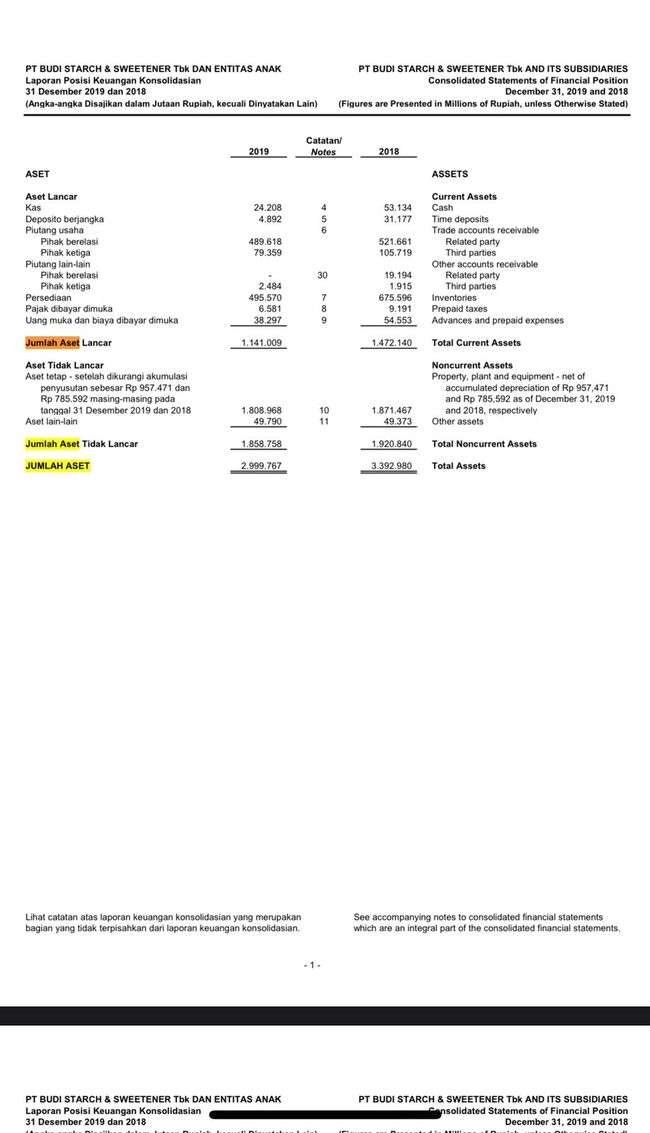 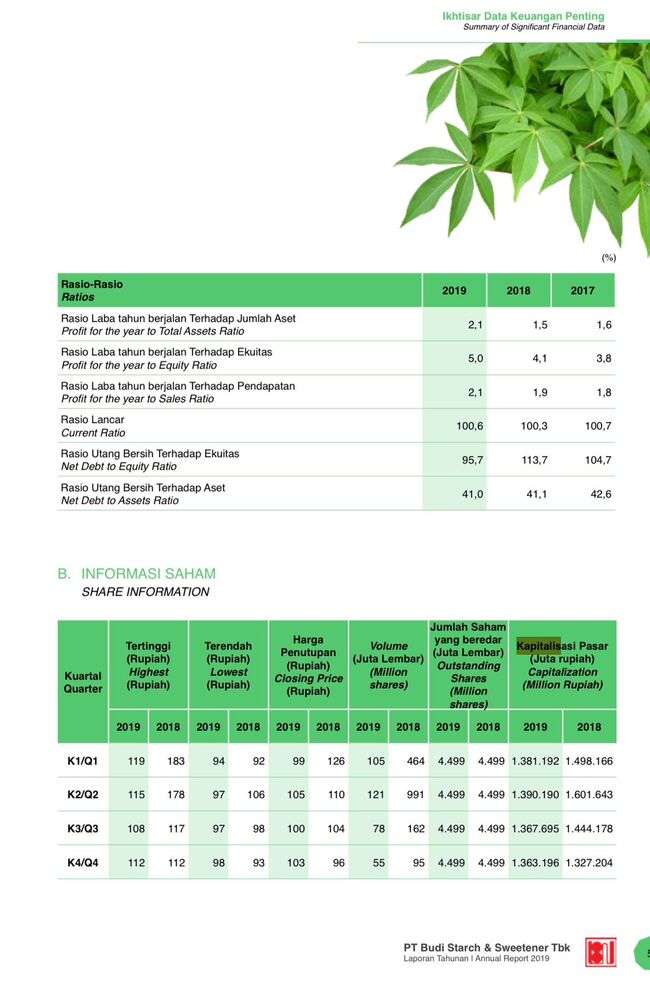 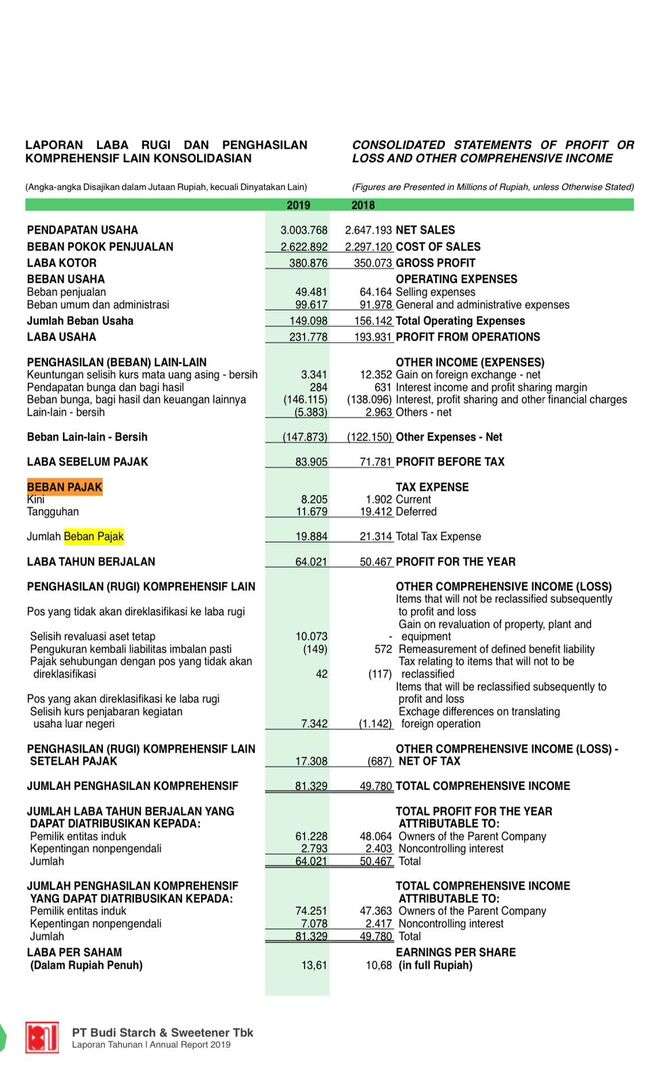 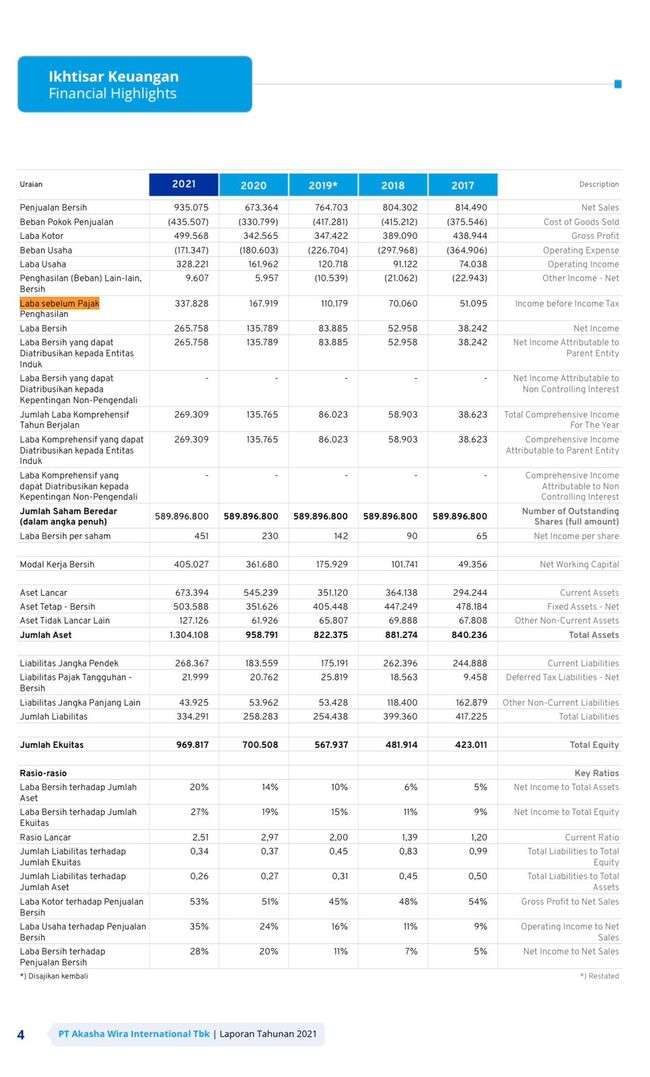 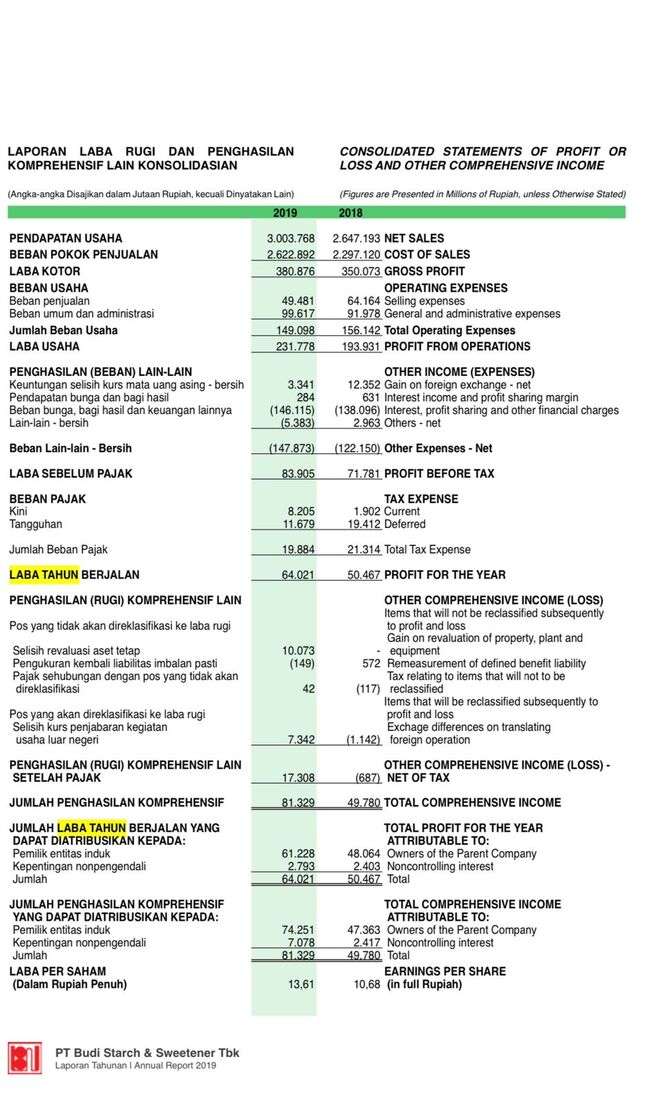 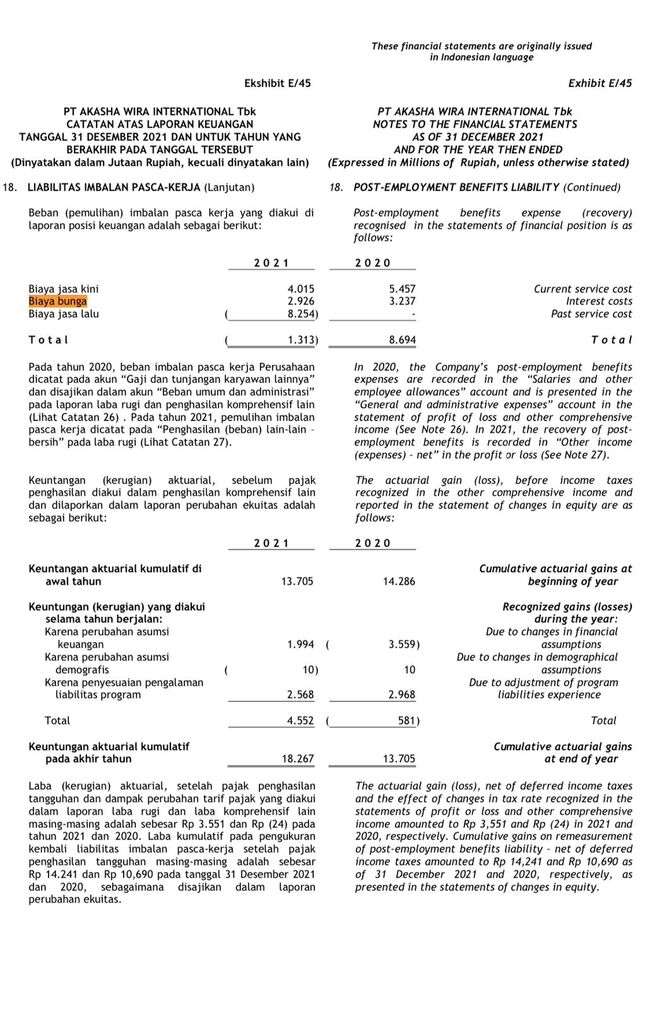 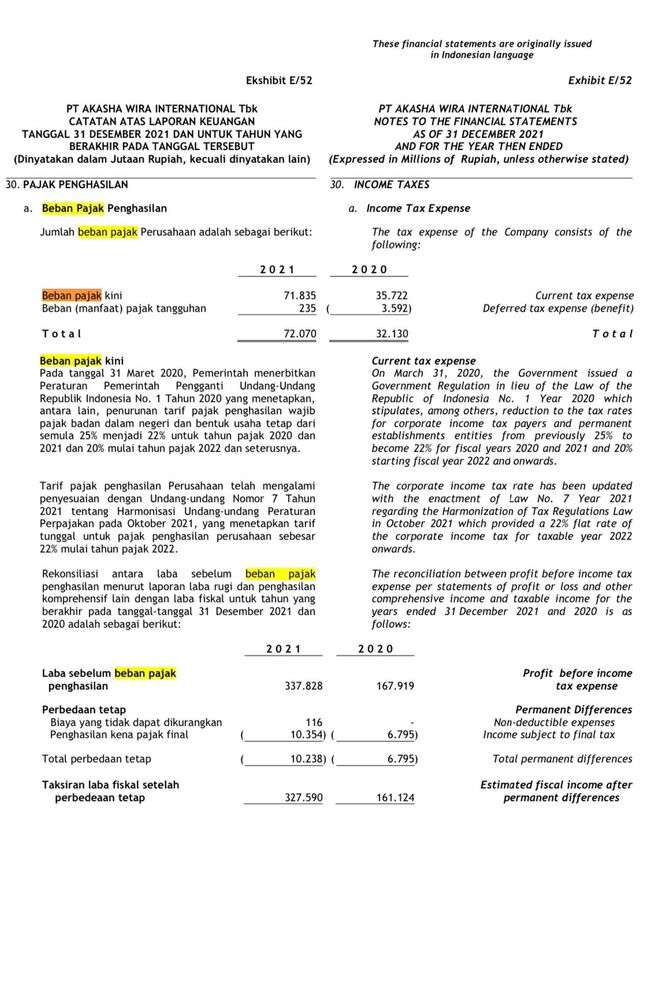 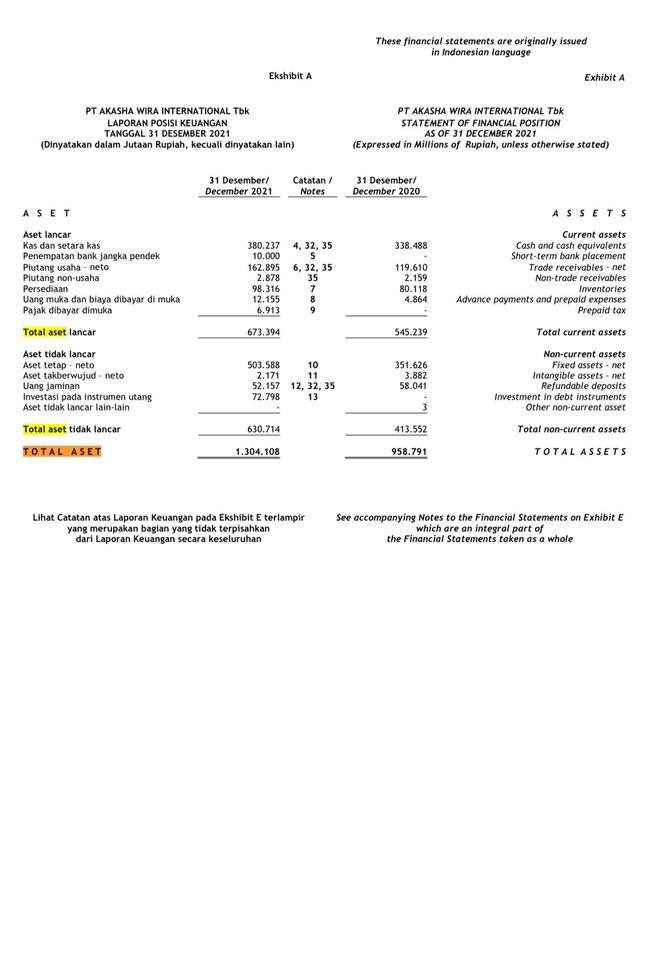 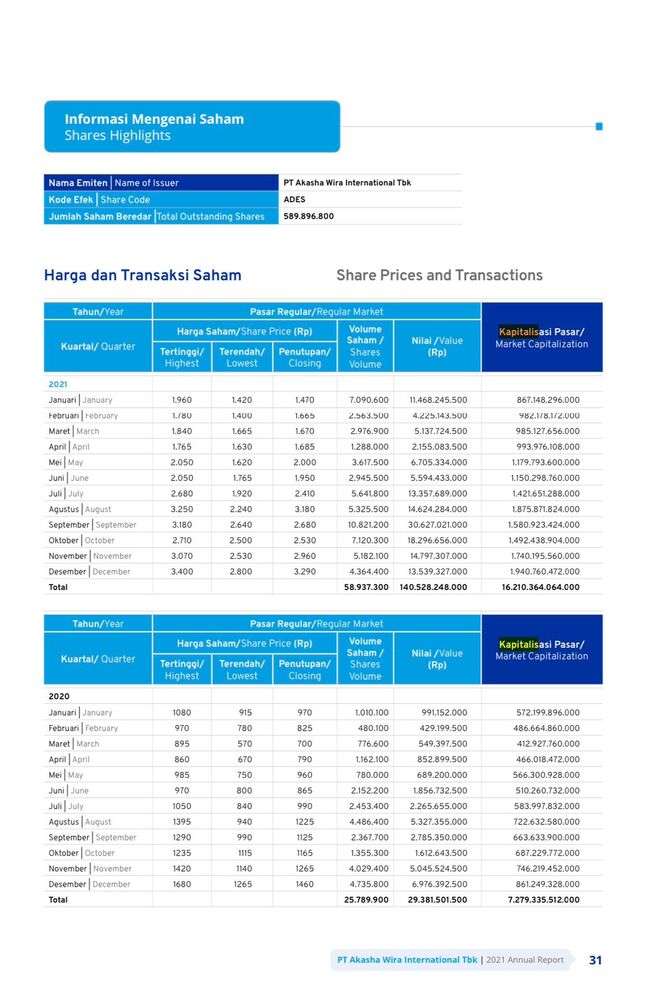 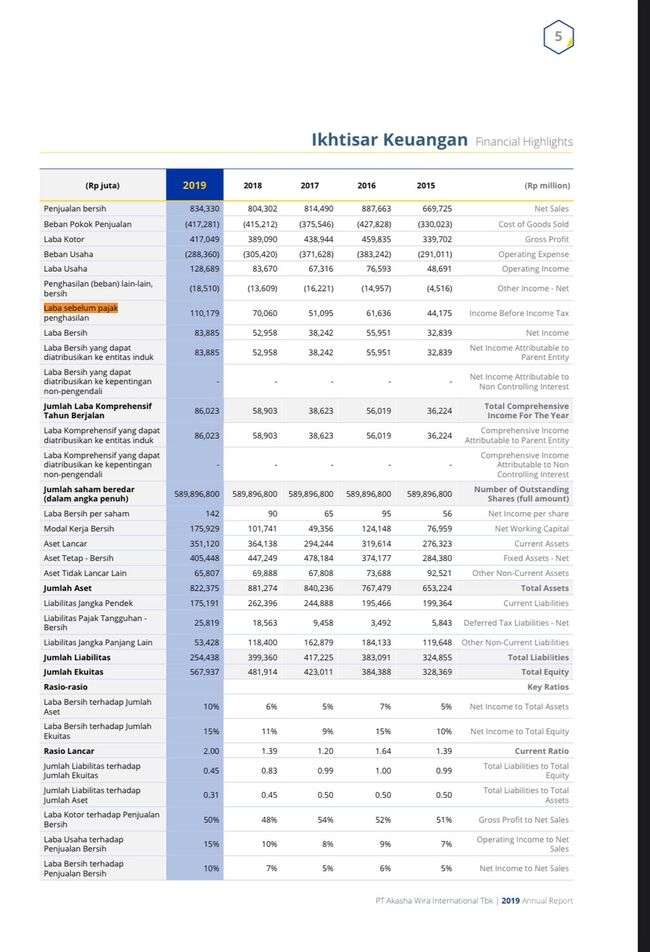 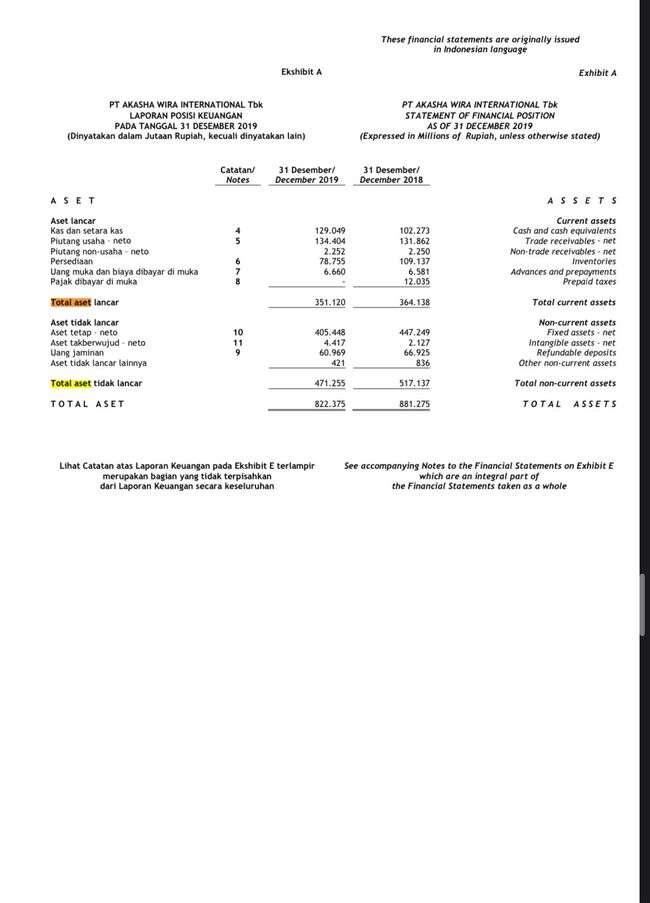 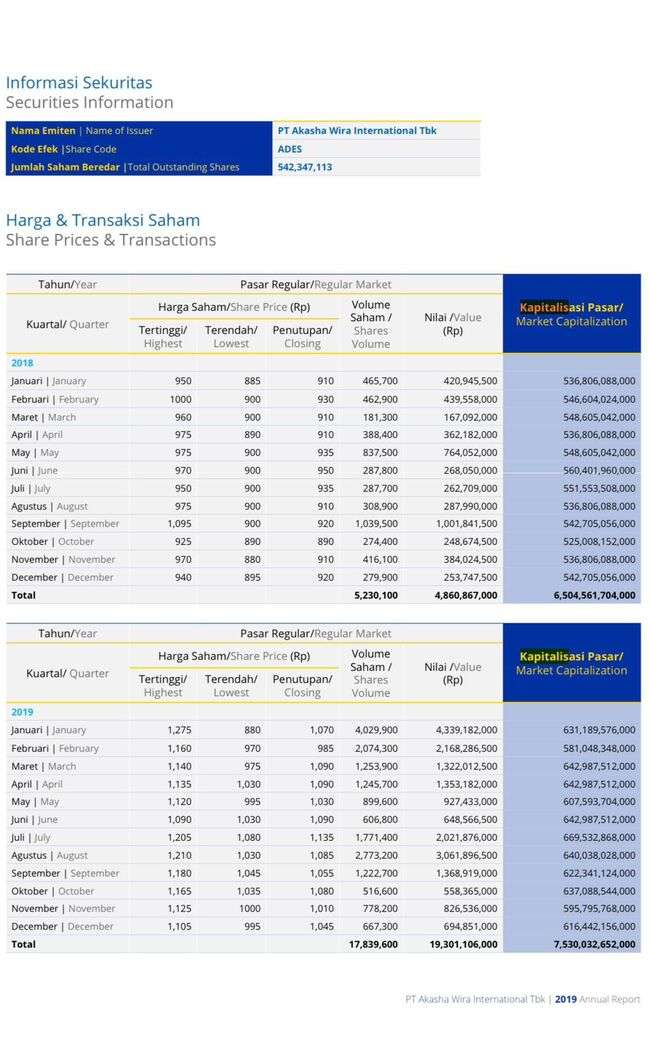 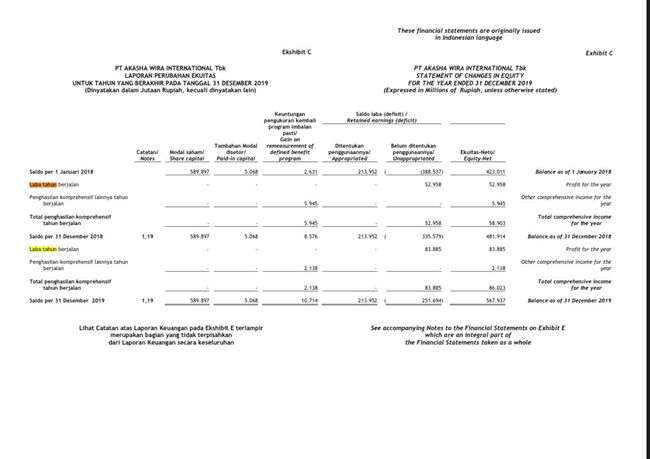 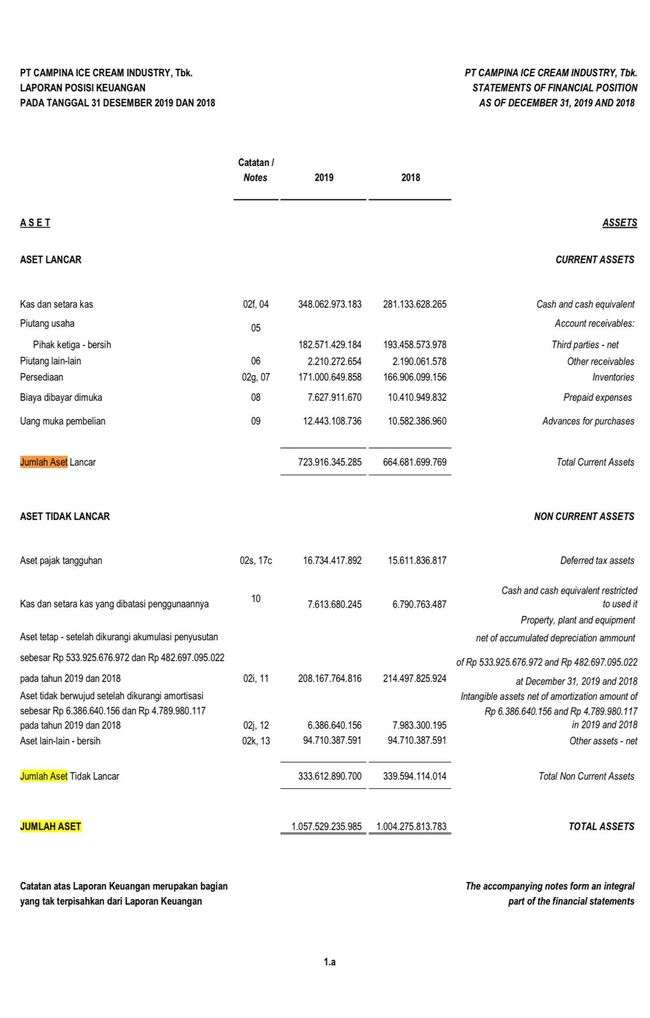 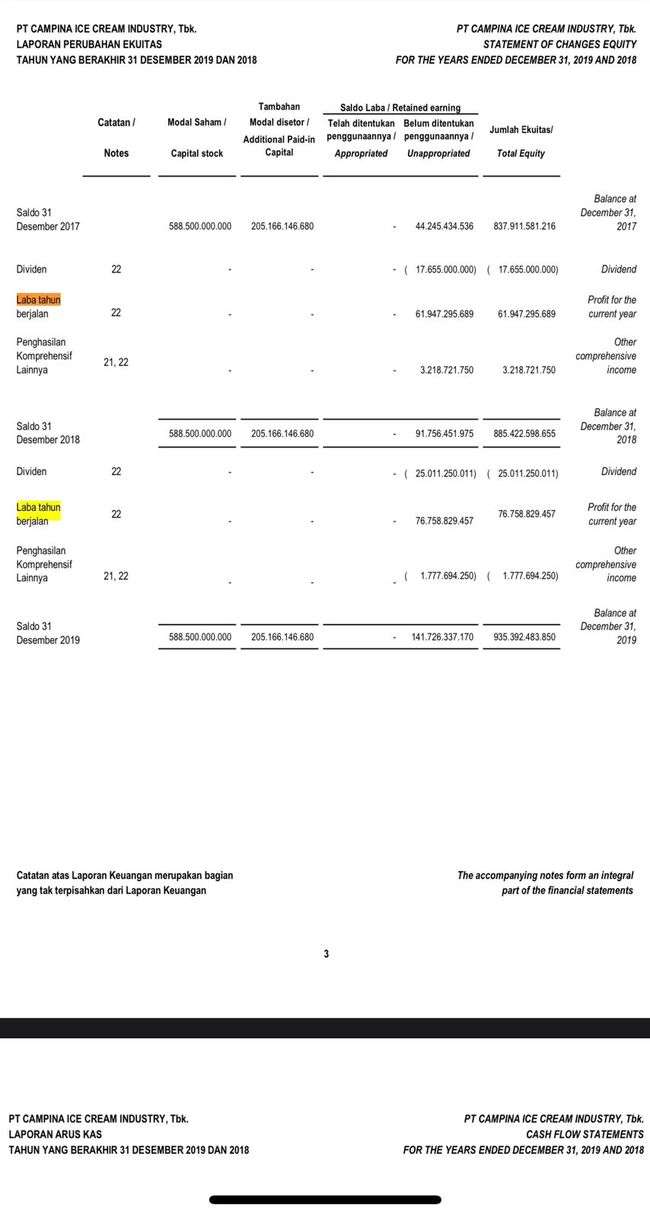 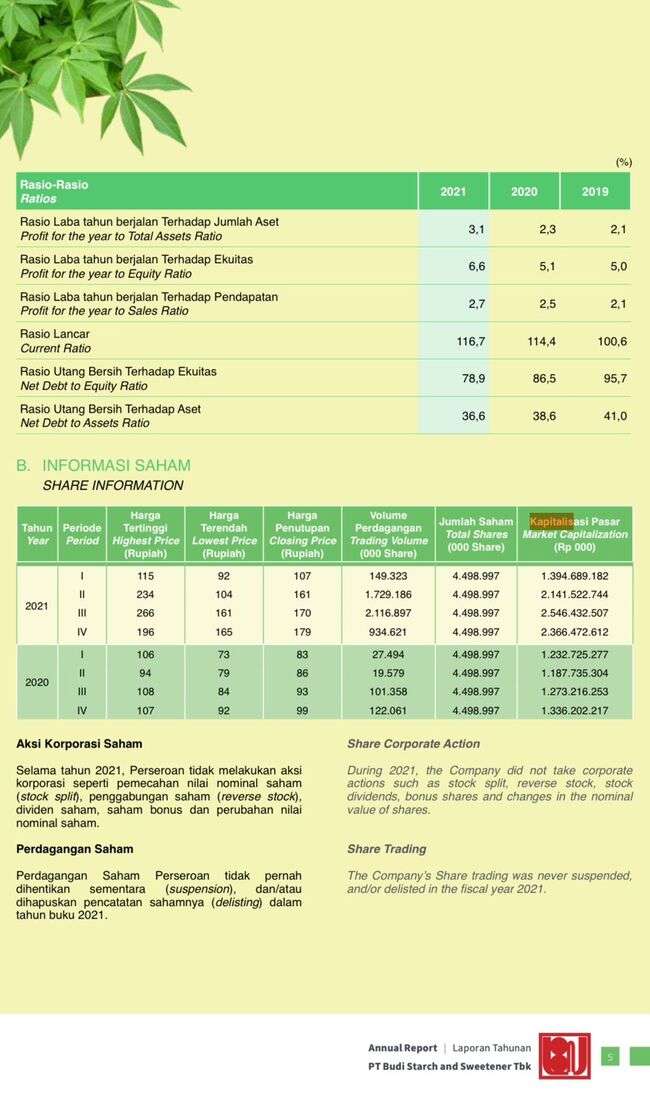 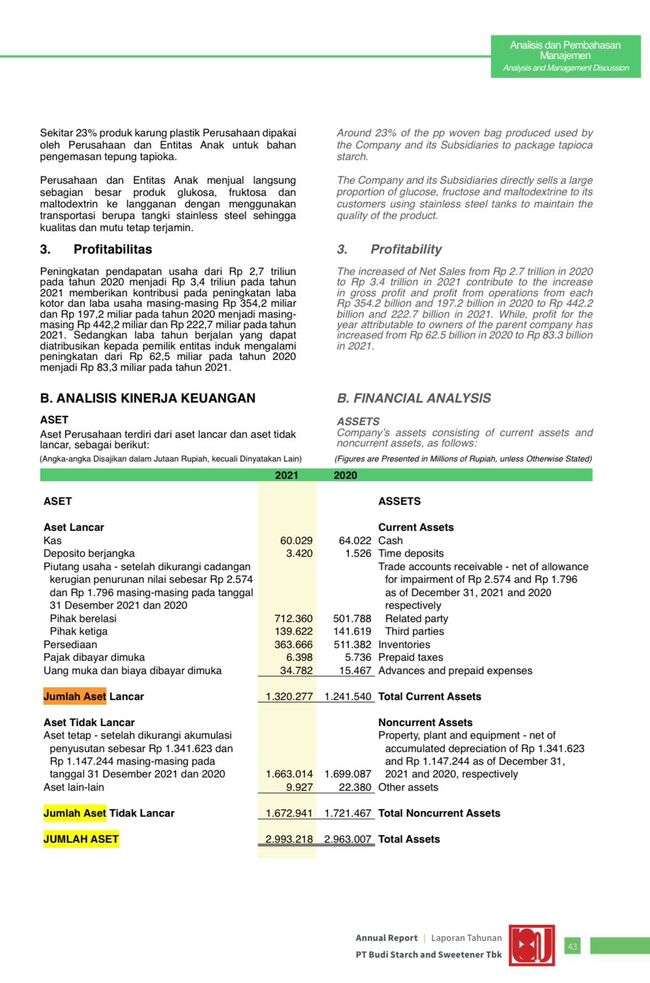 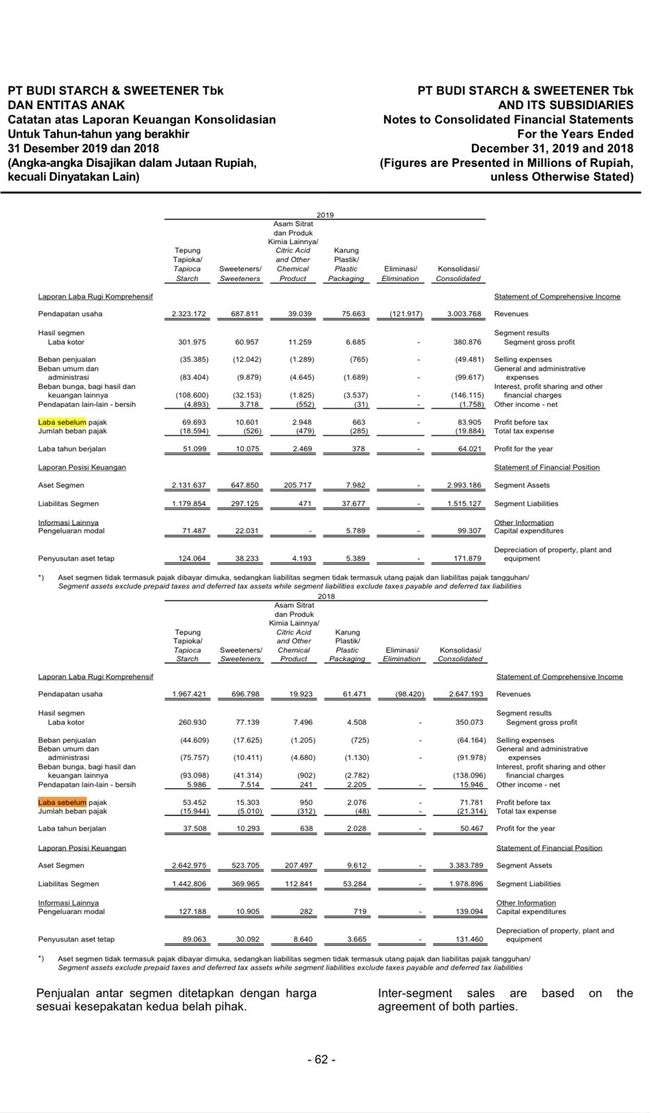 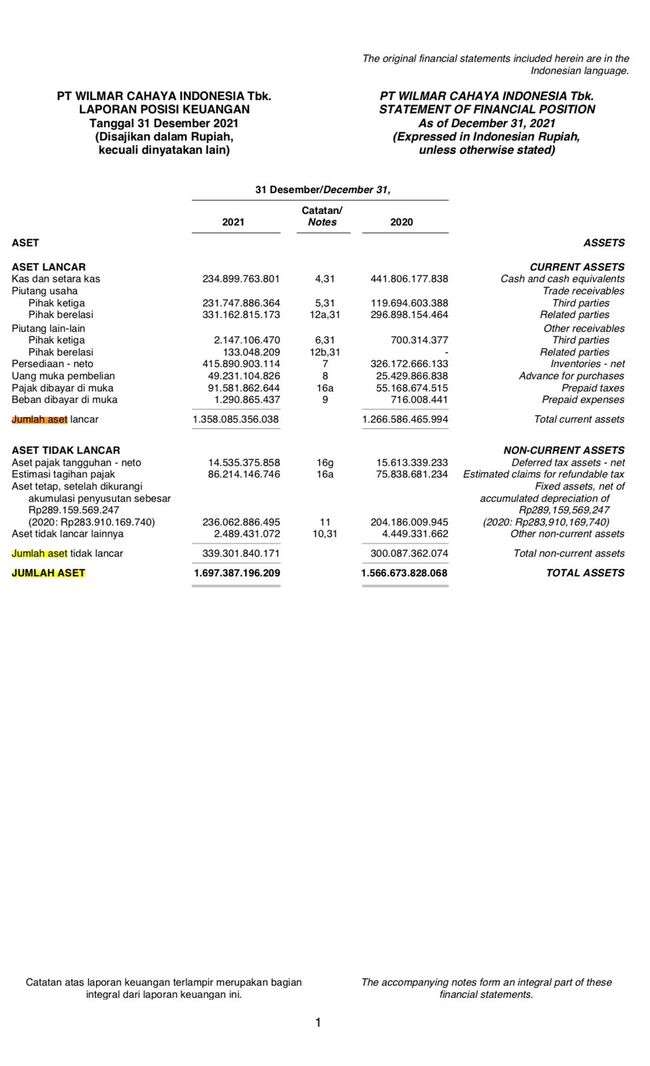 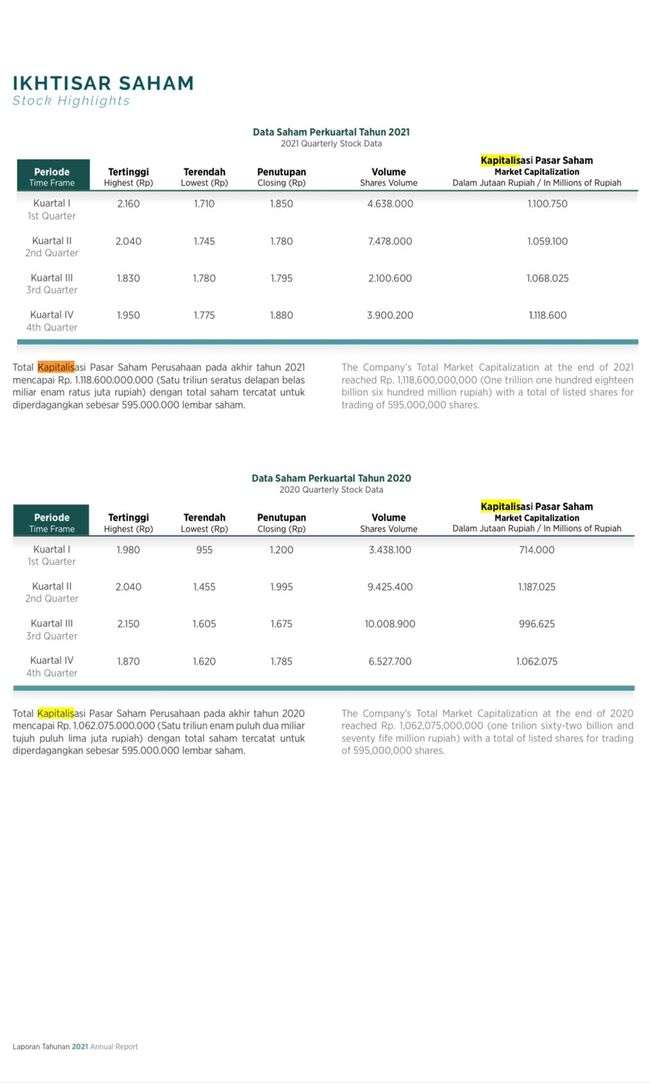 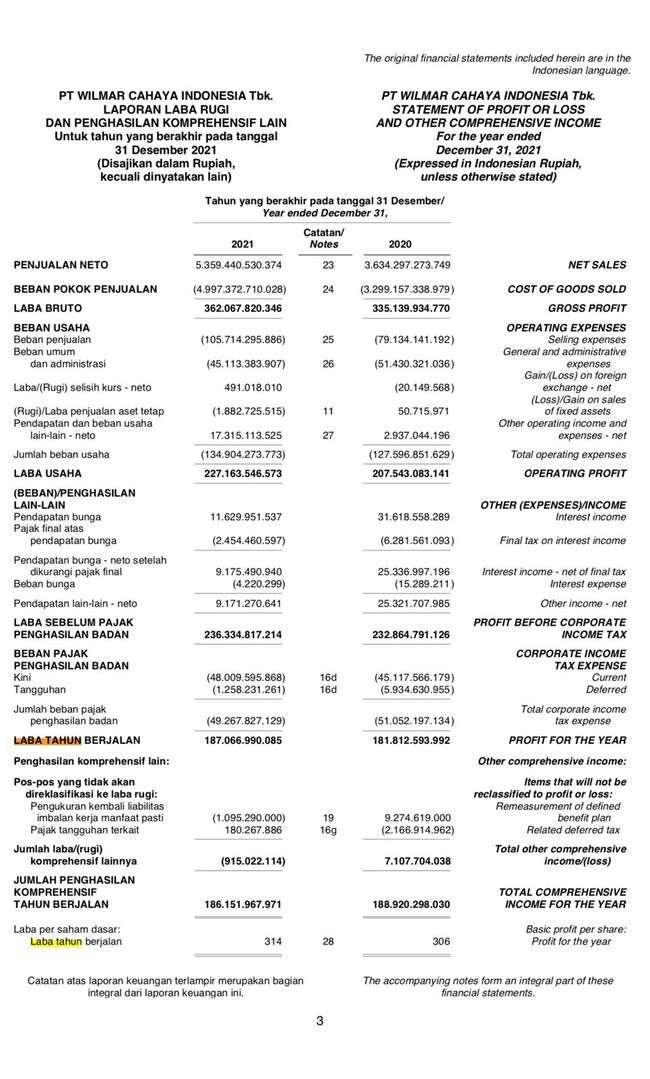 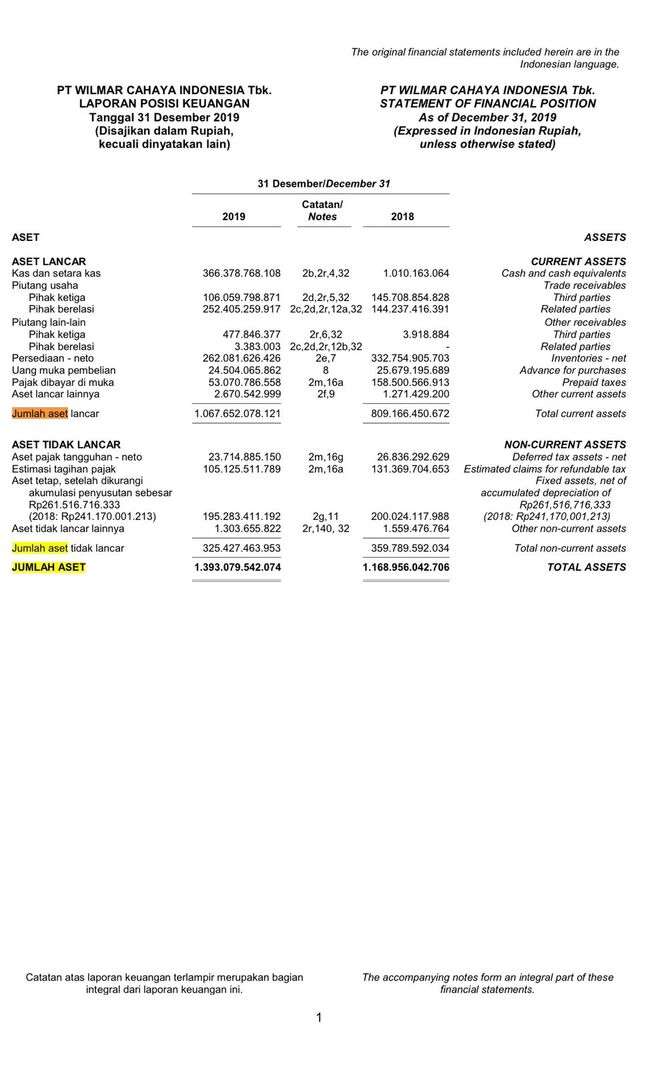 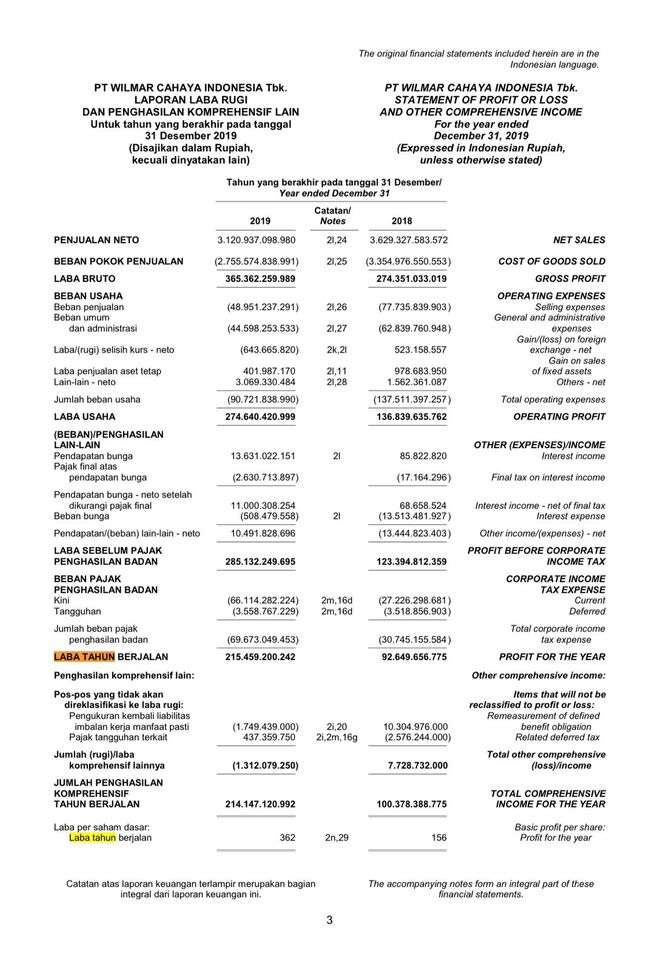 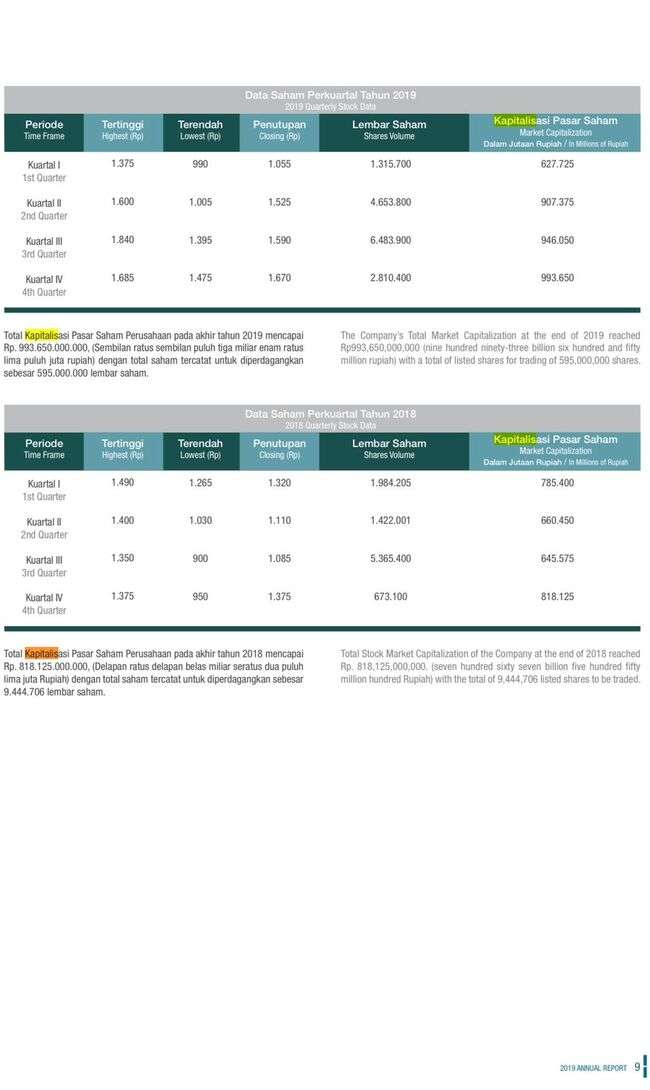 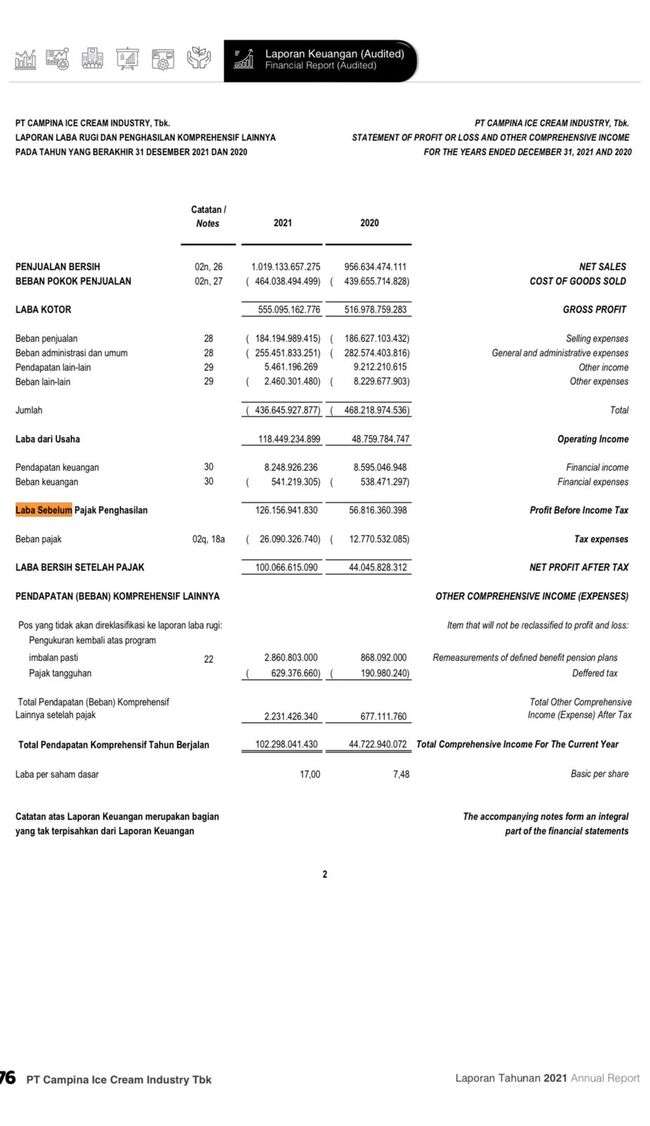 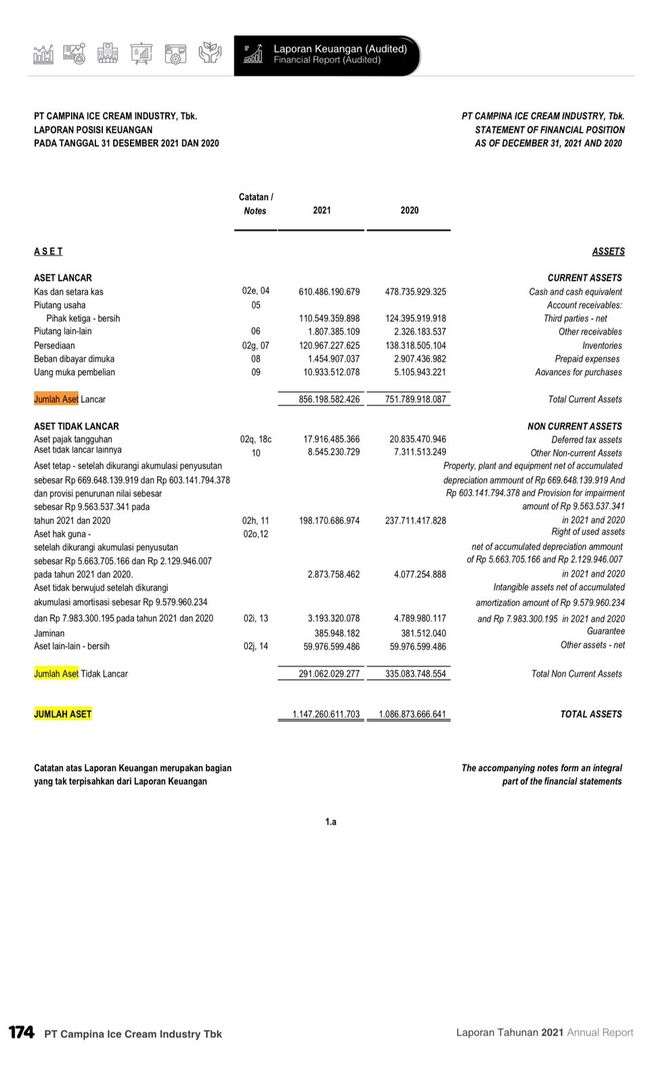 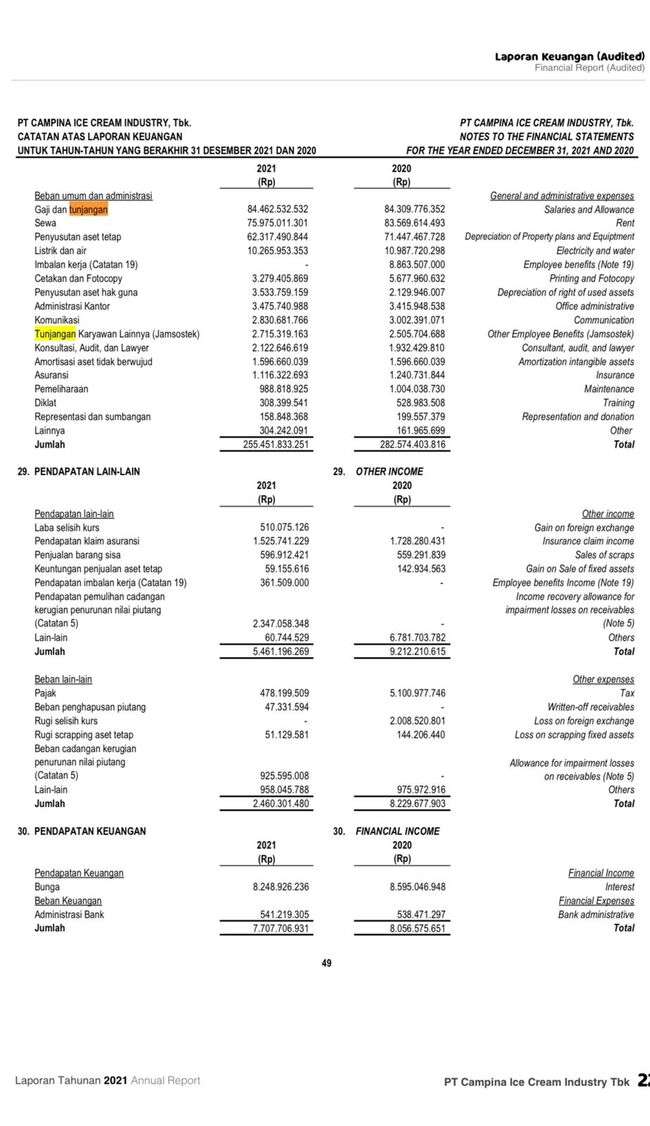 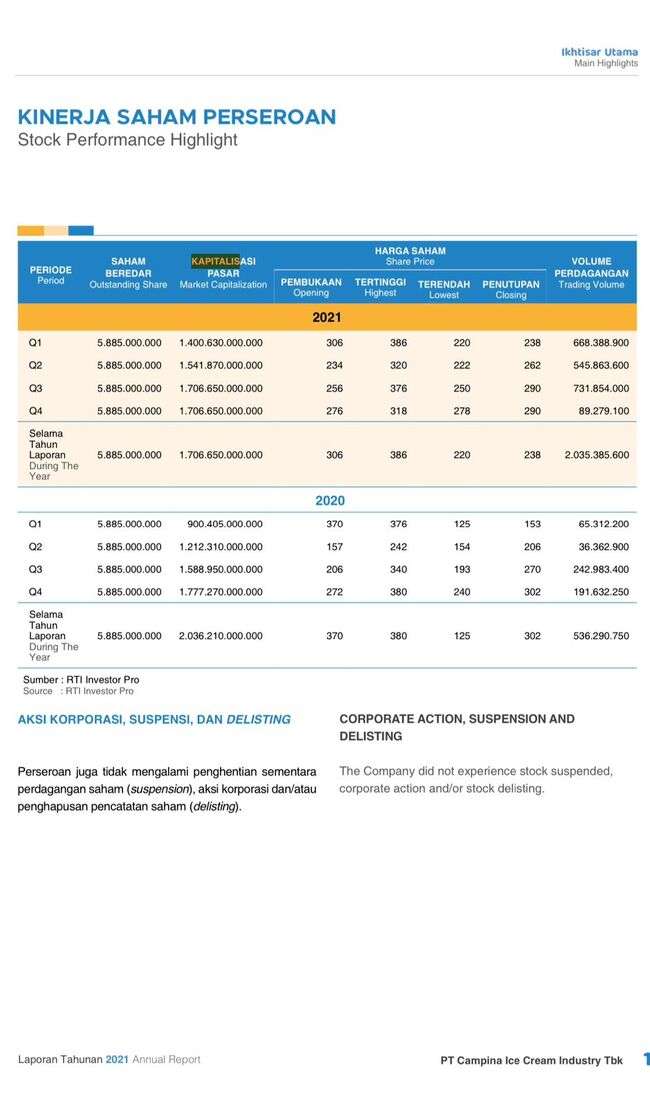 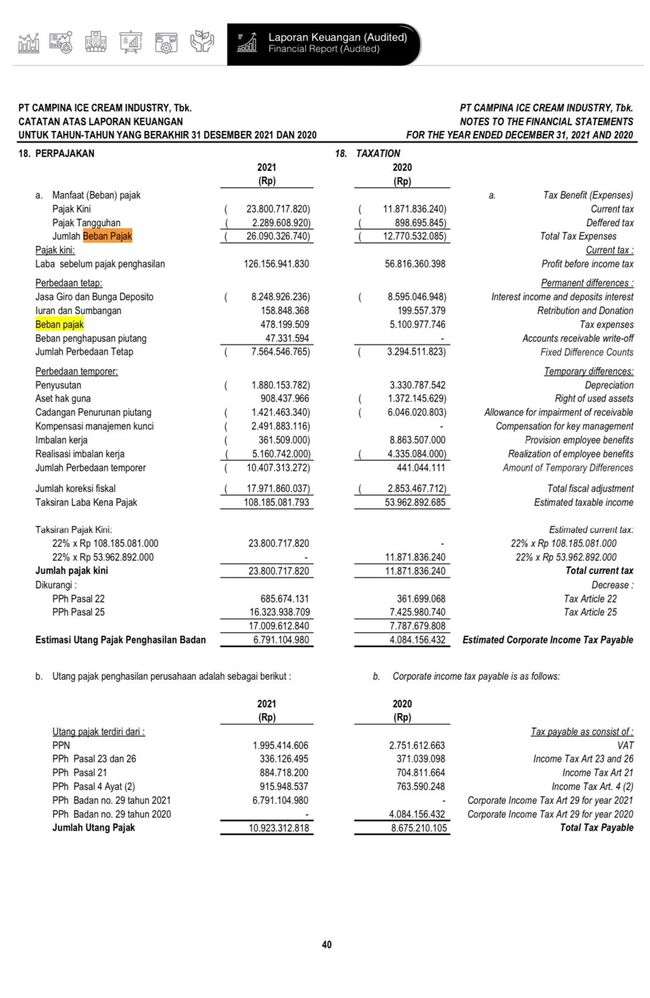 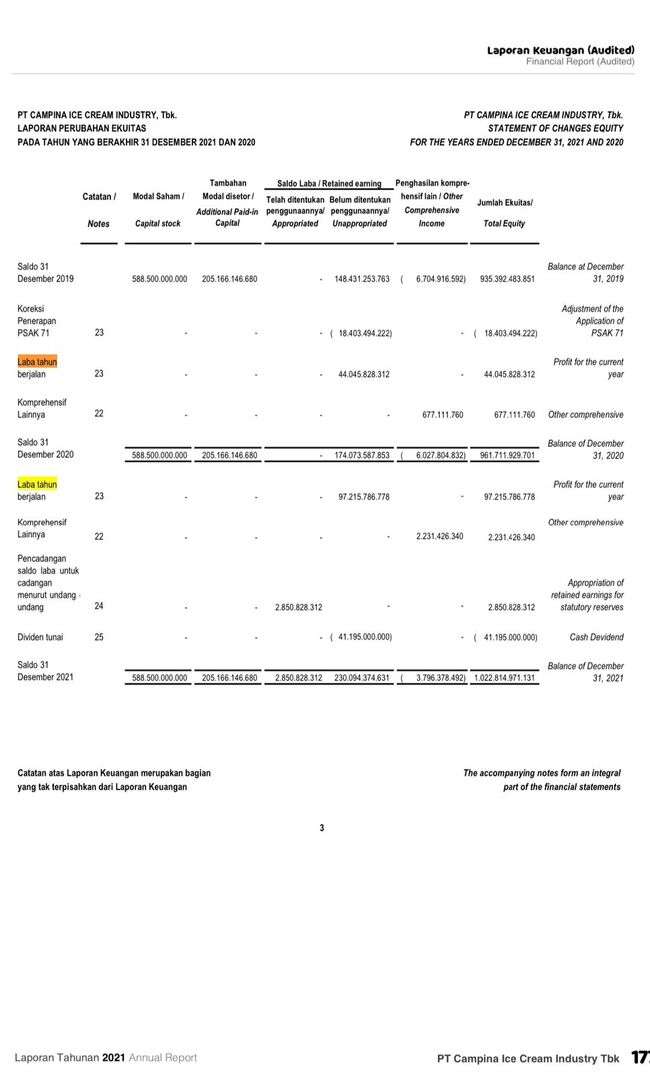 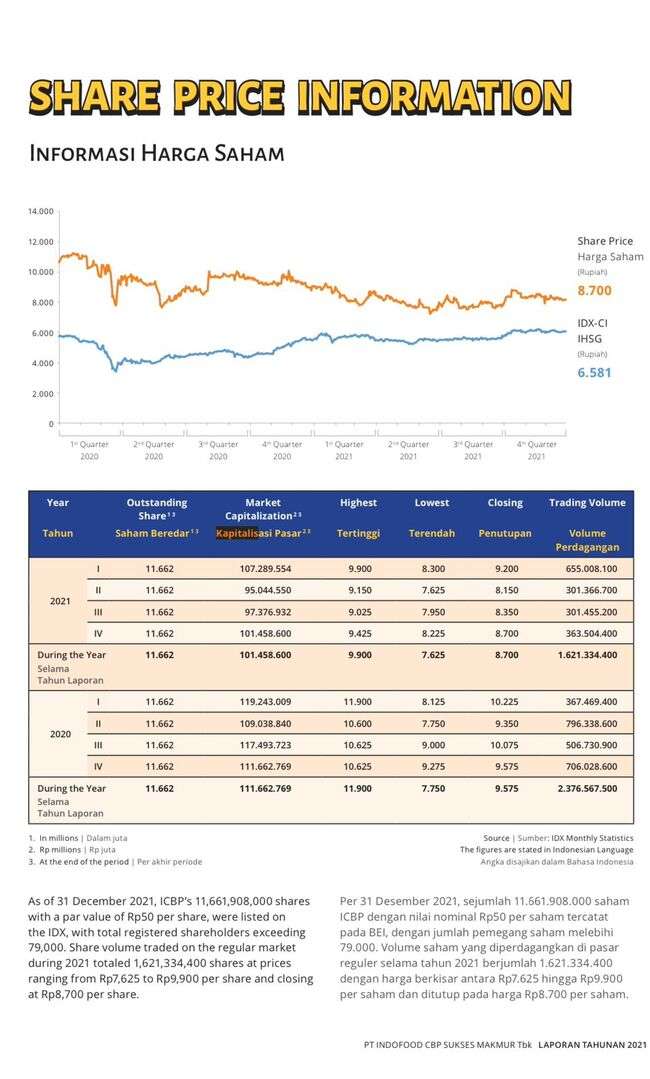 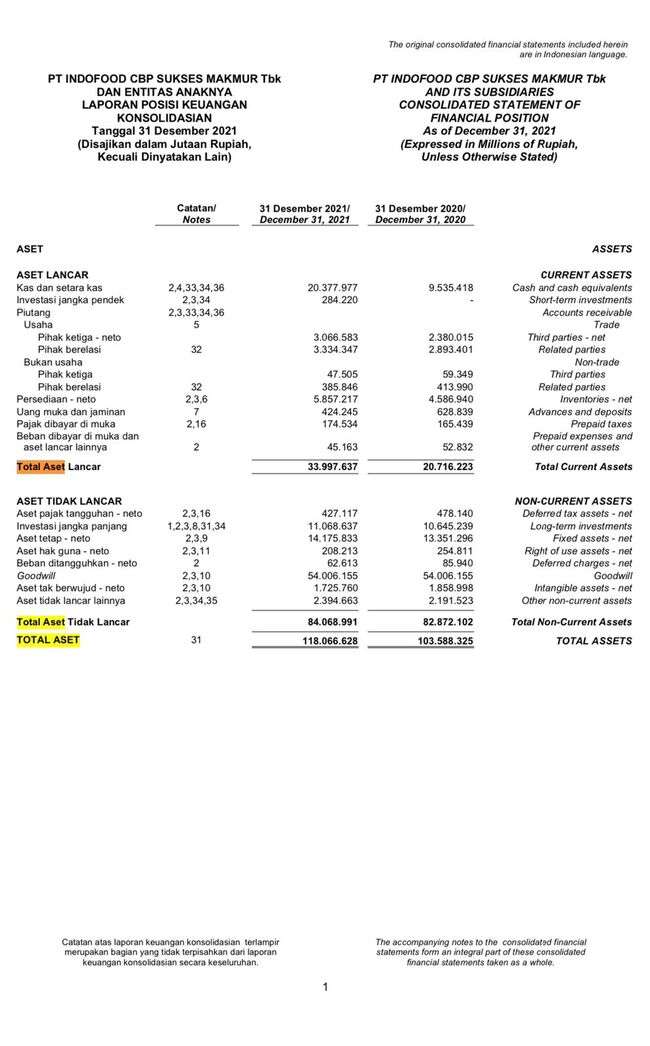 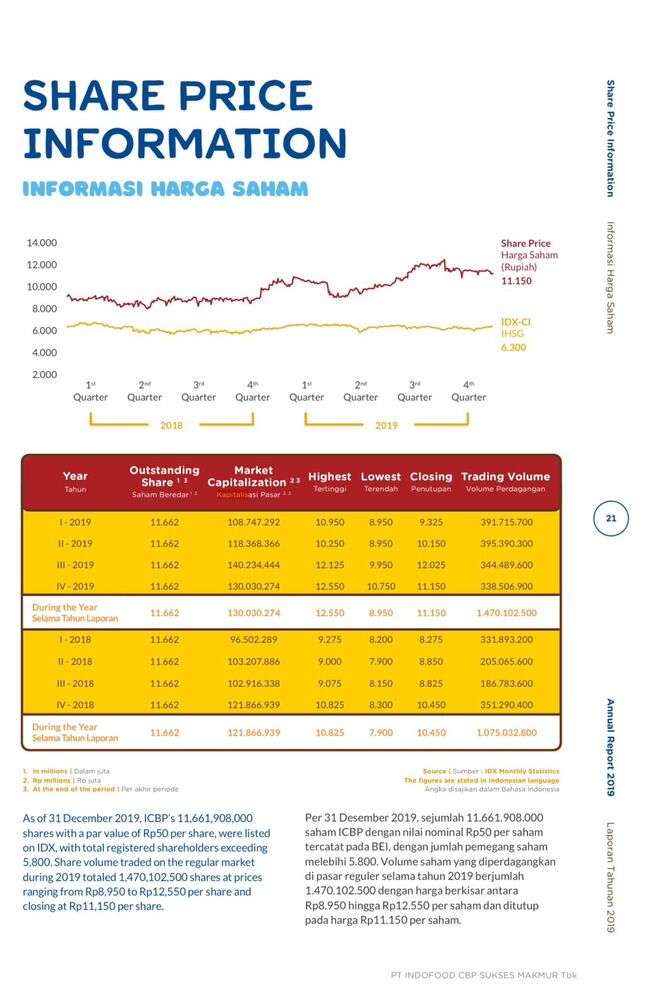 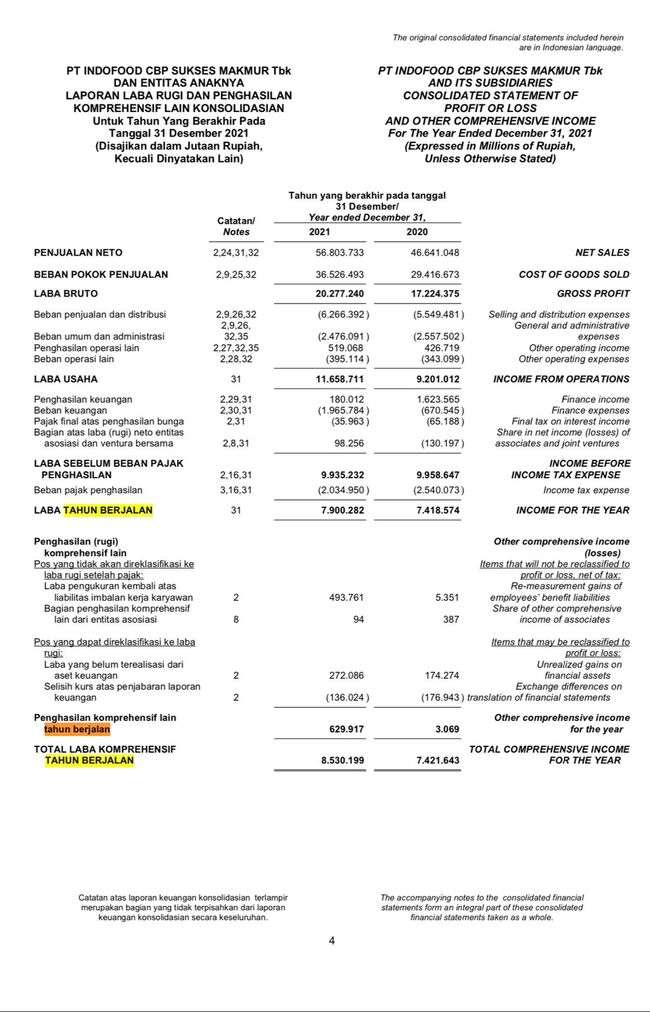 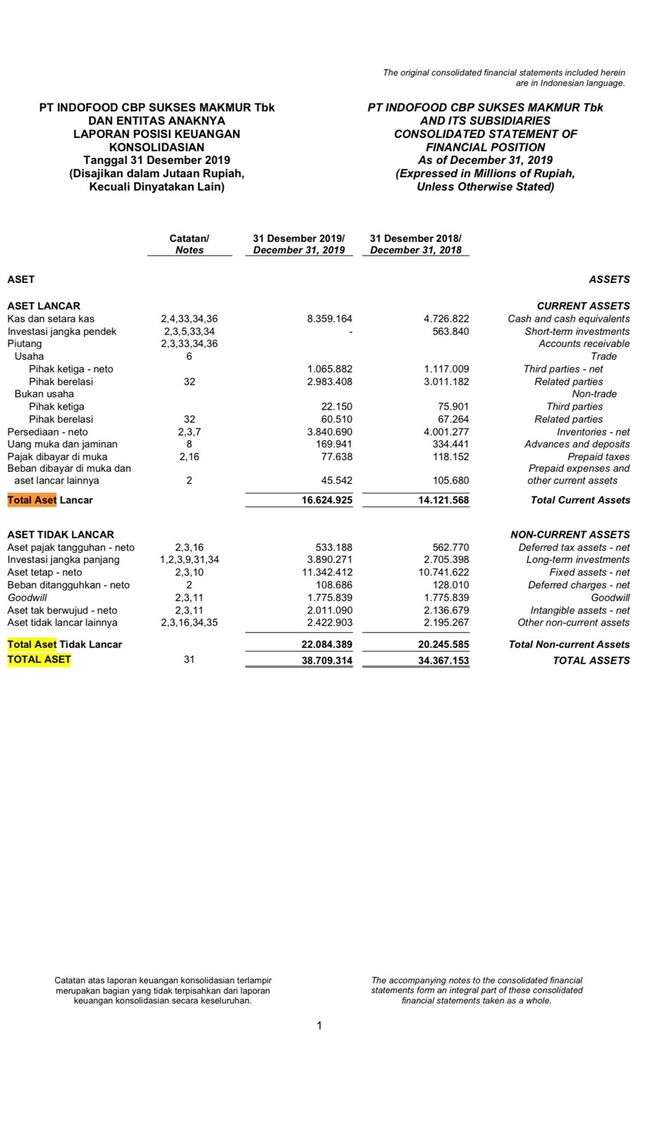 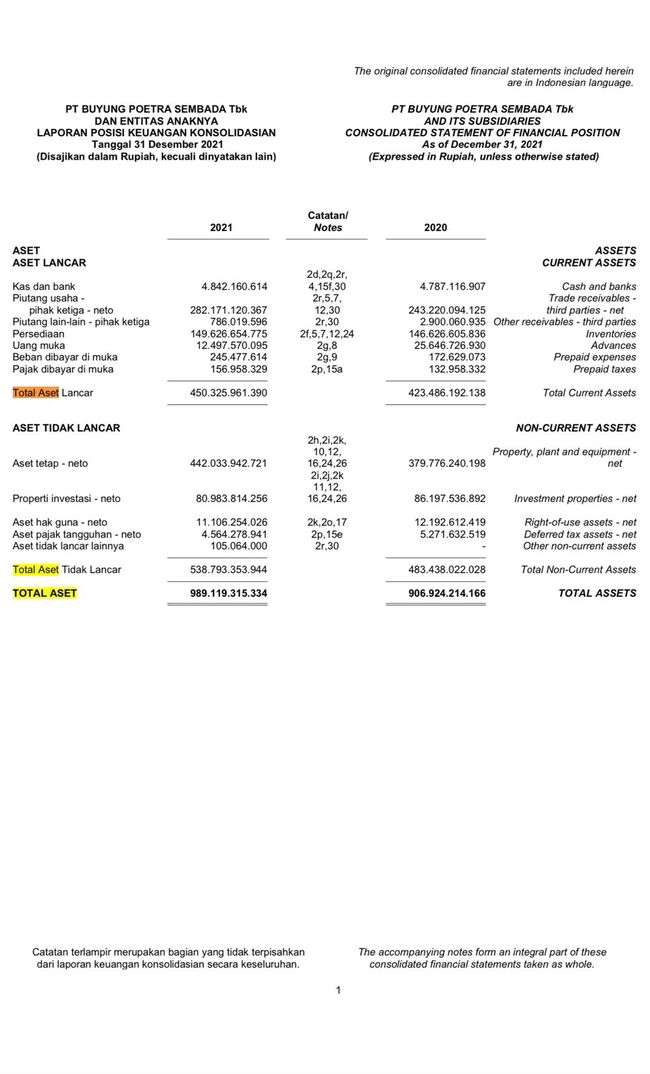 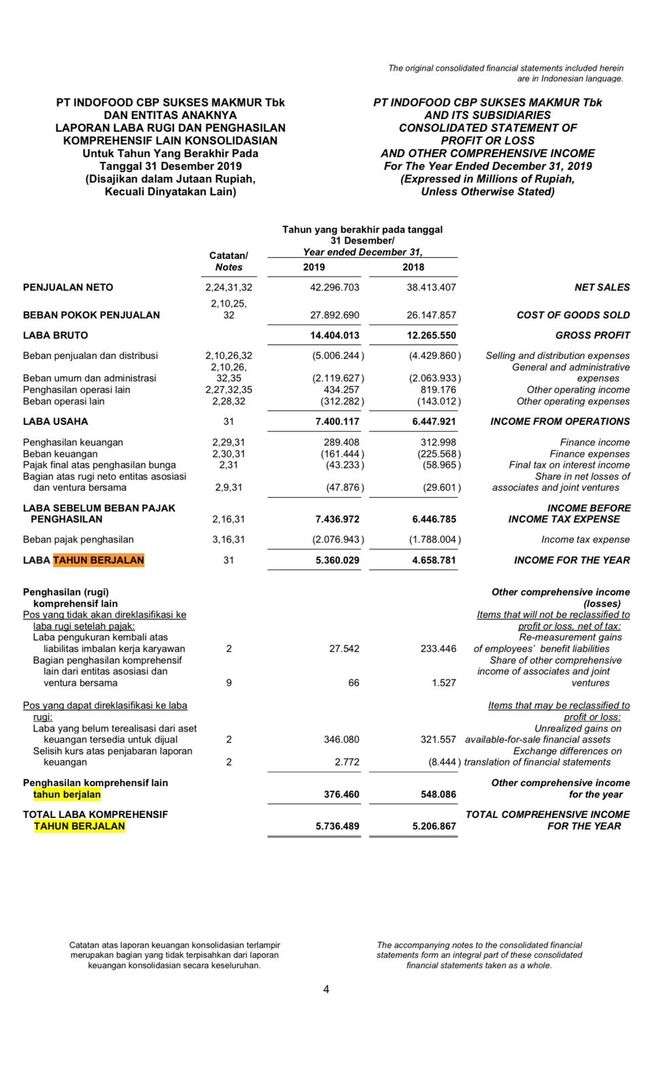 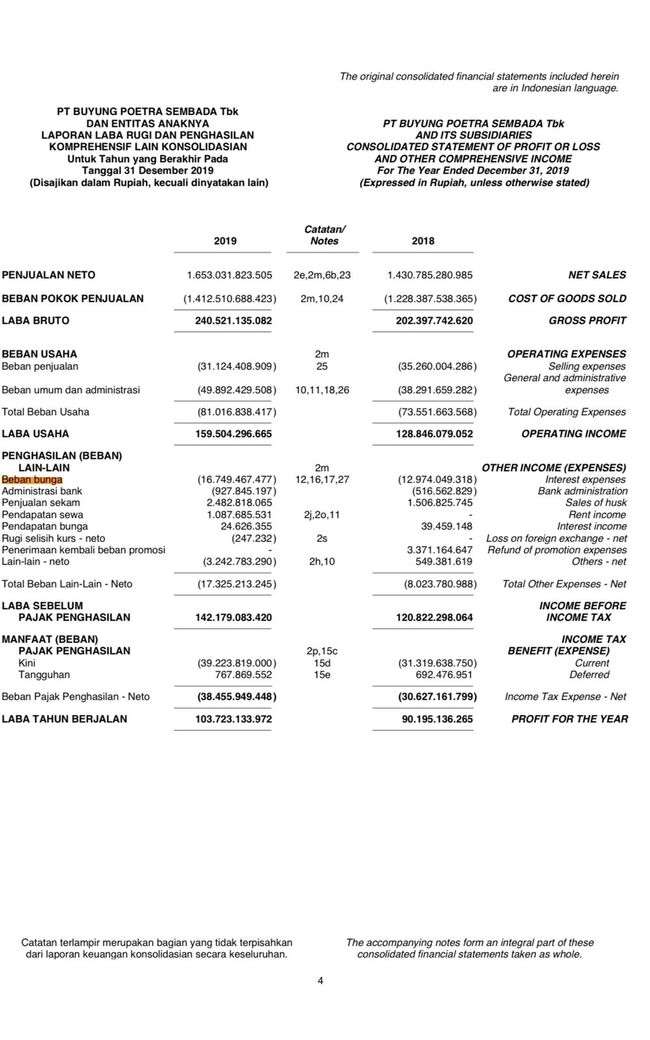 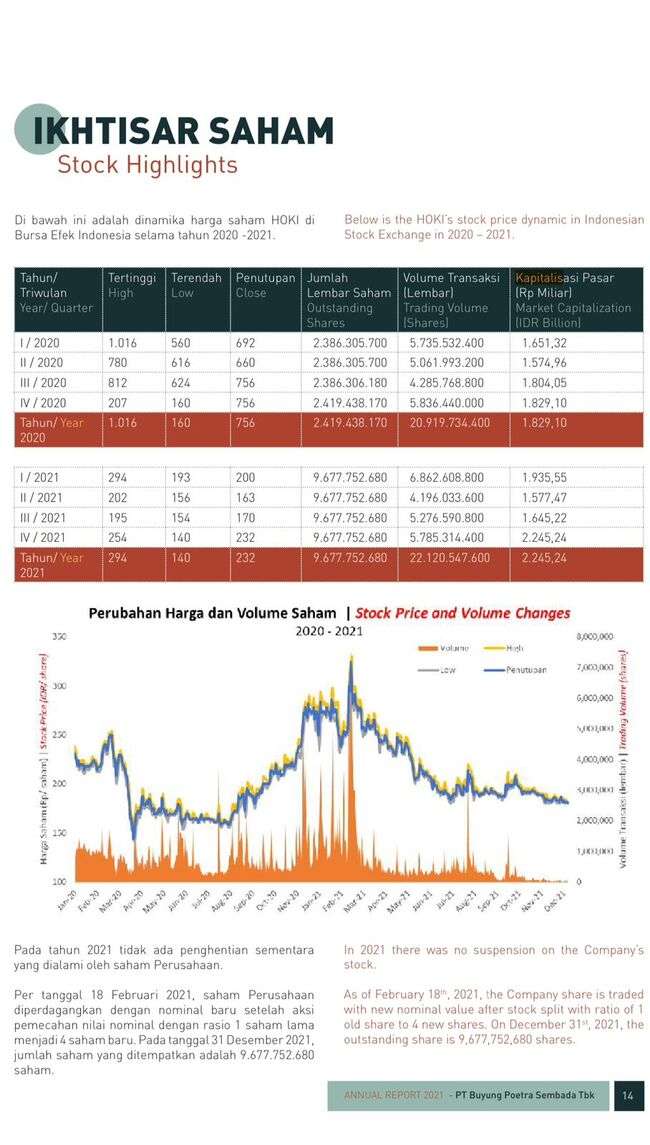 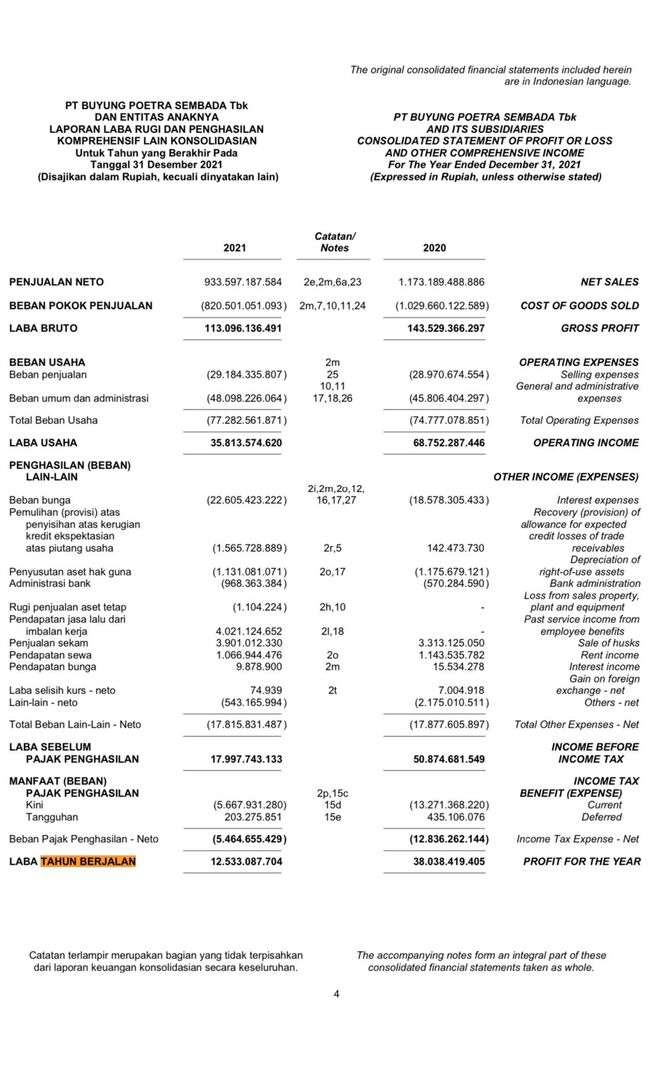 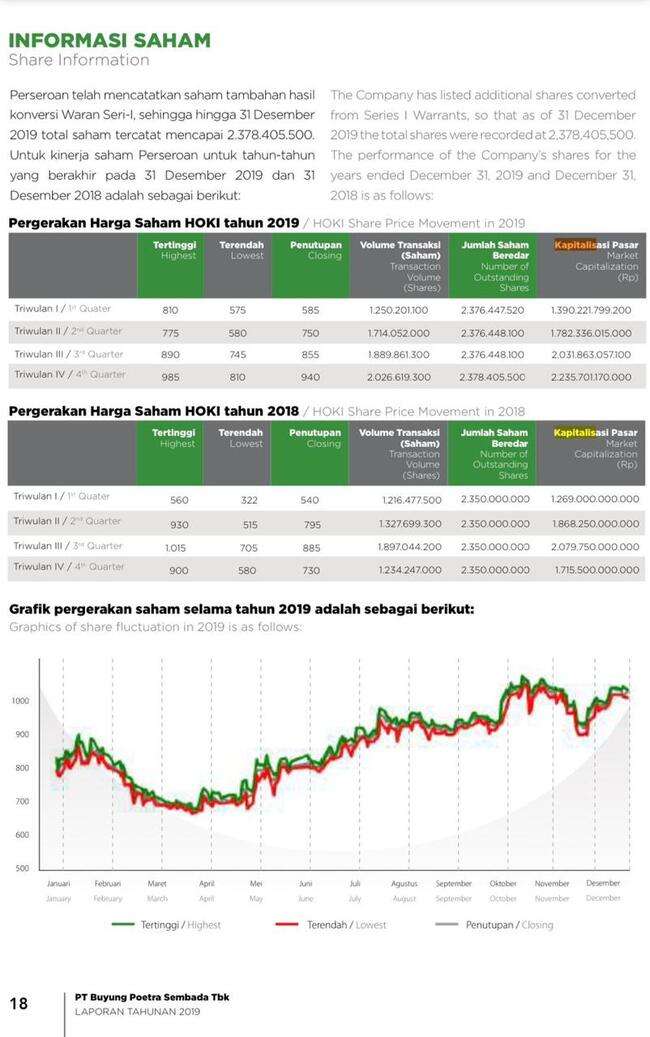 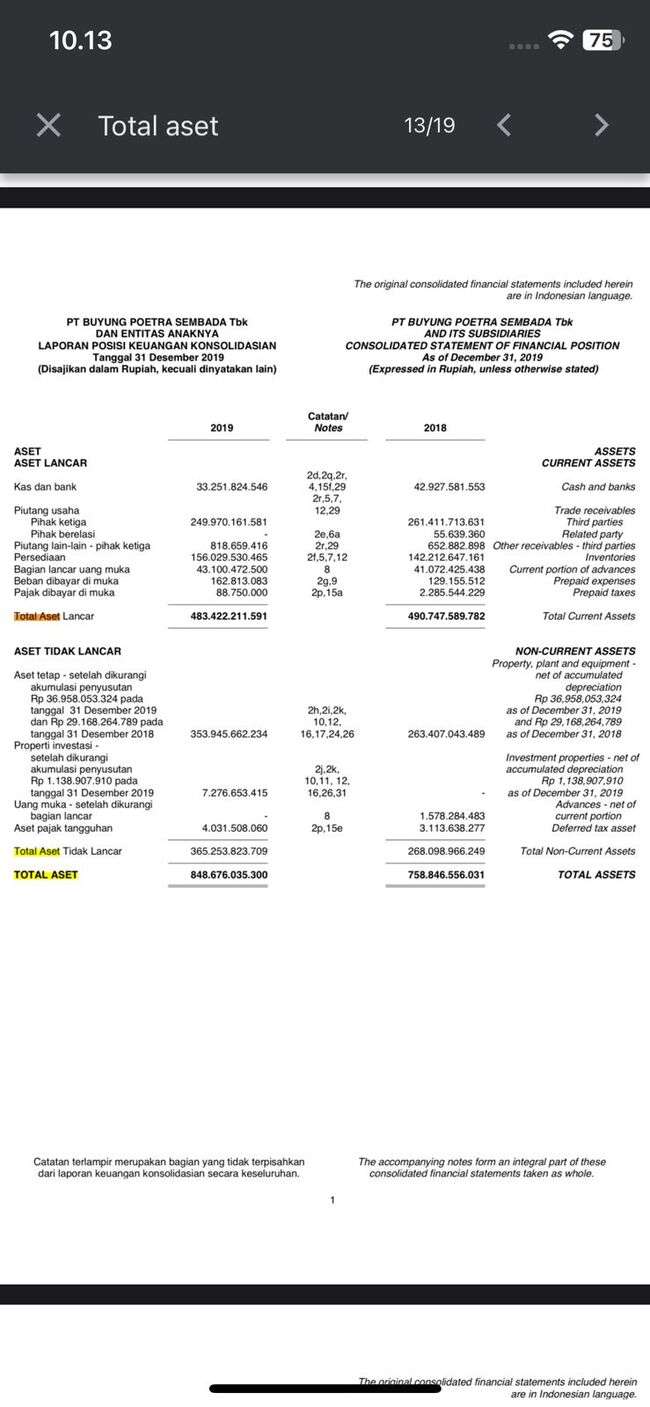 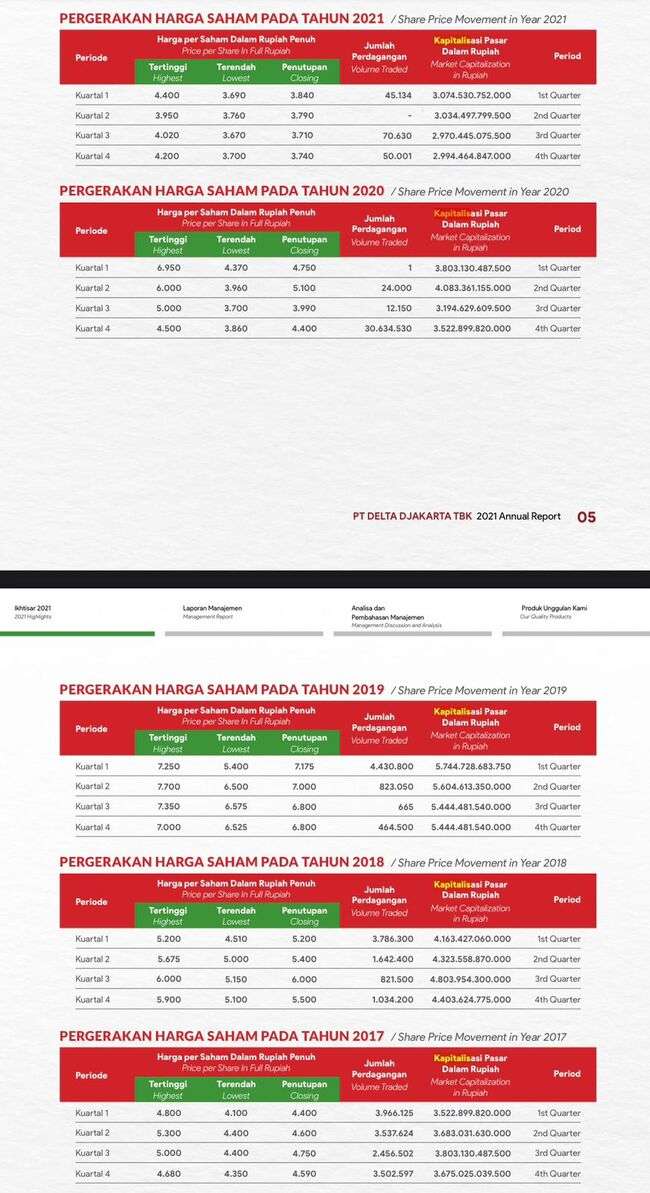 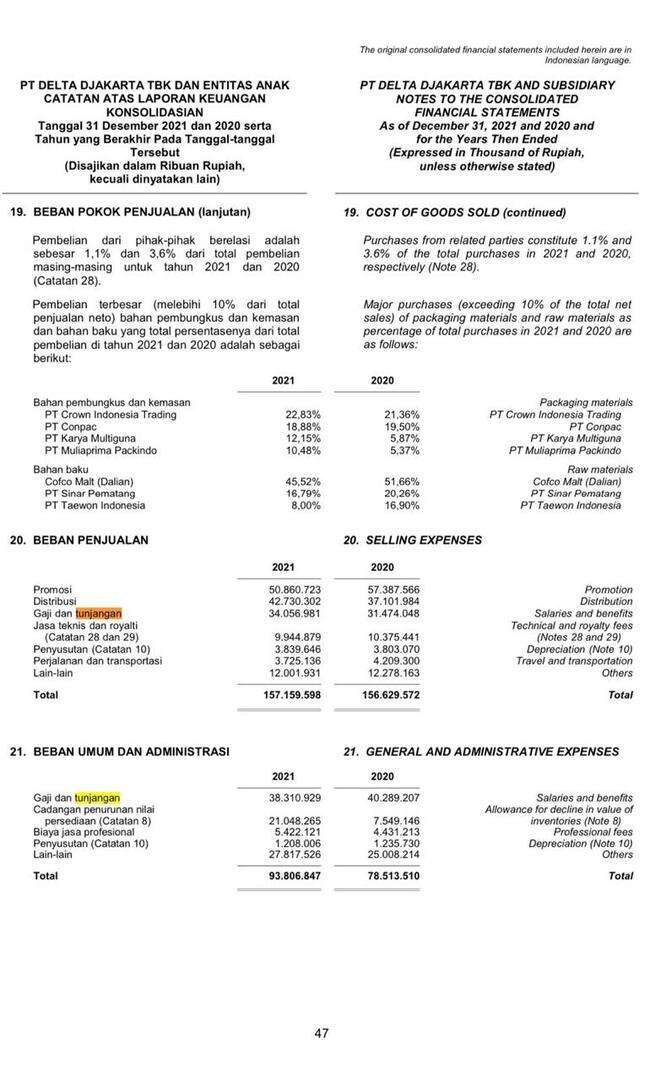 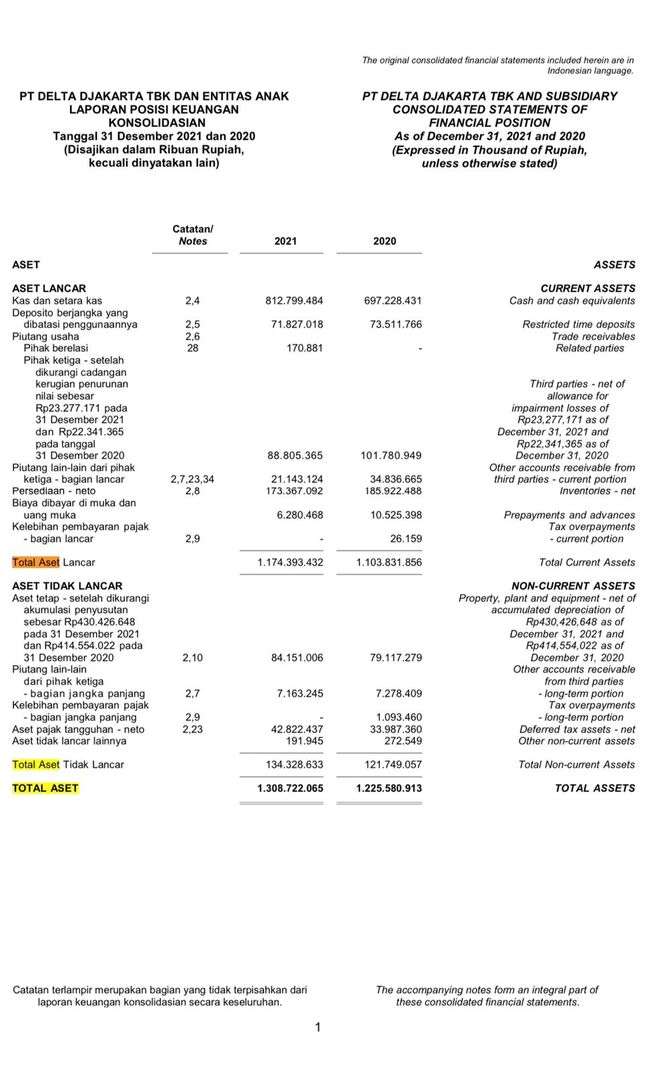 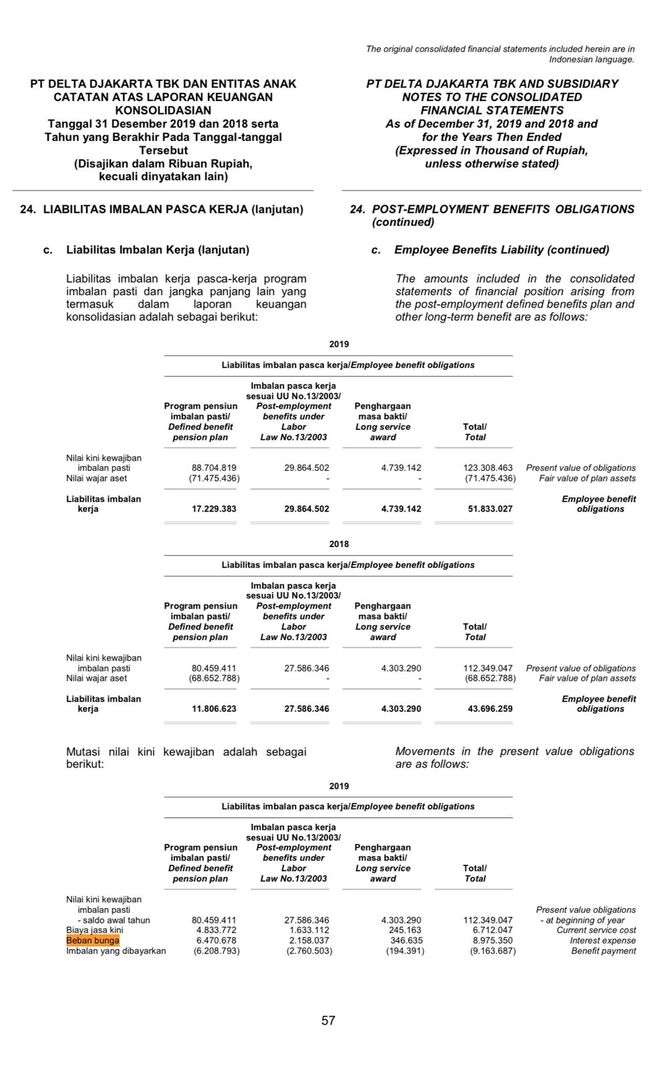 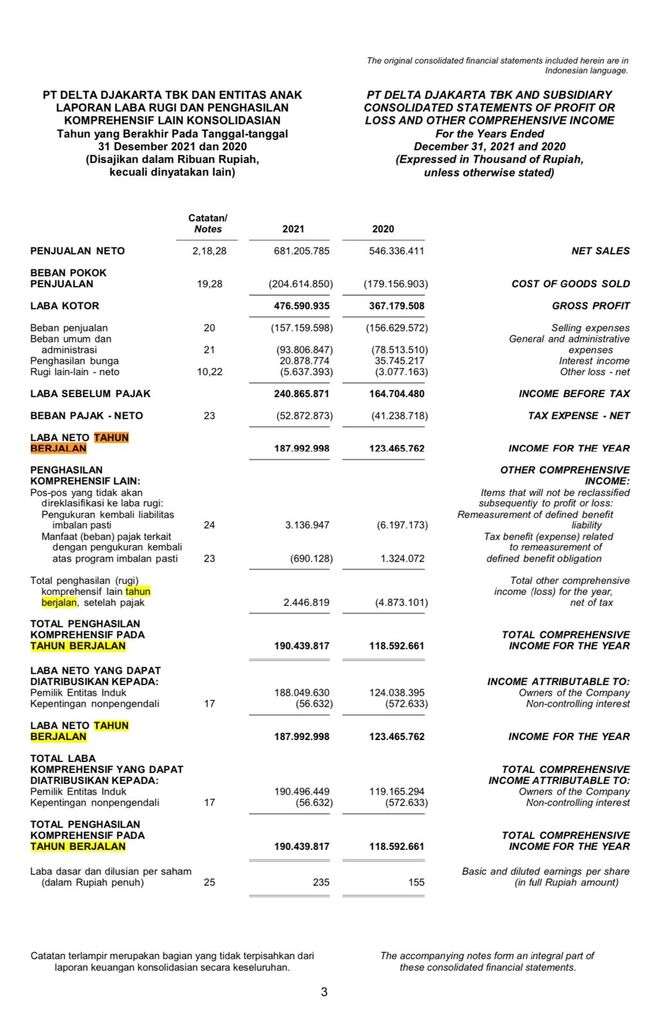 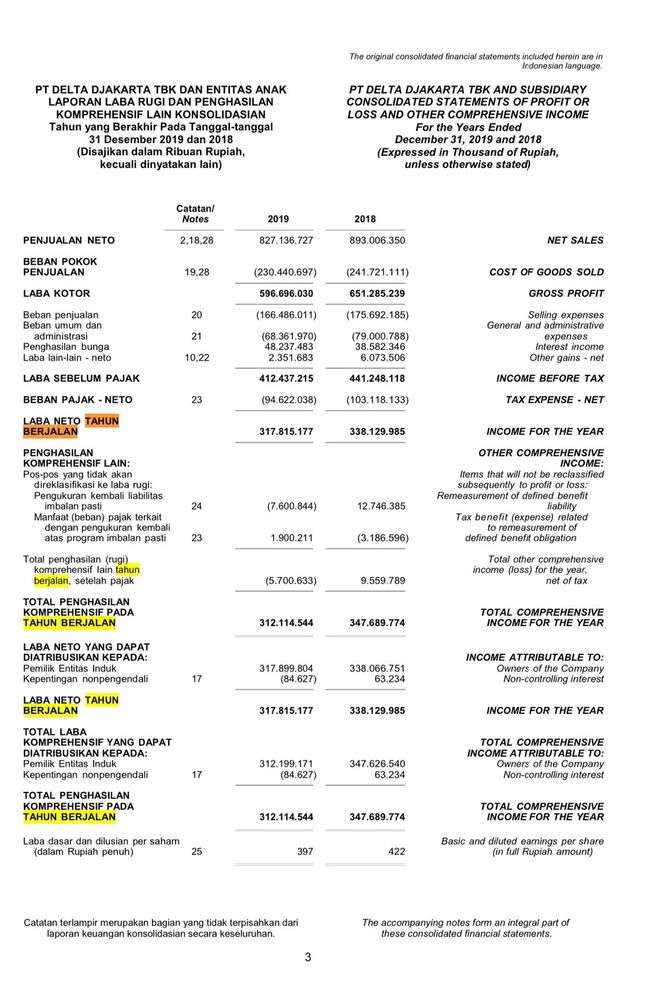 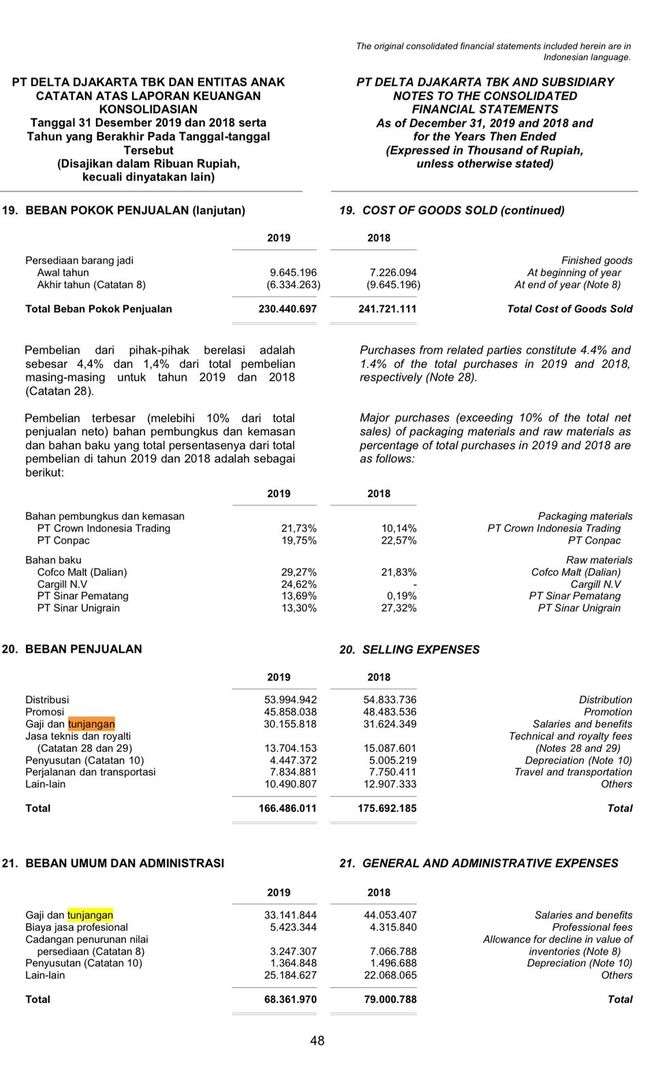 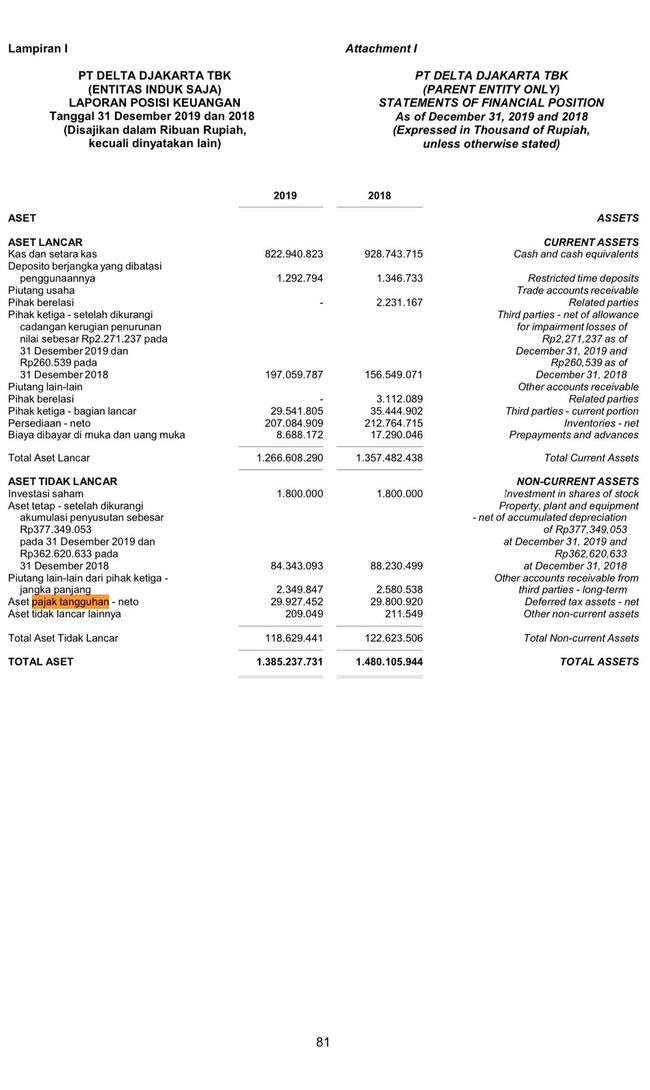 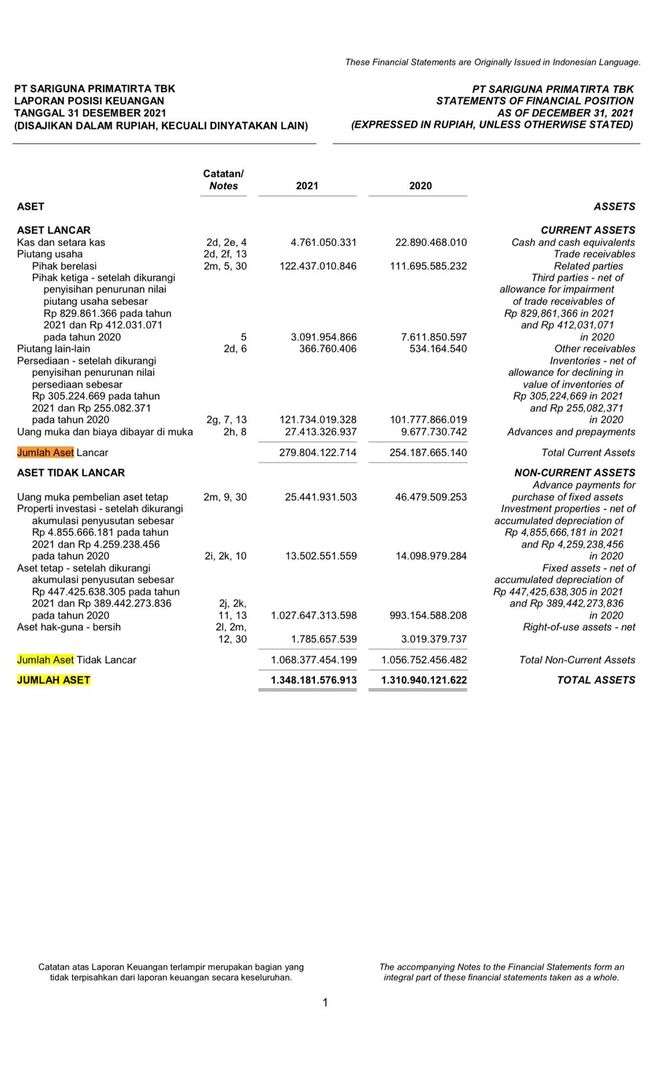 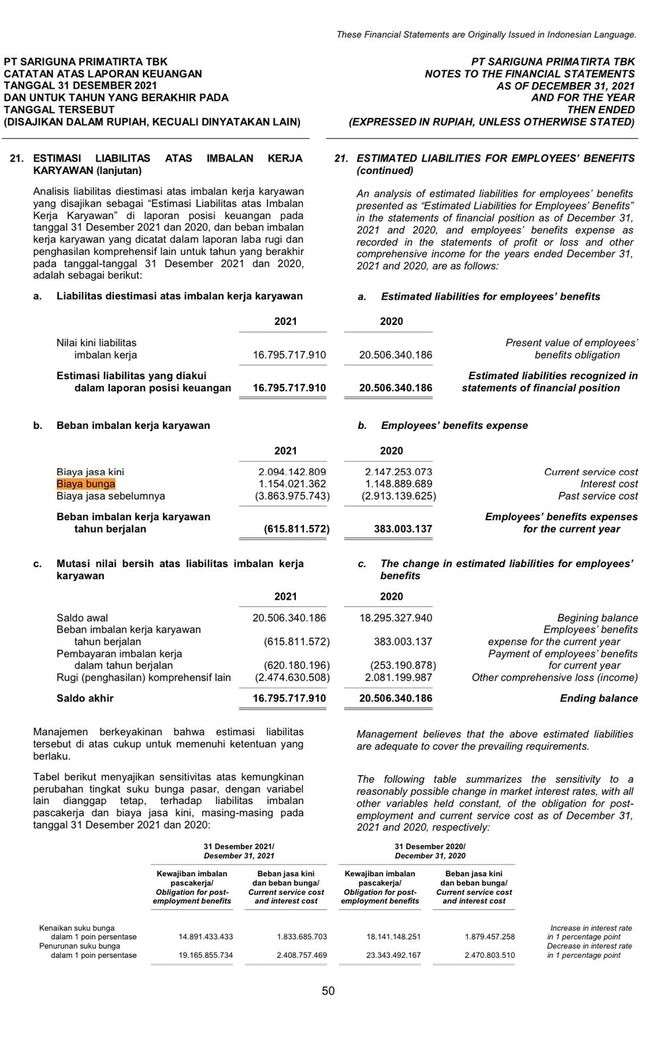 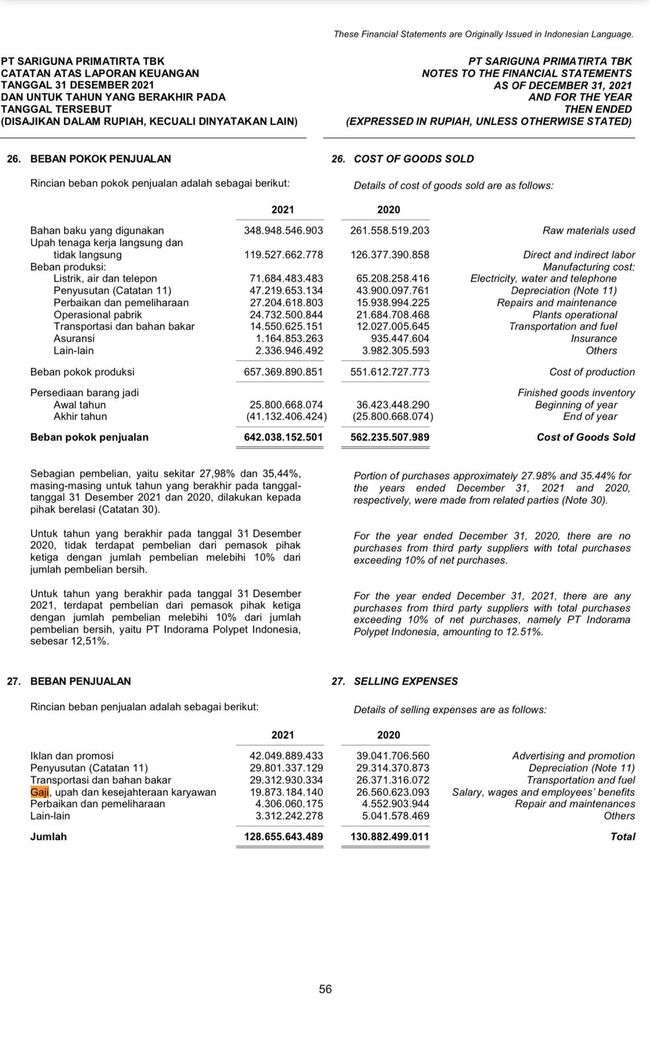 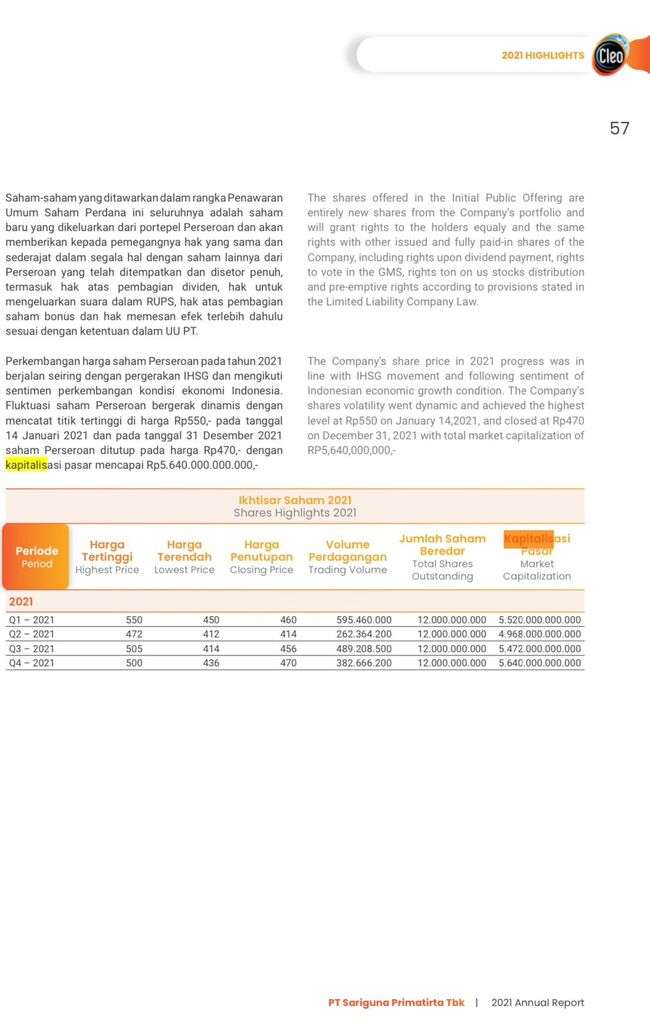 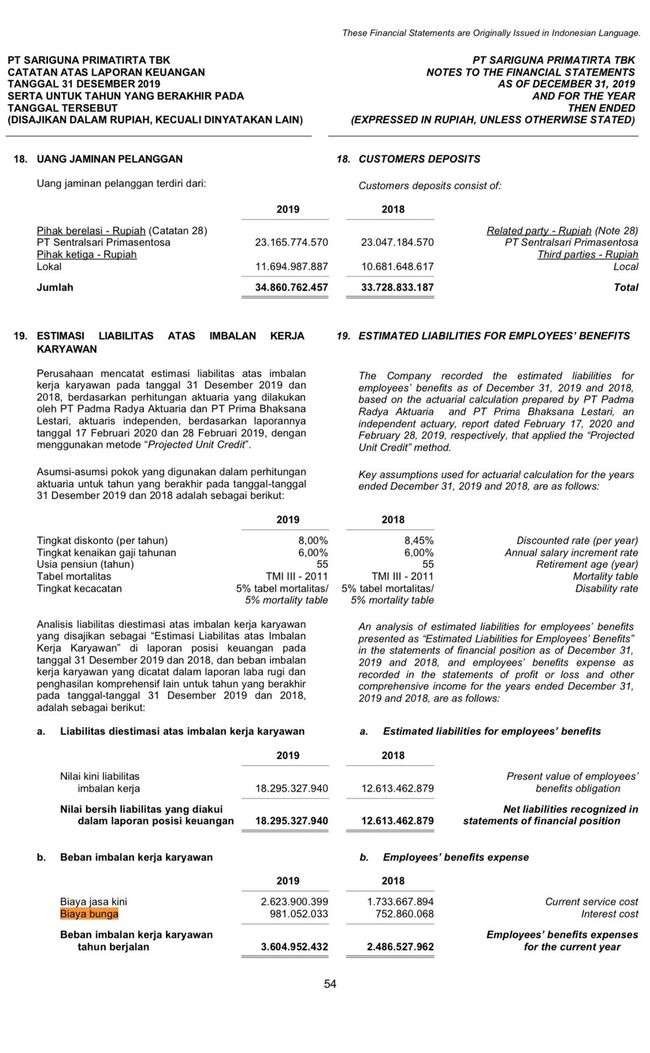 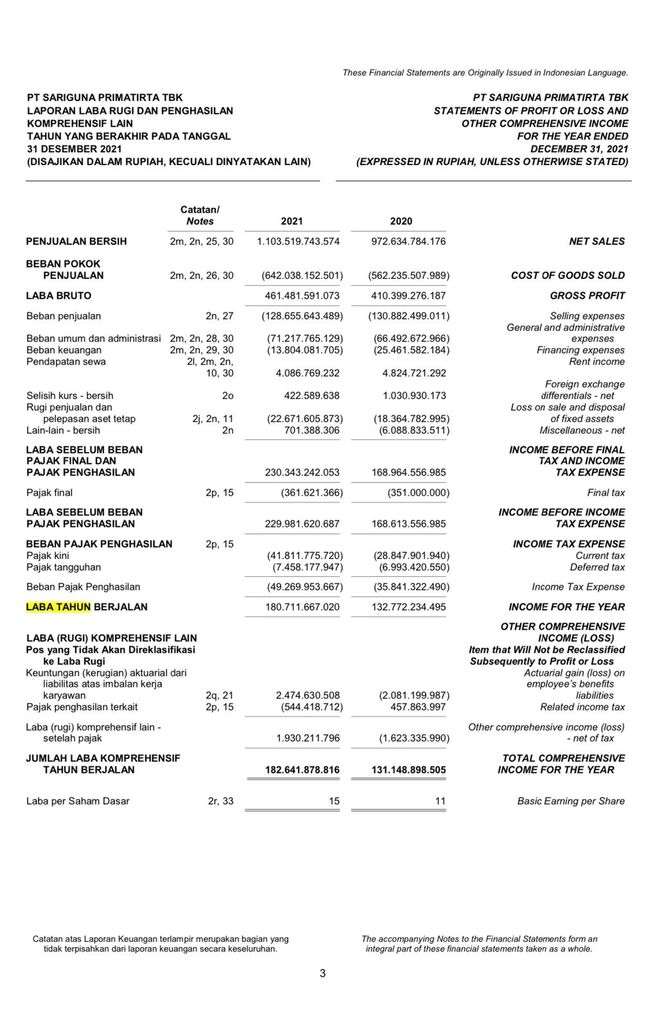 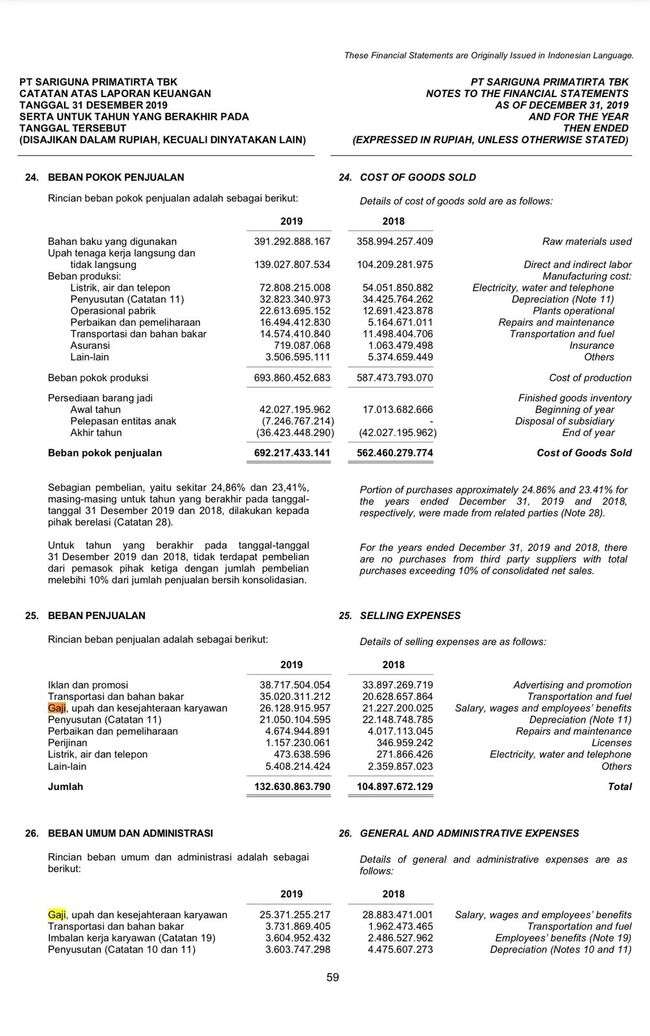 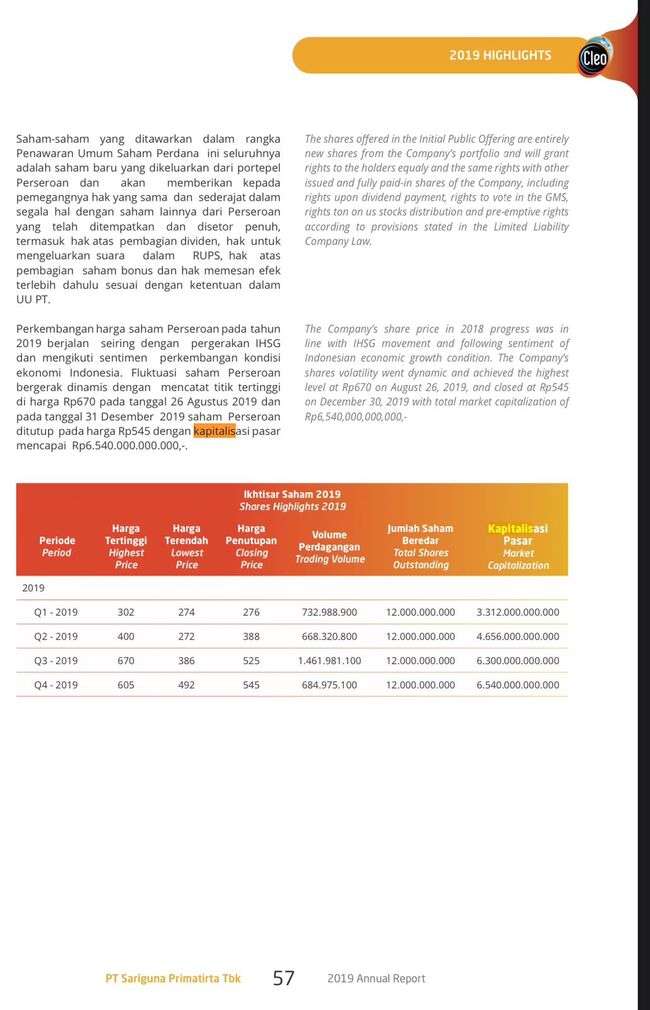 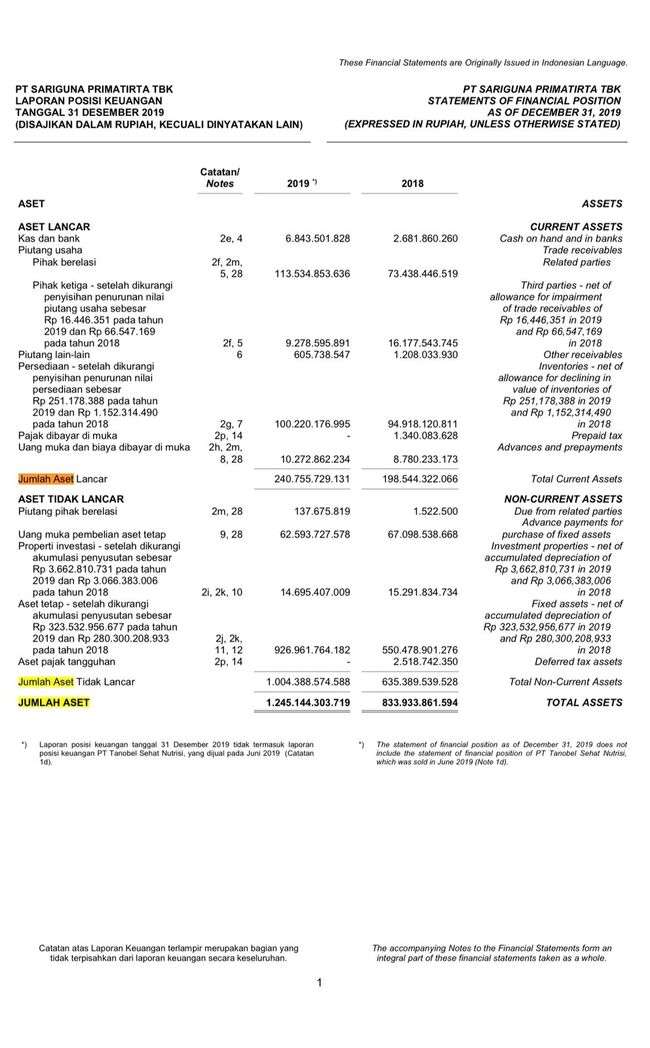 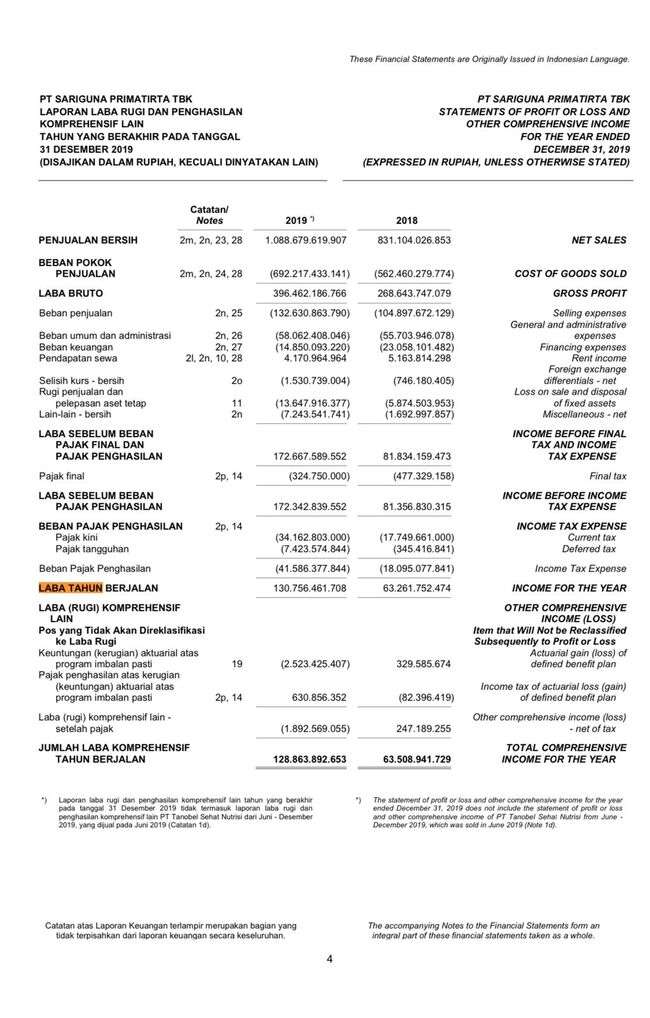 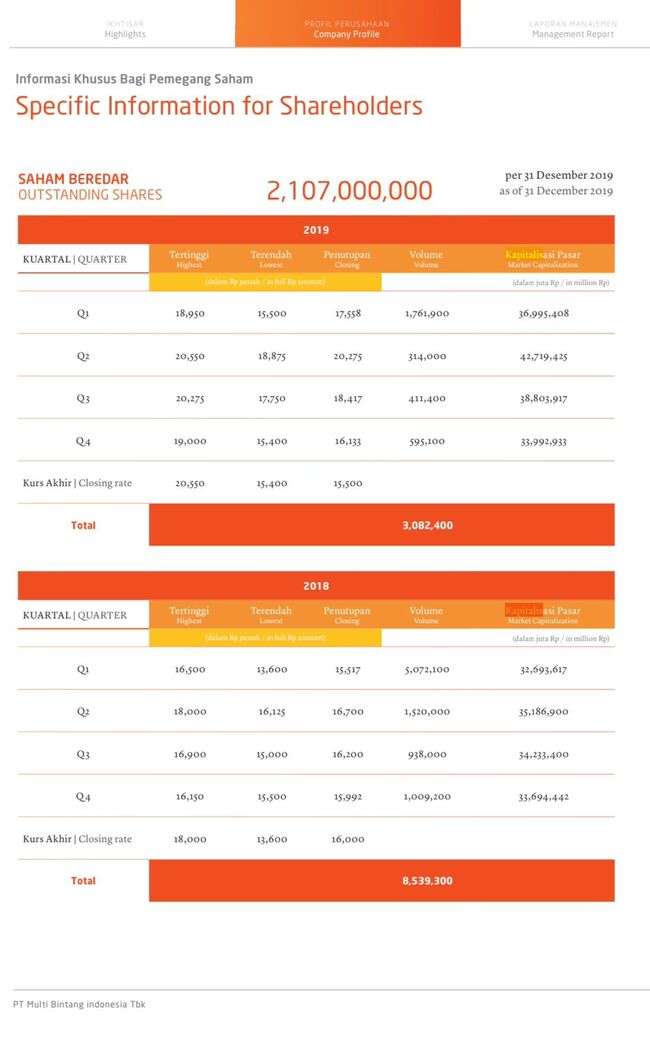 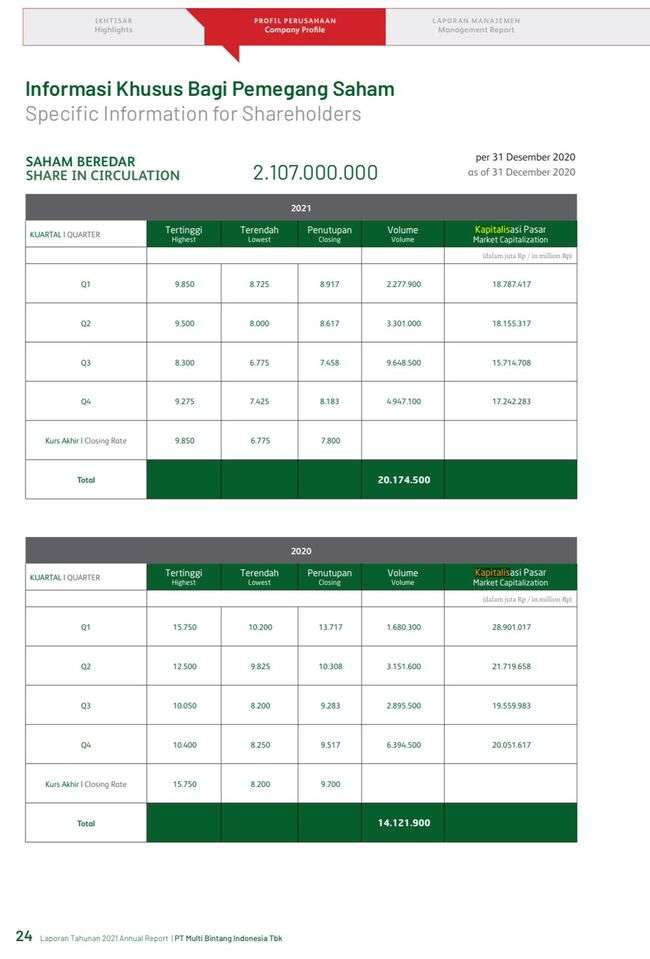 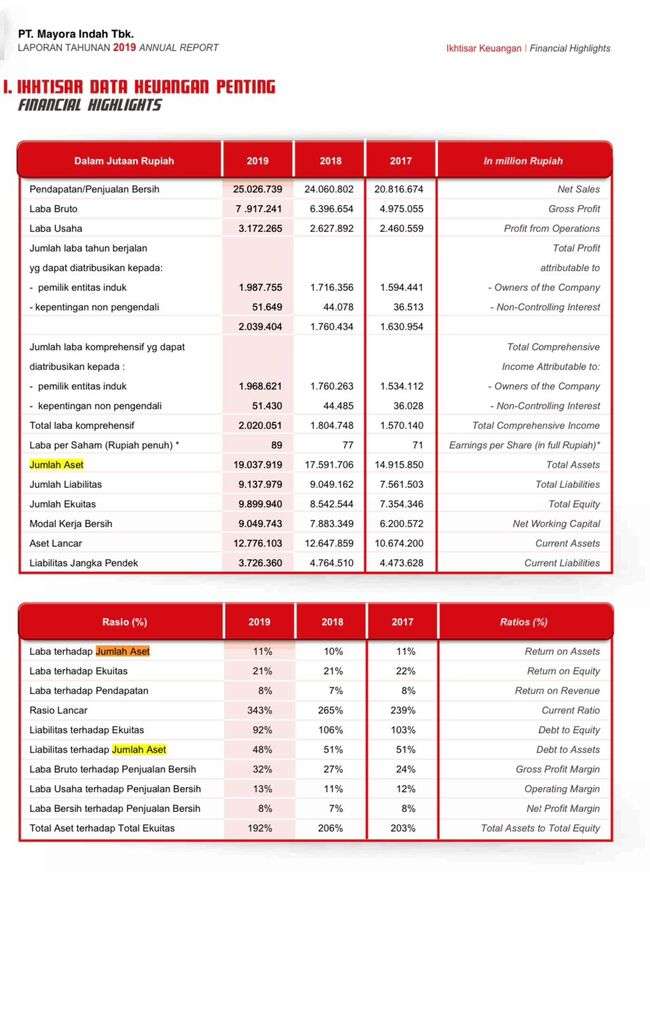 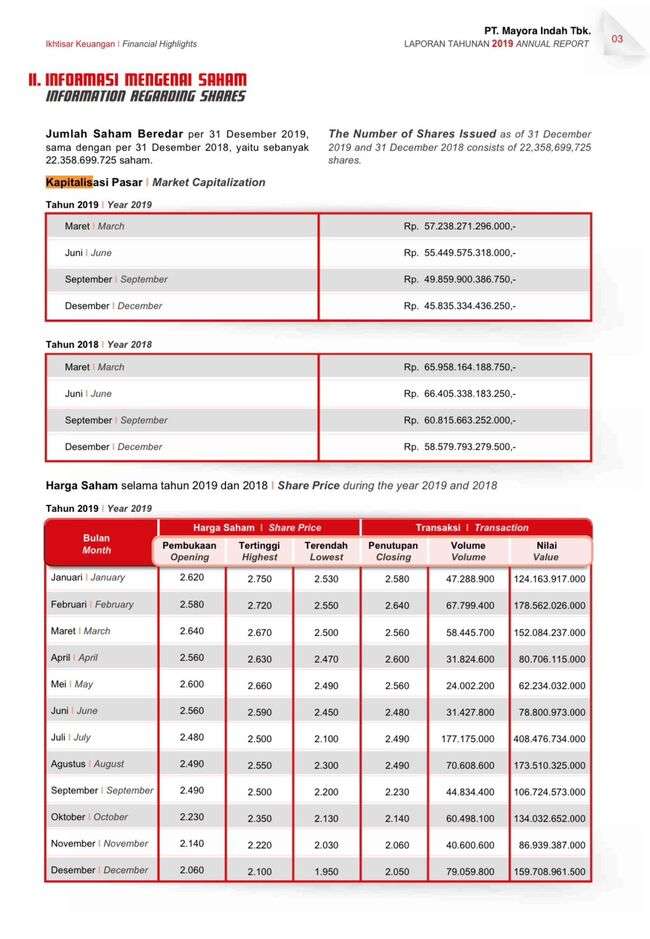 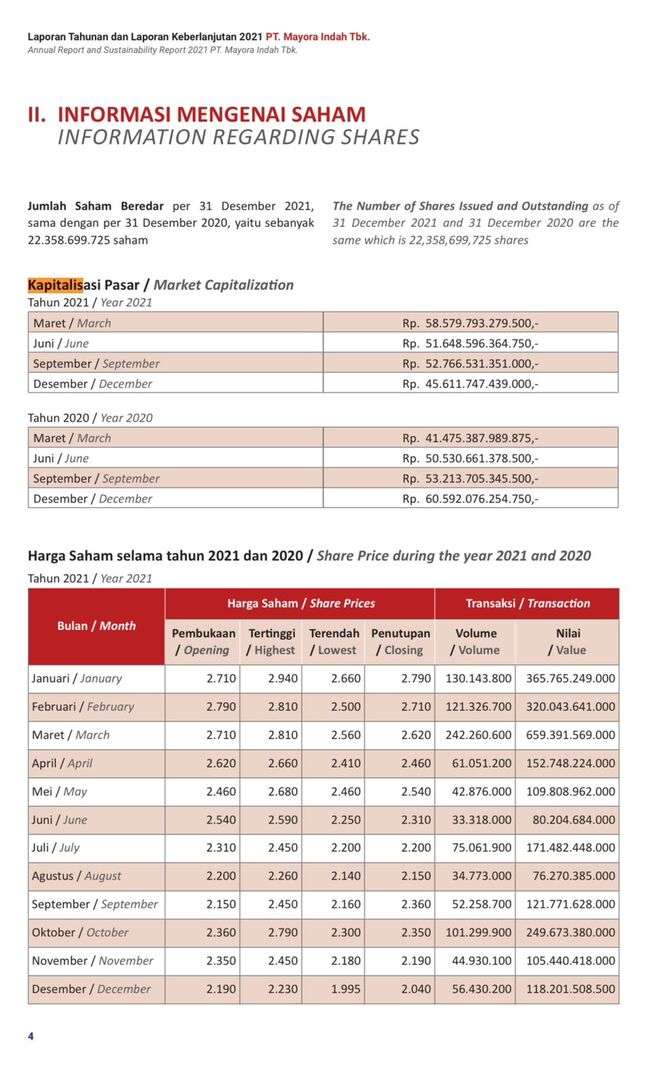 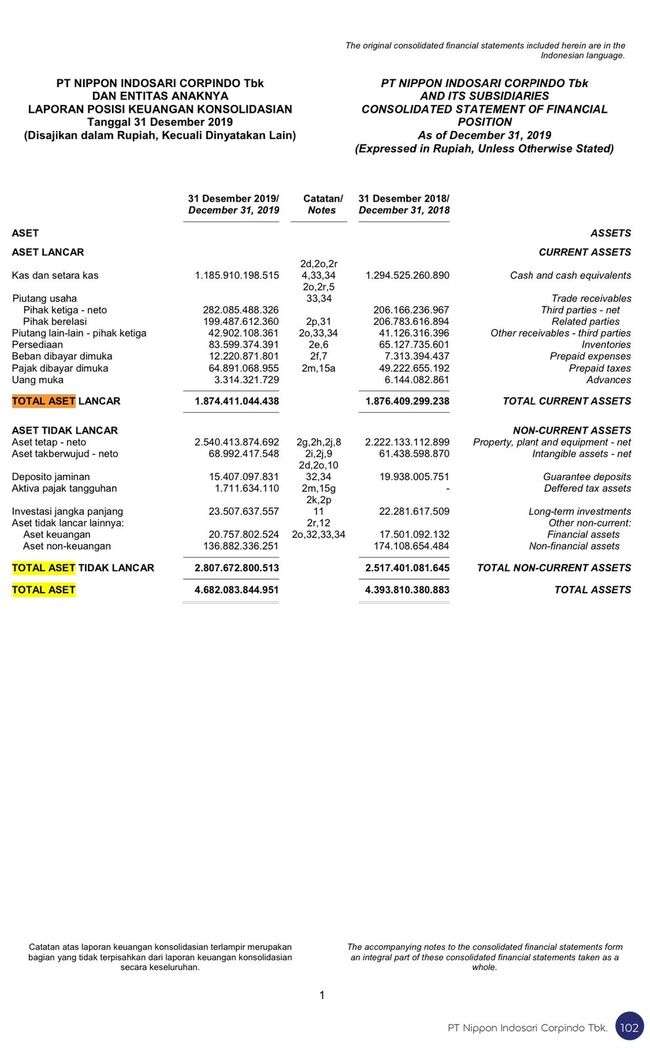 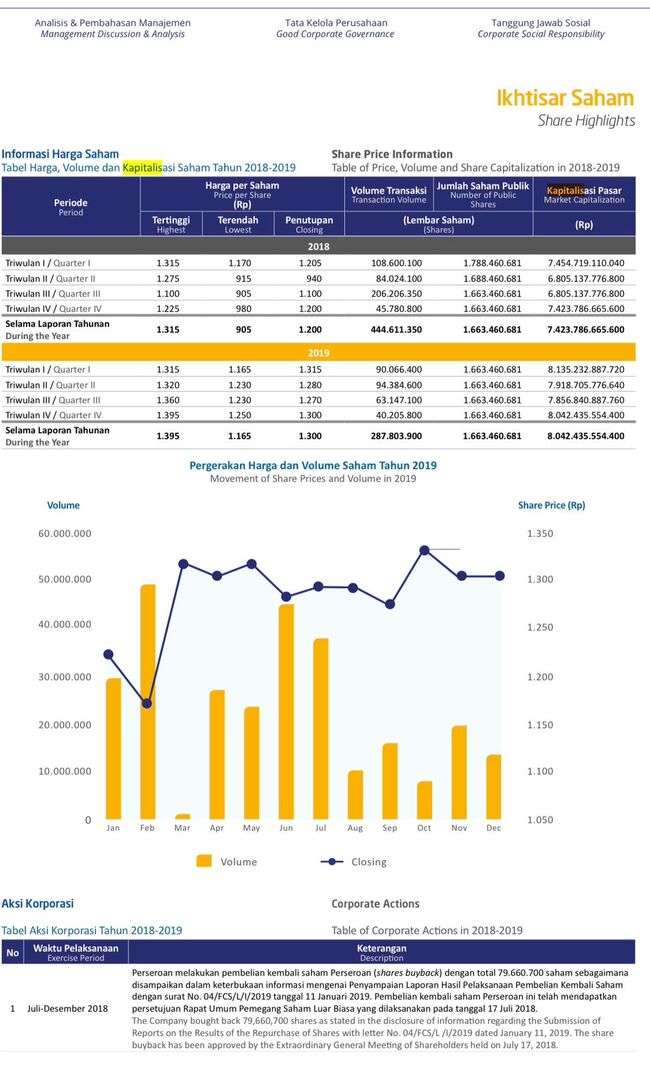 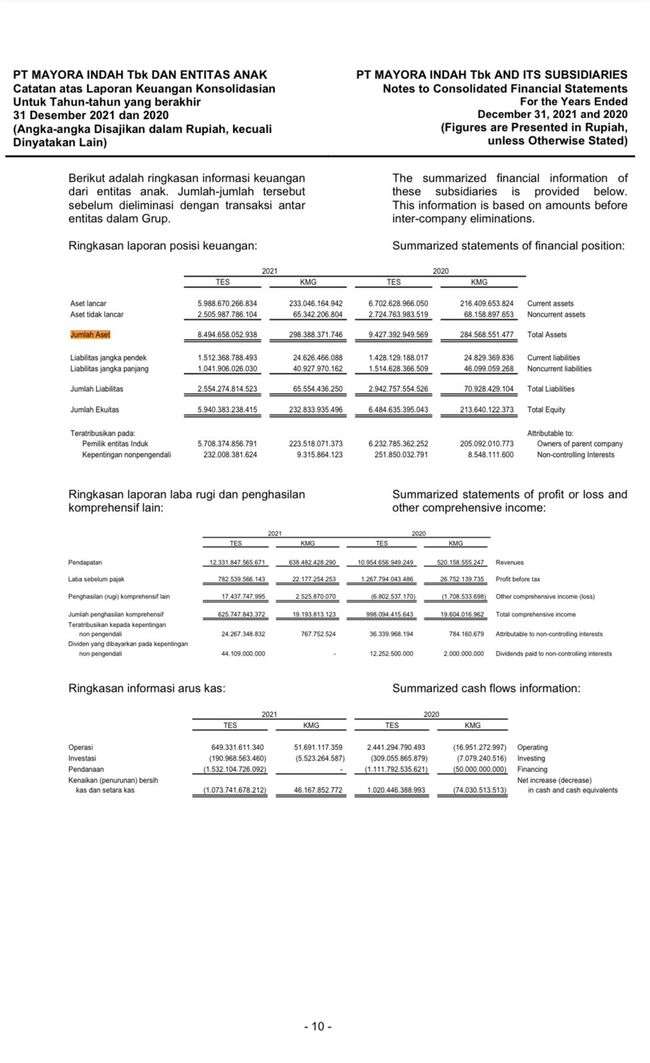 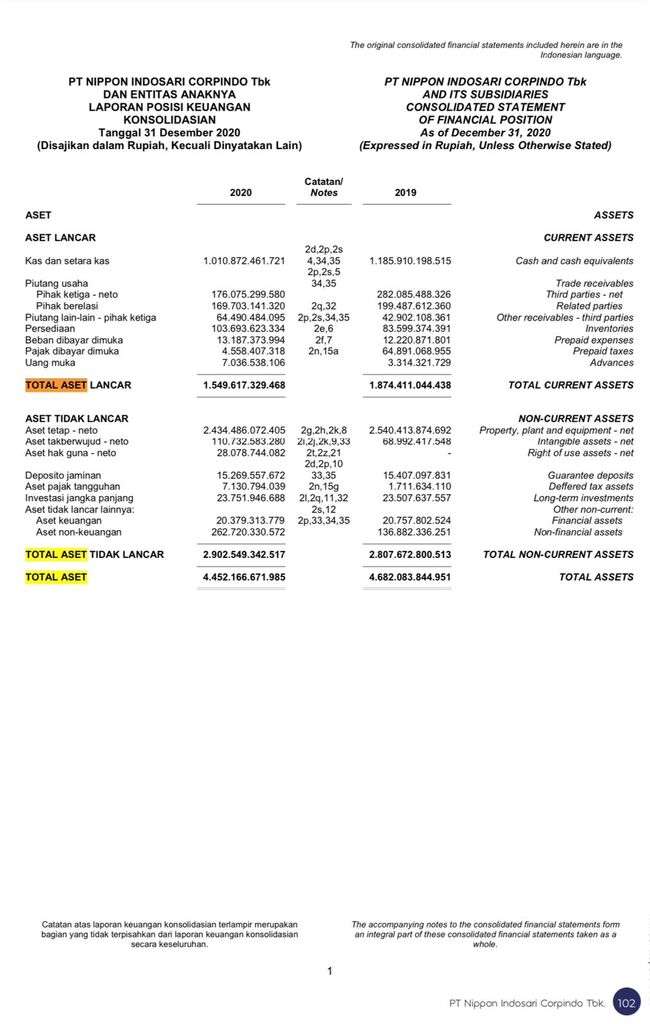 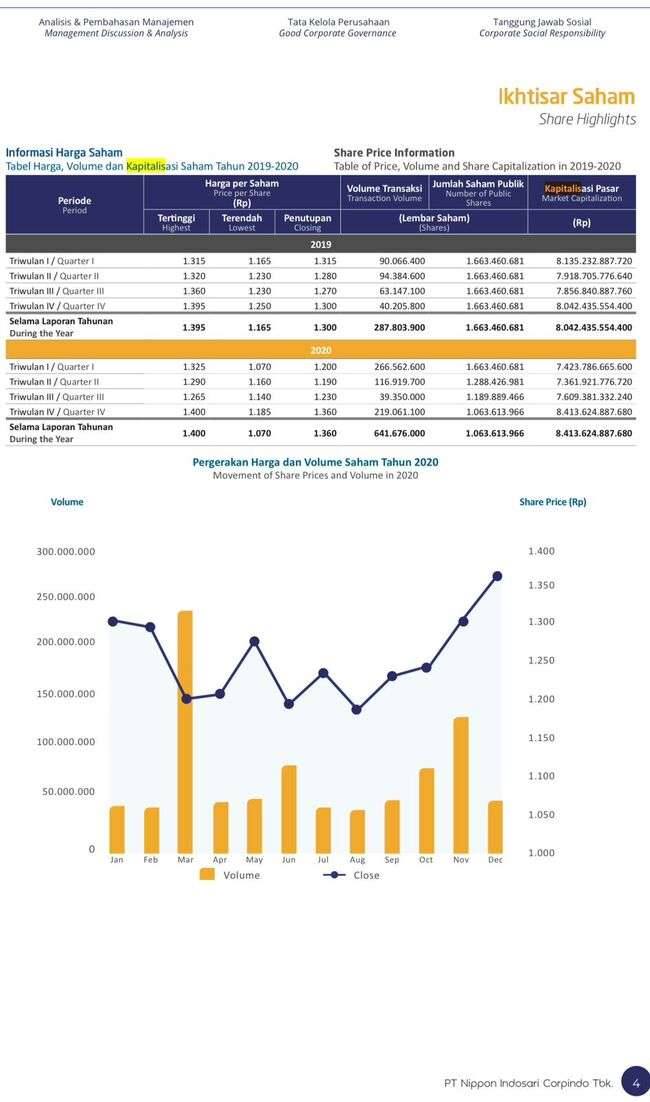 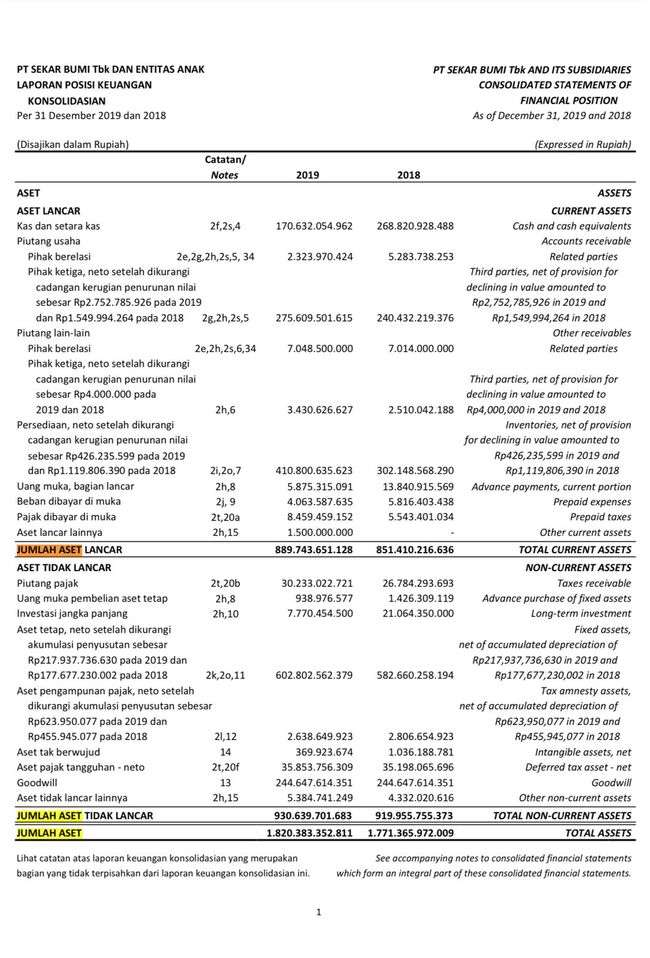 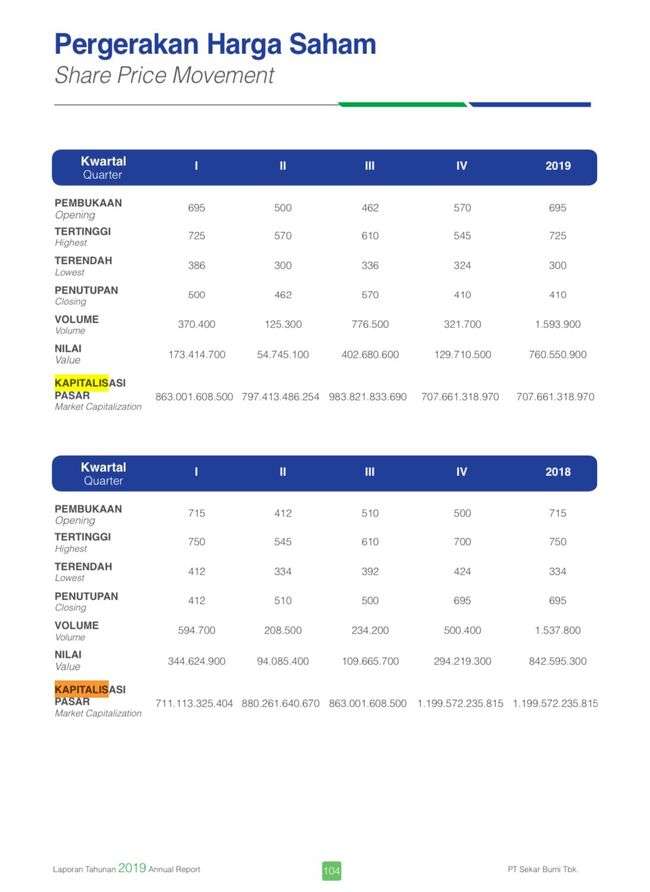 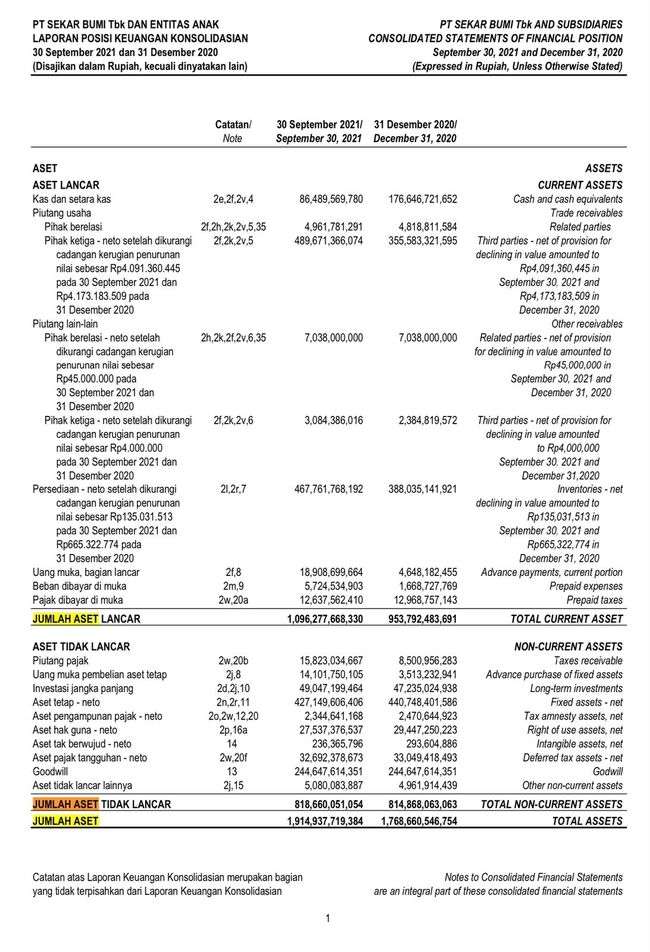 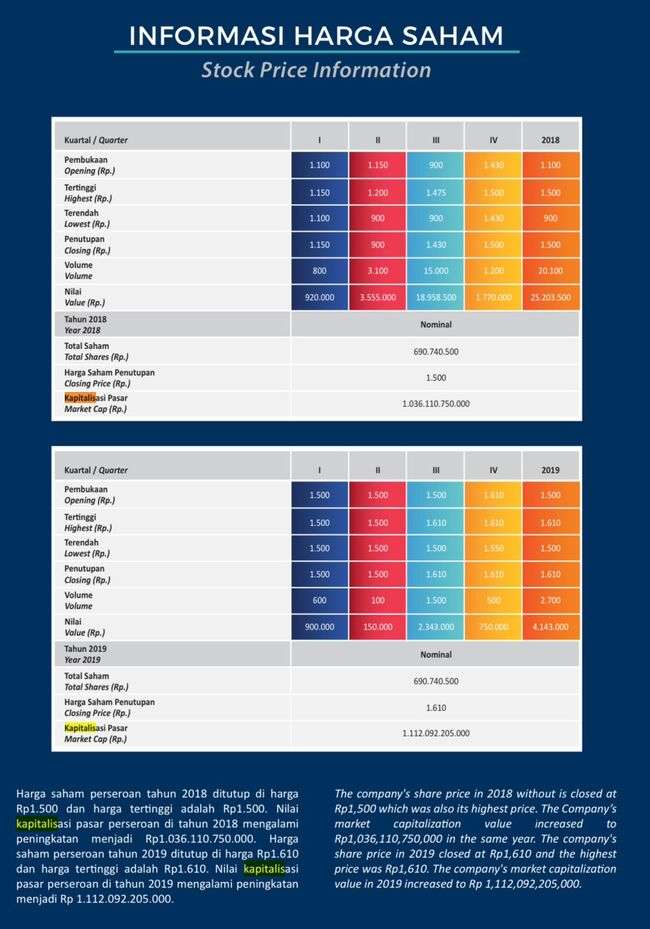 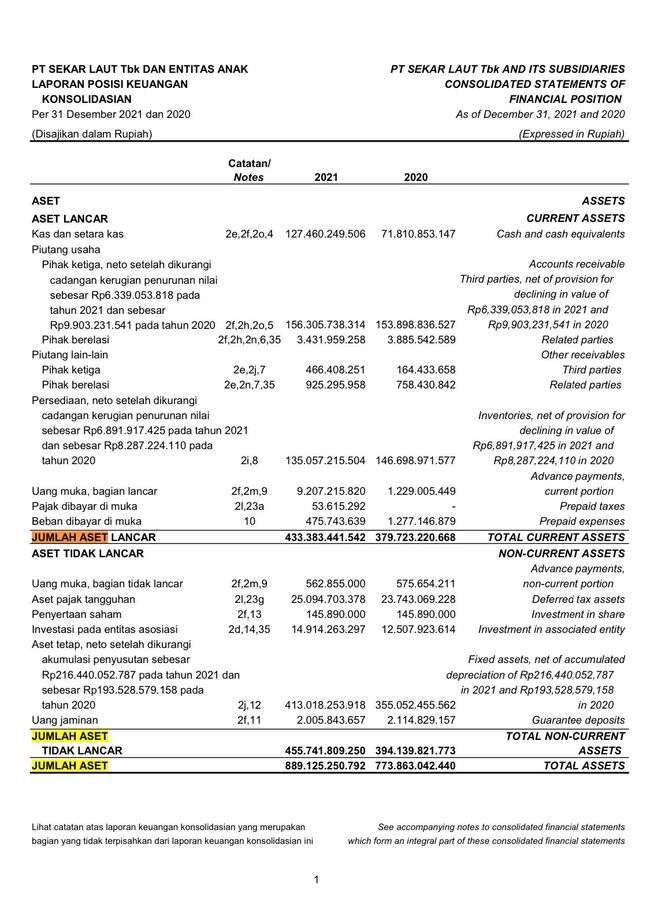 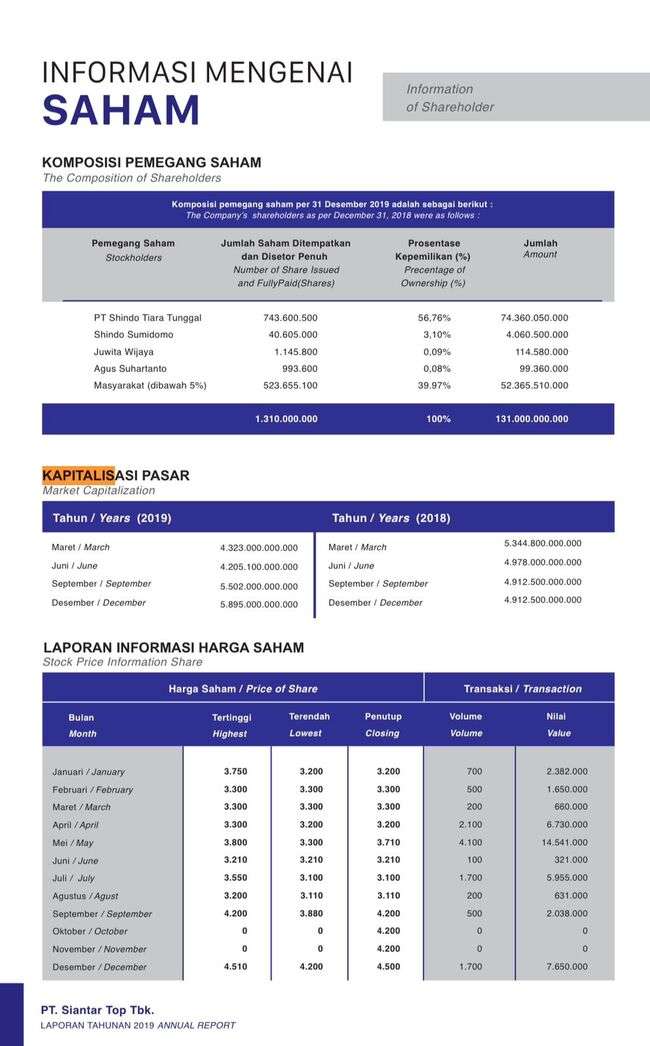 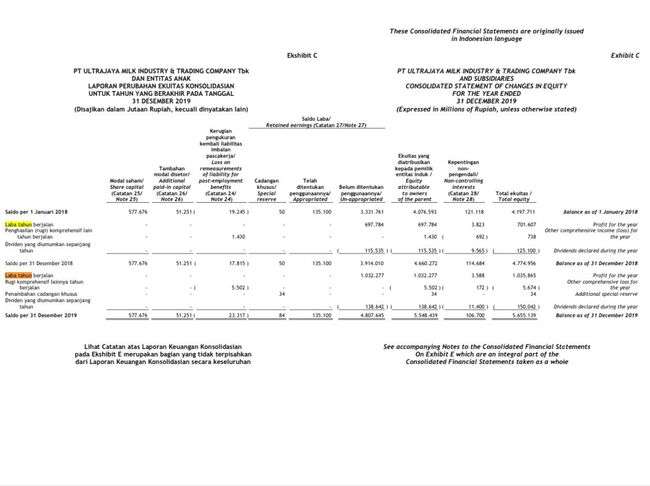 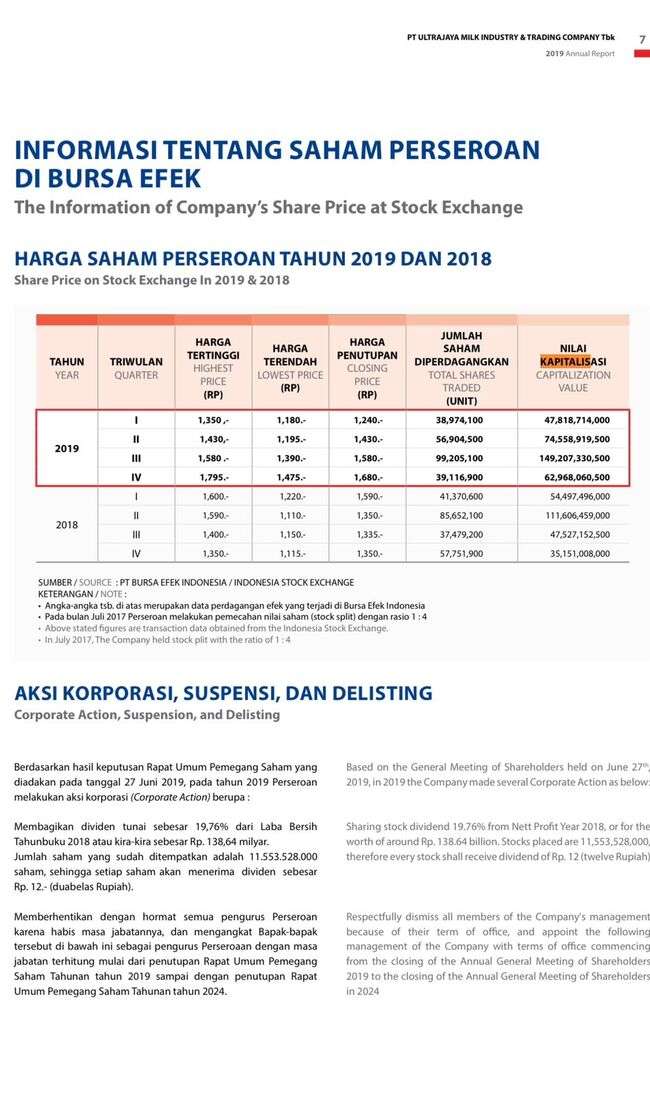 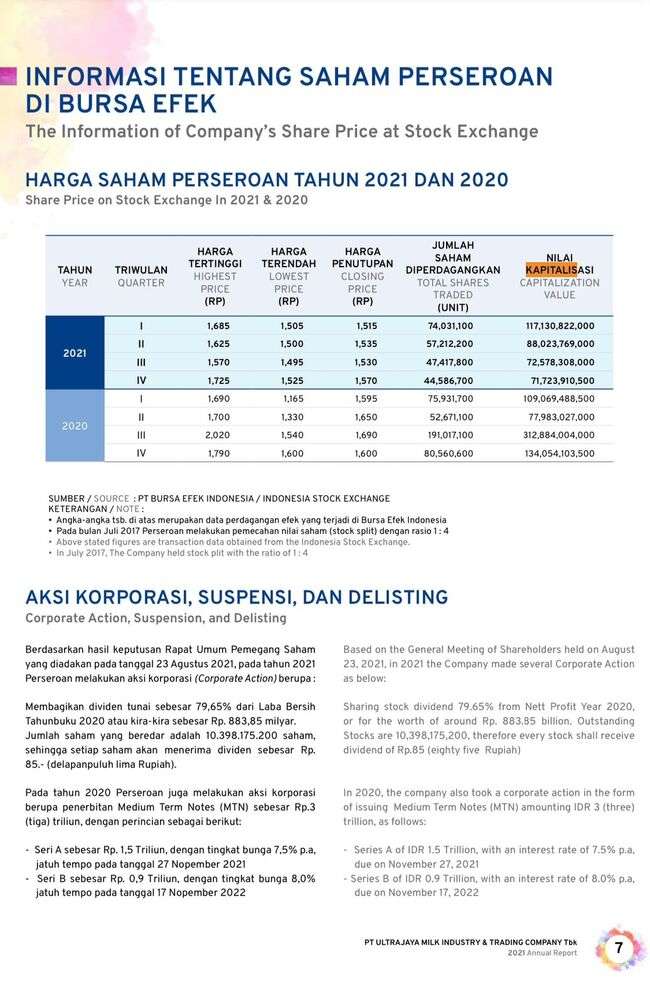 NoKodeNama20182019202020211ADES Akasha Wira International, Tbk 2AISA Tiga Pilar Sejahtera Food, Tbk 3ALTO Tri Banyan Tirta, Tbk 4BEEF Estetika Tata Tiara, Tbk 5BUDI Budi Starch & Sweetener, Tbk 6CAMP Campina Ice Cream, Tbk 7CEKA Wilmar Cahaya Indonesia, Tbk 8CLEO Sariguna Primatirta, Tbk 9COCO Wahana Interfood Nusantara, Tbk 10DLTA Delta Djakarta, Tbk 11DMND Diamond Food Indonesia, Tbk 12FOOD Sentra Food Indonesia, Tbk 13GOOD Garudafood Putra Putri Jaya, Tbk 14HOKI Buyung Poetra Sembada, Tbk 15ICBP Indofood CBP Sukses Makmur, Tbk 16INDF Indofood Sukses Makmur, Tbk 17KEJU Mulia Boga Raya, Tbk 18KMDS Kurniamitra Duta Sentosa, Tbk 19MLBI Multi Bintang Indonesia, Tbk 20MYOR Mayora Indah, Tbk 21PCAR Prima Cakrawala Abadi, Tbk 22PMMP Panca Mitra Multiperdana, Tbk 23PSDN Prasidha Aneka Niaga, Tbk 24ROTI Nippon Indosari Corpindo, Tbk 25SKBM Sekar Bumi, Tbk 26SKLT Sekar Laut, Tbk 27STTP Siantar Top, Tbk 28TBLA Tunas Baru Lampung, Tbk 29TGKA Tigaraksa Satria, Tbk 30ULTJ Ultrajaya Milk Industry & Trading Company, Tbk 31WICO Wicaksana Overseas International, Tbk KodeTahunLaba th SekarangLaba th SebelumnyaLaba th Sekarang-Laba th SebelumnyaNilai Kapitalis SebelumnyaHasilADES2018Rp. 52.958Rp. 38.242Rp. 14.716Rp. 522.0580,0281884392019Rp. 83.885Rp. 52.958Rp. 30.927Rp. 542.7050,0569867612020Rp. 135.789Rp. 83.885Rp. 51.904Rp. 616.4420,0841993252021Rp. 265.758Rp. 135.789Rp. 129.969Rp. 7.279.3350,017854516BUDI2018Rp. 50.467Rp. 45.691Rp. 4.776Rp. 1.291.2120,003698852019Rp. 64.021Rp. 50.467Rp. 13.554Rp. 1.327.2040,0102124472020Rp. 135.789Rp. 64.021Rp. 71.768Rp. 1.363.1960,0526468682021Rp. 265.758Rp. 135.789Rp. 129.969Rp. 1.336.2020,097267479CAMP2018Rp. 61.947.295Rp. 43.420Rp. 61.903.875Rp. 6.973.7258,8767301552019Rp. 76.758.829Rp. 61.947.295Rp. 14.811.534Rp. 2.036.2107,2740699632020Rp. 44.045.828Rp. 76.758.829Rp. -32.713.001Rp. 2.200.990.000-0,0148628582021Rp. 97.215.786Rp. 44.045.828Rp. 53.169.958Rp. 1.777.270.0000,029916646CEKA2018Rp. 92.649.656Rp. 107.420.886Rp. -14.771.230Rp. 767.550-19,244648562019Rp. 215.459.200Rp. 92.649.656Rp. 122.809.544Rp. 818.125150,11097822020Rp. 181.812.593Rp. 2.154.592Rp. 179.658.001Rp. 993.650180,80611992021Rp. 187.066.990Rp. 181.812.593Rp. 5.254.397Rp. 1.062.0754,947293741CLEO2018Rp. 63.261.752Rp. 50.173.730Rp. 13.088.022Rp. 1.661.000.0000,0078796042019Rp. 130.756.461Rp. 63.261.752Rp. 67.494.709Rp. 3.408.000.0000,0198047862020Rp. 132.772.234Rp. 130.756.461Rp. 2.015.773Rp. 6.540.000.0000,0003082222021Rp. 180.711.667Rp. 132.772.234Rp. 47.939.433Rp. 6.000.000.0000,007989906DLTA2018Rp. 335.755Rp. 279.772.635Rp. -279.436.880Rp. 36.750.250-7,60367292019Rp. 318.634Rp. 335.755.583Rp. -335.436.949Rp. 4.403.624.775-0,0761729182020Rp. 123.465.762Rp. 318.634.876Rp. -195.169.114Rp. 5.444.481.540-0,0358471442021Rp. 187.992.998Rp. 123.465.762Rp. 64.527.236Rp. 3.522.899.8200,018316512HOKI2018Rp. 90.195.136Rp. 47.964.112Rp. 42.231.024Rp. 217.000.0000,1946130142019Rp. 103.723.133Rp. 90.195.136Rp. 13.527.997Rp. 1.715.500.0000,0078857462020Rp. 38.038.419Rp. 103.723.133Rp. -65.684.714Rp. 2.235.701.170-0,0293799172021Rp. 12.533.087Rp. 38.038.419Rp. -25.505.332Rp. 1.829.000-13,94496009ICBP2018Rp. 4.658.781Rp. 3.543.173Rp. 1.115.608Rp. 103.790.9810,0107486032019Rp. 5.360.029Rp. 4.658.781Rp. 701.248Rp. 121.866.9390,005754212020Rp. 7.418.574Rp. 5.360.029Rp. 2.058.545Rp. 130.030.2740,0158312752021Rp. 7.900.282Rp. 7.418.574Rp. 481.708Rp. 111.662.7690,004313954INDF2018Rp. 4.961.851Rp. 5.097.264Rp. -135.413Rp. 66.950.752-0,0020225762019Rp. 5.902.729Rp. 4.961.851Rp. 940.878Rp. 65.414.1770,0143833962020Rp. 8.752.066Rp. 5.902.729Rp. 2.849.337Rp. 69.584.8800,0409476462021Rp. 11.203.585Rp. 8.752.066Rp. 2.451.519Rp. 60.145.9220,040759521MLBI2018Rp. 176.043.428Rp. 163.095.383Rp. 12.948.045Rp. 45.164.512.8440,0002866862019Rp. 203.940.420Rp. 176.043.428Rp. 27.896.992Rp. 58.579.793.2790,0004762222020Rp. 209.816.851Rp. 203.940.420Rp. 5.876.431Rp. 45.835.334.4360,0001282072021Rp. 121.105.264Rp. 209.816.851Rp. -88.711.587Rp. 60.592.076.254-0,001464079MYOR2018Rp. 176.043.428Rp. 163.095.383Rp. 12.948.045Rp. 45.164.512.8440,0002866862019Rp. 203.940.420Rp. 176.043.428Rp. 27.896.992Rp. 58.579.793.2790,0004762222020Rp. 209.816.851Rp. 203.940.420Rp. 5.876.431Rp. 45.835.334.4360,0001282072021Rp. 121.105.264Rp. 209.816.851Rp. -88.711.587Rp. 60.592.076.254-0,001464079ROTI2018Rp. 127.171.436Rp. 13.536.402Rp. 113.635.034Rp. 7.887.773.3320,0144064782019Rp. 236.518.557Rp. 127.171.436Rp. 109.347.121Rp. 7.423.786.6650,0147292922020Rp. 168.610.282Rp. 236.518.557Rp. -67.908.275Rp. 8.042.435.554-0,0084437452021Rp. 281.340.682Rp. 168.610.282Rp. 112.730.400Rp. 8.413.624.8870,013398553SKBM2018Rp. 15.954.632Rp. 25.880.464Rp. -9.925.832Rp. 1.234.092.300-0,0080430222019Rp. 957.169Rp. 15.954.632Rp. -14.997.463Rp. 1.199.572.235-0,0125023432020Rp. 5.415.741Rp. 957.169Rp. 4.458.572Rp. 707.661.3180,0063004322021Rp. 1.006.492Rp. 5.415.741Rp. -4.409.249Rp. 559.225.042-0,00788457SKLT2018Rp. 31.954.131Rp. 22.970.715Rp. 8.983.416Rp. 759.814.5500,0118231692019Rp. 44.943.627Rp. 31.954.131Rp. 12.989.496Rp. 1.036.110.7500,0125367832020Rp. 42.520.246Rp. 44.943.627Rp. -2.423.381Rp. 1.112.092.205-0,0021791192021Rp. 84.524.160Rp. 42.520.246Rp. 42.003.914Rp. 1.081.008.8820,038856215STTP2018Rp. 255.088.886Rp. 216.024.079Rp. 39.064.807Rp. 5.711.600.0000,0068395562019Rp. 482.590.522Rp. 255.088.886Rp. 227.501.636Rp. 4.912.500.0000,0463107662020Rp. 628.628.879Rp. 482.590.522Rp. 146.038.357Rp. 5.895.000.0000,0247732582021Rp. 617.573.766Rp. 628.628.879Rp. -11.055.113Rp. 12.445.000-0,888317638TBLA2018Rp. 757.740Rp. 954.357Rp. -196.617Rp. 7.149.509-0,027500772019Rp. 662.827Rp. 757.740Rp. -94.913Rp. 245.216.016-0,0003870592020Rp. 678.029Rp. 662.827Rp. 15.202Rp. 4.950.3450,0030708972021Rp. 194.381Rp. 678.029Rp. -483.648Rp. 4.451.749.116-0,000108642ULTJ2018Rp. 7.016Rp. 7.184Rp. -168Rp. 68.346-0,0024580812019Rp. 10.359Rp. 7.010Rp. 3.349Rp. 35.1510,0952746722020Rp. 110.970Rp. 1.035.900Rp. -924.930Rp. 62.968-14,688889592021Rp. 12.768Rp. 1.109.700Rp. -1.096.932Rp. 134.054-8,18276217KodeTahunBeban Pajak Tangguhan th SekarangTotal Aset Lancar th SebelumnyaBeban Pajak Tangguhan (DTE)ADES2018Rp. 7.123Rp. 840.2360,008482019Rp. 6.543Rp. 881.2750,007422020Rp. -3.592Rp. 822.375-0,004372021Rp. 235Rp. 958.7910,00025BUDI2018Rp. 19.412Rp. 2.939.4560,006602019Rp. 11.679Rp. 3.392.9800,003442020Rp. -1.415Rp. 2.963.007-0,000482021Rp. 4.573Rp. 2.993.2180,00153CAMP2018Rp. 766.619Rp. 61.947.2950,012382019Rp. 530.016Rp. 76.758.8290,006902020Rp. -898.695Rp. 44.045.828-0,020402021Rp. -2.289.608Rp. 1.086.873.666-0,00211CEKA2018Rp. 3.518.856Rp. 1.392.636.4440,002532019Rp. 3.558.767Rp. 1.168.956.0420,003042020Rp. 5.934.630Rp. 1.393.079.5420,004262021Rp. 1.258.231Rp. 1.566.673.8280,00080CLEO20182018Rp. -345.416Rp. -345.416Rp. 660.917.7750,0005220192019Rp. -7.423.574Rp. -7.423.574Rp. 833.933.861-0,0089020202020Rp. -6.993.420Rp. -6.993.420Rp. 1.245.144.303-0,0056220212021Rp. -7.458.177Rp. -7.458.177Rp. 1.310.940.121-0,00569DLTA20182018Rp. -9.132Rp. -9.132Rp. 1.294.809.910-0,0000120192019Rp. 1.999Rp. 1.999Rp. 1.480.105.9440,0000020202020Rp. 2.632.812Rp. 2.632.812Rp. 1.425.983.7220,0018520212021Rp. -9.525.205Rp. -9.525.205Rp. 1.225.580.913-0,00777GOOD20182018Rp. 62.471.084Rp. 62.471.084Rp. 3.564.218.0910,0175320192019Rp. 35.091.083Rp. 35.091.083Rp. 4.212.408.3050,0083320202020Rp. 38.855.984Rp. 38.855.984Rp. 5.063.067.6720,0076720212021Rp. 27.688.259Rp. 27.688.259Rp. 6.570.969.6410,00421HOKI2018Rp. 692.476Rp. 692.476Rp. 692.476Rp. 576.963.5420,001202019Rp. 38.455.949Rp. 38.455.949Rp. 38.455.949Rp. 758.846.5560,050682020Rp. 12.842.419Rp. 12.842.419Rp. 12.842.419Rp. 848.676.0350,015132021Rp. 4.295.446Rp. 4.295.446Rp. 4.295.446Rp. 906.924.2140,00474ICBP2018Rp. 562.770Rp. 562.770Rp. 562.770Rp. 31.619.5140,017802019Rp. 533.188Rp. 533.188Rp. 533.188Rp. 34.367.1530,015512020Rp. 478.140Rp. 478.140Rp. 478.140Rp. 38.709.3140,012352021Rp. 427.117Rp. 427.117Rp. 427.117Rp. 103.588.3250,00412INDF2018Rp. 1.854.918Rp. 1.854.918Rp. 1.854.918Rp. 88.400.8770,020982019Rp. 1.659.709Rp. 1.659.709Rp. 1.659.709Rp. 96.537.7960,017192020Rp. 1.213.499Rp. 1.213.499Rp. 1.213.499Rp. 96.198.5590,012612021Rp. 959.710Rp. 959.710Rp. 959.710Rp. 163.136.5160,00588MLBI2018Rp. -38.172Rp. -38.172Rp. -38.172Rp. 2.148.907-0,017762019Rp. -6.497Rp. -6.497Rp. -6.497Rp. 2.258.297-0,002882020Rp. -30.967Rp. -30.967Rp. -30.967Rp. 2.067.677-0,014982021Rp. -5.966Rp. -5.966Rp. -5.966Rp. 2.144.616-0,00278MYOR2018Rp. -23.316.371Rp. -23.316.371Rp. -23.316.371Rp. 14.915.850-1,563192019Rp. -8.244.075Rp. -8.244.075Rp. -8.244.075Rp. 17.591.706-0,468632020Rp. 9.303.383Rp. 9.303.383Rp. 9.303.383Rp. 19.037.9190,488682021Rp. 42.222.160Rp. 42.222.160Rp. 42.222.160Rp. 19.777.5012,13486ROTI2018Rp. 12.285.461Rp. 12.285.461Rp. 12.285.461Rp. 4.559.573.7090,002692019Rp. 11.503.421Rp. 11.503.421Rp. 11.503.421Rp. 4.393.810.3800,002622020Rp. 12.830.954Rp. 12.830.954Rp. 12.830.954Rp. 4.682.083.8440,002742021Rp. 19.143.920Rp. 19.143.920Rp. 19.143.920Rp. 4.452.166.6710,00430SKBM2018Rp. 4.544.631Rp. 4.544.631Rp. 4.544.631Rp. 1.623.027.4750,002802019Rp. 747.211Rp. 747.211Rp. 747.211Rp. 1.771.365.9720,000422020Rp. 1.758.033Rp. 1.758.033Rp. 1.758.033Rp. 1.820.383.3520,000972021Rp. -206.137Rp. -206.137Rp. -206.137Rp. 1.768.660.546-0,00012SKLT2018Rp. 2.770.003Rp. 2.770.003Rp. 2.770.003Rp. 636.284.2100,004352019Rp. 2.526.072Rp. 2.526.072Rp. 2.526.072Rp. 747.293.7250,003382020Rp. -1.682.859Rp. -1.682.859Rp. -1.682.859Rp. 790.845.543-0,002132021Rp. -143.784Rp. -143.784Rp. -143.784Rp. 773.863.042-0,00019STTP2018Rp. -10.237.062Rp. -10.237.062Rp. -10.237.062Rp. 2.342.432.443-0,004372019Rp. -5.294.725Rp. -5.294.725Rp. -5.294.725Rp. 2.631.189.810-0,002012020Rp. 6.947.147Rp. 6.947.147Rp. 6.947.147Rp. 2.881.563.0830,002412021Rp. 8.418.734Rp. 8.418.734Rp. 8.418.734Rp. 3.448.995.0590,00244TBLA201820182018Rp. 115.588Rp. 14.354.2250,00805201920192019Rp. 106.774Rp. 16.339.9160,00653202020202020Rp. 70.464Rp. 17.363.0030,00406202120212021Rp. 46.597Rp. 19.431.2930,00240ULTJ201820182018Rp. 17.331Rp. 5.175.8960,00335201920192019Rp. 15.183Rp. 5.555.8710,00273202020202020Rp. 11.992Rp. 6.608.4220,00181202120212021Rp. 12.530Rp. 8.754.1160,00143Perusahaan2018201920202021TOTALADES11111BUDI11111CAMP11111CEKA11111CLEO11111DLTA11111GOOD11111HOKI11111ICBP11111INDF11111MLBI11111MYOR11111ROTI11111SKBM11111SKLT11111STTP11111TBLA11111ULTJ11111KodeTahunLaba Sebelum PajakBiaya BungaHasilADES2018Rp. 70.060Rp. 3.25721,51062019Rp. 110.179Rp. 2.74140,19662020Rp. 167.919Rp. 3.23751,87492021Rp. 337.828Rp. 2.926115,4573BUDI2018Rp. 71.781Rp. 3.37121,29372019Rp. 83.905Rp. 3.79622,10352020Rp. 69.312Rp. 4.49415,42322021Rp. 113.965Rp. 4.29526,5343CAMP2018Rp. 84.038.783Rp. -10.198.983-8,23992019Rp. 99.535.473Rp. -616.969-161,32982020Rp. 56.816.360Rp. 3.856.49414,73262021Rp. 126.156.941Rp. 3.550.48335,5323CEKA2018Rp. 123.394.812Rp. -13.513.481-9,13122019Rp. 285.132.249Rp. -508.479-560,75522020Rp. 232.864.791Rp. 3.151.78873,88342021Rp. 236.334.817Rp. 2.310.132102,3036CLEO2018Rp. 81.834.159Rp. 752.860.0680,10872019Rp. 172.667.589Rp. 981.052.0330,17602020Rp. 168.964.556Rp. 1.148.889.6890,14712021Rp. 230.343.242Rp. 1.154.021.3620,1996DLTA2018Rp. 441.248Rp. 8.278.551Rp. 8.278.5510,05332019Rp. 412.437Rp. 8.975.350Rp. 8.975.3500,04602020Rp. 165.062.165Rp. 8.706.145Rp. 8.706.14518,95932021Rp. 241.432.188Rp. 7.958.326Rp. 7.958.32630,3371GOOD2018Rp. 120.822.298Rp. -12.974.049Rp. -12.974.049-9,31262019Rp. 142.179.083Rp. -16.749.467Rp. -16.749.467-8,48862020Rp. 50.874.681Rp. -18.578.305Rp. -18.578.305-2,73842021Rp. 17.997.743Rp. -22.605.423Rp. -22.605.423-0,7962HOKI2018Rp. 120.822.298Rp. -12.974.049-9,3126-9,31262019Rp. 142.179.083Rp. -16.749.467-8,4886-8,48862020Rp. 50.874.681Rp. -18.578.305-2,7384-2,73842021Rp. 17.997.743Rp. -22.605.423-0,7962-0,7962ICBP2018Rp. 6.446.785Rp. 147.00543,854243,85422019Rp. 7.436.972Rp. 161.44446,065346,06532020Rp. 9.958.647Rp. 657.09715,155515,15552021Rp. 9.935.232Rp. 1.820.4775,45755,4575INDF2018Rp. 7.446.966Rp. 177.26842,009642,00962019Rp. 8.749.397Rp. 195.37944,781744,78172020Rp. 12.426.334Rp. 231.12353,765053,76502021Rp. 14.456.085Rp. 648.98322,275022,2750MLBI2018Rp. 1.671.912Rp. 1.0011670,24181670,24182019Rp. 1.626.612Rp. 9221764,22131764,22132020Rp. 387.664Rp. 965401,7244401,72442021Rp. 740.261Rp. 5171431,83951431,8395MYOR2018Rp. 2.381.942.198Rp. 50.727.84346,955346,95532019Rp. 2.704.466.581Rp. 62.912.09142,988042,98802020Rp. 1.267.794.043Rp. 64.538.86719,643919,64392021Rp. 782.539.566Rp. 61.242.61112,777712,7777ROTI2018Rp. 186.936.324Rp. -1.183.595-157,9394-157,93942019Rp. 347.098.820Rp. -1.578.127-219,9435-219,94352020Rp. 160.357.537Rp. 8.871.95418,074718,07472021Rp. 376.045.893Rp. 3.247.118115,8091115,8091SKBM2018Rp. 20.887.453Rp. 4.223.0774,94604,94602019Rp. 5.163.201Rp. 5.480.4040,94210,94212020Rp. 12.191.341Rp. 5.331.9632,28652,28652021Rp. 4.264.613Rp. 3.998.9721,06641,0664SKLT2018Rp. 39.567.679Rp. -17.548.989-2,25472019Rp. 56.782.206Rp. -21.525.483-2,63792020Rp. 55.673.983Rp. -18.715.266-2,97482021Rp. 101.725.399Rp. -9.444.360-10,7710STTP2018Rp. 324.694.650Rp. 4.071.01879,75762019Rp. 607.043.293Rp. 5.988.152101,37412020Rp. 773.607.195Rp. 6.503.502118,95242021Rp. 765.188.720Rp. 7.827.20997,7601TBLA2018Rp. 1.043.045Rp. 15.48167,37582019Rp. 905.158Rp. 20.80543,50682020Rp. 901.334Rp. 15.25559,08452021Rp. 1.022.870Rp. 13.04378,4229ULTJ2018Rp. 949.018Rp. 4.863195,15072019Rp. 1.375.359Rp. 6.204221,68912020Rp. 1.421.517Rp. 6.674212,99332021Rp. 1.541.932Rp. 5.741268,5825Descriptive StatisticsDescriptive StatisticsDescriptive StatisticsDescriptive StatisticsDescriptive StatisticsDescriptive StatisticsDescriptive StatisticsDescriptive StatisticsDescriptive StatisticsDescriptive StatisticsDescriptive StatisticsDescriptive StatisticsDescriptive StatisticsDescriptive StatisticsDescriptive StatisticsDescriptive StatisticsDescriptive StatisticsDescriptive StatisticsDescriptive StatisticsDescriptive StatisticsDescriptive StatisticsDescriptive StatisticsDescriptive StatisticsDescriptive StatisticsDescriptive StatisticsDescriptive StatisticsDescriptive StatisticsNNNNMinimumMinimumMinimumMinimumMinimumMaximumMaximumMaximumMaximumMeanMeanMeanMeanStd. DeviationStd. DeviationStd. DeviationStd. DeviationBEBAN PAJAK TANGGUHANBEBAN PAJAK TANGGUHANBEBAN PAJAK TANGGUHANBEBAN PAJAK TANGGUHANBEBAN PAJAK TANGGUHANBEBAN PAJAK TANGGUHAN68686868-1563.19-1563.19-1563.19-1563.19-1563.192134.862134.862134.862134.868.70408.70408.70408.7040333.55750333.55750333.55750333.55750KOMPENSASI BONUSKOMPENSASI BONUSKOMPENSASI BONUSKOMPENSASI BONUSKOMPENSASI BONUSKOMPENSASI BONUS68686868.00.00.00.00.001.001.001.001.00.7206.7206.7206.7206.45205.45205.45205.45205PERJANJIAN HUTANGPERJANJIAN HUTANGPERJANJIAN HUTANGPERJANJIAN HUTANGPERJANJIAN HUTANGPERJANJIAN HUTANG68686868-560.75-560.75-560.75-560.75-560.751764.221764.221764.221764.22110.5126110.5126110.5126110.5126348.47920348.47920348.47920348.47920MANAJEMEN LABAMANAJEMEN LABAMANAJEMEN LABAMANAJEMEN LABAMANAJEMEN LABAMANAJEMEN LABA68686868-.39-.39-.39-.39-.399.539.539.539.53.1775.1775.1775.17751.171401.171401.171401.17140Valid N (listwise)Valid N (listwise)Valid N (listwise)Valid N (listwise)Valid N (listwise)Valid N (listwise)68686868One-Sample Kolmogorov-Smirnov TestOne-Sample Kolmogorov-Smirnov TestOne-Sample Kolmogorov-Smirnov TestOne-Sample Kolmogorov-Smirnov TestOne-Sample Kolmogorov-Smirnov TestOne-Sample Kolmogorov-Smirnov TestOne-Sample Kolmogorov-Smirnov TestOne-Sample Kolmogorov-Smirnov TestOne-Sample Kolmogorov-Smirnov TestOne-Sample Kolmogorov-Smirnov TestOne-Sample Kolmogorov-Smirnov TestOne-Sample Kolmogorov-Smirnov TestOne-Sample Kolmogorov-Smirnov TestOne-Sample Kolmogorov-Smirnov TestOne-Sample Kolmogorov-Smirnov TestOne-Sample Kolmogorov-Smirnov TestOne-Sample Kolmogorov-Smirnov TestOne-Sample Kolmogorov-Smirnov TestOne-Sample Kolmogorov-Smirnov TestOne-Sample Kolmogorov-Smirnov TestOne-Sample Kolmogorov-Smirnov TestOne-Sample Kolmogorov-Smirnov TestOne-Sample Kolmogorov-Smirnov TestOne-Sample Kolmogorov-Smirnov TestOne-Sample Kolmogorov-Smirnov TestOne-Sample Kolmogorov-Smirnov TestOne-Sample Kolmogorov-Smirnov TestUnstandardized ResidualUnstandardized ResidualUnstandardized ResidualUnstandardized ResidualUnstandardized ResidualUnstandardized ResidualUnstandardized ResidualUnstandardized ResidualUnstandardized ResidualUnstandardized ResidualUnstandardized ResidualUnstandardized ResidualUnstandardized ResidualNNNNNNNNNNNNNN68686868686868686868686868Normal Parametersa,bNormal Parametersa,bNormal Parametersa,bNormal Parametersa,bNormal Parametersa,bNormal Parametersa,bNormal Parametersa,bMeanMeanMeanMeanMeanMeanMean.0000000.0000000.0000000.0000000.0000000.0000000.0000000.0000000.0000000.0000000.0000000.0000000.0000000Normal Parametersa,bNormal Parametersa,bNormal Parametersa,bNormal Parametersa,bNormal Parametersa,bNormal Parametersa,bNormal Parametersa,bStd. DeviationStd. DeviationStd. DeviationStd. DeviationStd. DeviationStd. DeviationStd. Deviation.16659581.16659581.16659581.16659581.16659581.16659581.16659581.16659581.16659581.16659581.16659581.16659581.16659581Most Extreme DifferencesMost Extreme DifferencesMost Extreme DifferencesMost Extreme DifferencesMost Extreme DifferencesMost Extreme DifferencesMost Extreme DifferencesAbsoluteAbsoluteAbsoluteAbsoluteAbsoluteAbsoluteAbsolute.081.081.081.081.081.081.081.081.081.081.081.081.081Most Extreme DifferencesMost Extreme DifferencesMost Extreme DifferencesMost Extreme DifferencesMost Extreme DifferencesMost Extreme DifferencesMost Extreme DifferencesPositivePositivePositivePositivePositivePositivePositive.081.081.081.081.081.081.081.081.081.081.081.081.081Most Extreme DifferencesMost Extreme DifferencesMost Extreme DifferencesMost Extreme DifferencesMost Extreme DifferencesMost Extreme DifferencesMost Extreme DifferencesNegativeNegativeNegativeNegativeNegativeNegativeNegative-.067-.067-.067-.067-.067-.067-.067-.067-.067-.067-.067-.067-.067Test StatisticTest StatisticTest StatisticTest StatisticTest StatisticTest StatisticTest StatisticTest StatisticTest StatisticTest StatisticTest StatisticTest StatisticTest StatisticTest Statistic.081.081.081.081.081.081.081.081.081.081.081.081.081Asymp. Sig. (2-tailed)Asymp. Sig. (2-tailed)Asymp. Sig. (2-tailed)Asymp. Sig. (2-tailed)Asymp. Sig. (2-tailed)Asymp. Sig. (2-tailed)Asymp. Sig. (2-tailed)Asymp. Sig. (2-tailed)Asymp. Sig. (2-tailed)Asymp. Sig. (2-tailed)Asymp. Sig. (2-tailed)Asymp. Sig. (2-tailed)Asymp. Sig. (2-tailed)Asymp. Sig. (2-tailed).200c,d.200c,d.200c,d.200c,d.200c,d.200c,d.200c,d.200c,d.200c,d.200c,d.200c,d.200c,d.200c,da. Test distribution is Normal.a. Test distribution is Normal.a. Test distribution is Normal.a. Test distribution is Normal.a. Test distribution is Normal.a. Test distribution is Normal.a. Test distribution is Normal.a. Test distribution is Normal.a. Test distribution is Normal.a. Test distribution is Normal.a. Test distribution is Normal.a. Test distribution is Normal.a. Test distribution is Normal.a. Test distribution is Normal.a. Test distribution is Normal.a. Test distribution is Normal.a. Test distribution is Normal.a. Test distribution is Normal.a. Test distribution is Normal.a. Test distribution is Normal.a. Test distribution is Normal.a. Test distribution is Normal.a. Test distribution is Normal.a. Test distribution is Normal.a. Test distribution is Normal.a. Test distribution is Normal.a. Test distribution is Normal.b. Calculated from data.b. Calculated from data.b. Calculated from data.b. Calculated from data.b. Calculated from data.b. Calculated from data.b. Calculated from data.b. Calculated from data.b. Calculated from data.b. Calculated from data.b. Calculated from data.b. Calculated from data.b. Calculated from data.b. Calculated from data.b. Calculated from data.b. Calculated from data.b. Calculated from data.b. Calculated from data.b. Calculated from data.b. Calculated from data.b. Calculated from data.b. Calculated from data.b. Calculated from data.b. Calculated from data.b. Calculated from data.b. Calculated from data.b. Calculated from data.c. Lilliefors Significance Correction.c. Lilliefors Significance Correction.c. Lilliefors Significance Correction.c. Lilliefors Significance Correction.c. Lilliefors Significance Correction.c. Lilliefors Significance Correction.c. Lilliefors Significance Correction.c. Lilliefors Significance Correction.c. Lilliefors Significance Correction.c. Lilliefors Significance Correction.c. Lilliefors Significance Correction.c. Lilliefors Significance Correction.c. Lilliefors Significance Correction.c. Lilliefors Significance Correction.c. Lilliefors Significance Correction.c. Lilliefors Significance Correction.c. Lilliefors Significance Correction.c. Lilliefors Significance Correction.c. Lilliefors Significance Correction.c. Lilliefors Significance Correction.c. Lilliefors Significance Correction.c. Lilliefors Significance Correction.c. Lilliefors Significance Correction.c. Lilliefors Significance Correction.c. Lilliefors Significance Correction.c. Lilliefors Significance Correction.c. Lilliefors Significance Correction.d. This is a lower bound of the true significance.d. This is a lower bound of the true significance.d. This is a lower bound of the true significance.d. This is a lower bound of the true significance.d. This is a lower bound of the true significance.d. This is a lower bound of the true significance.d. This is a lower bound of the true significance.d. This is a lower bound of the true significance.d. This is a lower bound of the true significance.d. This is a lower bound of the true significance.d. This is a lower bound of the true significance.d. This is a lower bound of the true significance.d. This is a lower bound of the true significance.d. This is a lower bound of the true significance.d. This is a lower bound of the true significance.d. This is a lower bound of the true significance.d. This is a lower bound of the true significance.d. This is a lower bound of the true significance.d. This is a lower bound of the true significance.d. This is a lower bound of the true significance.d. This is a lower bound of the true significance.d. This is a lower bound of the true significance.d. This is a lower bound of the true significance.d. This is a lower bound of the true significance.d. This is a lower bound of the true significance.d. This is a lower bound of the true significance.d. This is a lower bound of the true significance.CoefficientsaCoefficientsaCoefficientsaCoefficientsaCoefficientsaCoefficientsaCoefficientsaCoefficientsaCoefficientsaCoefficientsaCoefficientsaCoefficientsaCoefficientsaCoefficientsaCoefficientsaCoefficientsaCoefficientsaCoefficientsaCoefficientsaCoefficientsaCoefficientsaCoefficientsaCoefficientsaCoefficientsaCoefficientsaCoefficientsaCoefficientsaModelModelModelModelModelUnstandardized CoefficientsUnstandardized CoefficientsUnstandardized CoefficientsUnstandardized CoefficientsUnstandardized CoefficientsUnstandardized CoefficientsUnstandardized CoefficientsStandardized CoefficientsStandardized CoefficientsStandardized CoefficientsStandardized CoefficientsStandardized CoefficientsStandardized CoefficientsTTSig.Sig.Sig.Sig.Collinearity StatisticsCollinearity StatisticsCollinearity StatisticsCollinearity StatisticsModelModelModelModelModelBBBBStd. ErrorStd. ErrorStd. ErrorBetaBetaBetaBetaBetaBetaTTSig.Sig.Sig.Sig.ToleranceToleranceVIFVIF1(Constant)(Constant)(Constant)(Constant).173.173.173.173.051.051.0513.3763.376.001.001.001.0011Beban Pajak TangguhanBeban Pajak TangguhanBeban Pajak TangguhanBeban Pajak Tangguhan-3.190-3.190-3.190-3.1901.9801.9801.980-.197-.197-.197-.197-.197-.197-1.611-1.611.112.112.112.112.999.9991.0011.0011Kompensasi BonusKompensasi BonusKompensasi BonusKompensasi Bonus-.034-.034-.034-.034.053.053.053-.081-.081-.081-.081-.081-.081-.641-.641.524.524.524.524.945.9451.0581.0581Perjanjian HutangPerjanjian HutangPerjanjian HutangPerjanjian Hutang.003.003.003.003.009.009.009.044.044.044.044.044.044.350.350.727.727.727.727.945.9451.0581.058a. Dependent Variable: Manajemen Labaa. Dependent Variable: Manajemen Labaa. Dependent Variable: Manajemen Labaa. Dependent Variable: Manajemen Labaa. Dependent Variable: Manajemen Labaa. Dependent Variable: Manajemen Labaa. Dependent Variable: Manajemen Labaa. Dependent Variable: Manajemen Labaa. Dependent Variable: Manajemen Labaa. Dependent Variable: Manajemen Labaa. Dependent Variable: Manajemen Labaa. Dependent Variable: Manajemen Labaa. Dependent Variable: Manajemen Labaa. Dependent Variable: Manajemen Labaa. Dependent Variable: Manajemen Labaa. Dependent Variable: Manajemen Labaa. Dependent Variable: Manajemen Labaa. Dependent Variable: Manajemen Labaa. Dependent Variable: Manajemen Labaa. Dependent Variable: Manajemen Labaa. Dependent Variable: Manajemen Labaa. Dependent Variable: Manajemen Labaa. Dependent Variable: Manajemen Labaa. Dependent Variable: Manajemen Labaa. Dependent Variable: Manajemen Labaa. Dependent Variable: Manajemen Labaa. Dependent Variable: Manajemen Labaa. Dependent Variable: Manajemen LabaModel SummarybModel SummarybModel SummarybModel SummarybModel SummarybModel SummarybModel SummarybModel SummarybModel SummarybModel SummarybModel SummarybModel SummarybModel SummarybModel SummarybModel SummarybModel SummarybModel SummarybModel SummarybModel SummarybModel SummarybModel SummarybModel SummarybModel SummarybModel SummarybModel SummarybModel SummarybModel SummarybModelModelModelRR SquareR SquareR SquareR SquareR SquareR SquareR SquareAdjusted R SquareAdjusted R SquareAdjusted R SquareAdjusted R SquareAdjusted R SquareStd. Error of the EstimateStd. Error of the EstimateStd. Error of the EstimateStd. Error of the EstimateStd. Error of the EstimateDurbin-WatsonDurbin-WatsonDurbin-WatsonDurbin-WatsonDurbin-WatsonDurbin-Watson111.198a.039.039.039.039.039.039.039-.007-.007-.007-.007-.007.18820.18820.18820.18820.188201.9581.9581.9581.9581.9581.958a. Predictors: (Constant), LAG_X3, LAG_X1, LAG_X2a. Predictors: (Constant), LAG_X3, LAG_X1, LAG_X2a. Predictors: (Constant), LAG_X3, LAG_X1, LAG_X2a. Predictors: (Constant), LAG_X3, LAG_X1, LAG_X2a. Predictors: (Constant), LAG_X3, LAG_X1, LAG_X2a. Predictors: (Constant), LAG_X3, LAG_X1, LAG_X2a. Predictors: (Constant), LAG_X3, LAG_X1, LAG_X2a. Predictors: (Constant), LAG_X3, LAG_X1, LAG_X2a. Predictors: (Constant), LAG_X3, LAG_X1, LAG_X2a. Predictors: (Constant), LAG_X3, LAG_X1, LAG_X2a. Predictors: (Constant), LAG_X3, LAG_X1, LAG_X2a. Predictors: (Constant), LAG_X3, LAG_X1, LAG_X2a. Predictors: (Constant), LAG_X3, LAG_X1, LAG_X2a. Predictors: (Constant), LAG_X3, LAG_X1, LAG_X2a. Predictors: (Constant), LAG_X3, LAG_X1, LAG_X2a. Predictors: (Constant), LAG_X3, LAG_X1, LAG_X2a. Predictors: (Constant), LAG_X3, LAG_X1, LAG_X2a. Predictors: (Constant), LAG_X3, LAG_X1, LAG_X2a. Predictors: (Constant), LAG_X3, LAG_X1, LAG_X2a. Predictors: (Constant), LAG_X3, LAG_X1, LAG_X2a. Predictors: (Constant), LAG_X3, LAG_X1, LAG_X2a. Predictors: (Constant), LAG_X3, LAG_X1, LAG_X2a. Predictors: (Constant), LAG_X3, LAG_X1, LAG_X2a. Predictors: (Constant), LAG_X3, LAG_X1, LAG_X2a. Predictors: (Constant), LAG_X3, LAG_X1, LAG_X2a. Predictors: (Constant), LAG_X3, LAG_X1, LAG_X2a. Predictors: (Constant), LAG_X3, LAG_X1, LAG_X2b. Dependent Variable: LAG_Yb. Dependent Variable: LAG_Yb. Dependent Variable: LAG_Yb. Dependent Variable: LAG_Yb. Dependent Variable: LAG_Yb. Dependent Variable: LAG_Yb. Dependent Variable: LAG_Yb. Dependent Variable: LAG_Yb. Dependent Variable: LAG_Yb. Dependent Variable: LAG_Yb. Dependent Variable: LAG_Yb. Dependent Variable: LAG_Yb. Dependent Variable: LAG_Yb. Dependent Variable: LAG_Yb. Dependent Variable: LAG_Yb. Dependent Variable: LAG_Yb. Dependent Variable: LAG_Yb. Dependent Variable: LAG_Yb. Dependent Variable: LAG_Yb. Dependent Variable: LAG_Yb. Dependent Variable: LAG_Yb. Dependent Variable: LAG_Yb. Dependent Variable: LAG_Yb. Dependent Variable: LAG_Yb. Dependent Variable: LAG_Yb. Dependent Variable: LAG_Yb. Dependent Variable: LAG_YCoefficientsaCoefficientsaCoefficientsaCoefficientsaCoefficientsaCoefficientsaCoefficientsaCoefficientsaCoefficientsaCoefficientsaCoefficientsaCoefficientsaCoefficientsaCoefficientsaCoefficientsaCoefficientsaCoefficientsaCoefficientsaCoefficientsaCoefficientsaCoefficientsaCoefficientsaCoefficientsaCoefficientsaCoefficientsaCoefficientsaCoefficientsaModelModelModelModelModelModelModelModelUnstandardized CoefficientsUnstandardized CoefficientsUnstandardized CoefficientsUnstandardized CoefficientsUnstandardized CoefficientsUnstandardized CoefficientsUnstandardized CoefficientsUnstandardized CoefficientsUnstandardized CoefficientsStandardized CoefficientsStandardized CoefficientsStandardized CoefficientsStandardized CoefficientsStandardized CoefficientstttSig.Sig.ModelModelModelModelModelModelModelModelBBBBBStd. ErrorStd. ErrorStd. ErrorStd. ErrorBetaBetaBetaBetaBetatttSig.Sig.11(Constant)(Constant)(Constant)(Constant)(Constant)(Constant).134.134.134.134.134.038.038.038.0383.5483.5483.548.001.00111Beban Pajak TangguhanBeban Pajak TangguhanBeban Pajak TangguhanBeban Pajak TangguhanBeban Pajak TangguhanBeban Pajak Tangguhan-2.803-2.803-2.803-2.803-2.8031.4631.4631.4631.463-.232-.232-.232-.232-.232-1.916-1.916-1.916.060.06011Kompensasi BonusKompensasi BonusKompensasi BonusKompensasi BonusKompensasi BonusKompensasi Bonus.022.022.022.022.022.039.039.039.039.072.072.072.072.072.577.577.577.566.56611Perjanjian HutangPerjanjian HutangPerjanjian HutangPerjanjian HutangPerjanjian HutangPerjanjian Hutang-.003-.003-.003-.003-.003.007.007.007.007-.058-.058-.058-.058-.058-.466-.466-.466.643.643a. Dependent Variable: ABS_RESa. Dependent Variable: ABS_RESa. Dependent Variable: ABS_RESa. Dependent Variable: ABS_RESa. Dependent Variable: ABS_RESa. Dependent Variable: ABS_RESa. Dependent Variable: ABS_RESa. Dependent Variable: ABS_RESa. Dependent Variable: ABS_RESa. Dependent Variable: ABS_RESa. Dependent Variable: ABS_RESa. Dependent Variable: ABS_RESa. Dependent Variable: ABS_RESa. Dependent Variable: ABS_RESa. Dependent Variable: ABS_RESa. Dependent Variable: ABS_RESa. Dependent Variable: ABS_RESa. Dependent Variable: ABS_RESa. Dependent Variable: ABS_RESa. Dependent Variable: ABS_RESa. Dependent Variable: ABS_RESa. Dependent Variable: ABS_RESa. Dependent Variable: ABS_RESa. Dependent Variable: ABS_RESa. Dependent Variable: ABS_RESa. Dependent Variable: ABS_RESa. Dependent Variable: ABS_RESCoefficientsaCoefficientsaCoefficientsaCoefficientsaCoefficientsaCoefficientsaCoefficientsaModelModelUnstandardized CoefficientsUnstandardized CoefficientsStandardized CoefficientstSig.ModelModelBStd. ErrorBetatSig.1(Constant).173.0513.376.0011Beban Pajak Tangguhan-3.1901.980-.197-1.611.1121Kompensasi Bonus-.034.053-.081-.641.5241Perjanjian Hutang.003.009.044.350.727a. Dependent Variable: Manajemen Labaa. Dependent Variable: Manajemen Labaa. Dependent Variable: Manajemen Labaa. Dependent Variable: Manajemen Labaa. Dependent Variable: Manajemen Labaa. Dependent Variable: Manajemen Labaa. Dependent Variable: Manajemen LabaANOVAaANOVAaANOVAaANOVAaANOVAaANOVAaANOVAaModelModelSum of SquaresDfMean SquareFSig.1Regression.1103.0371.023.388b1Residual2.30064.0361Total2.41167a. Dependent Variable: Manajemen Labaa. Dependent Variable: Manajemen Labaa. Dependent Variable: Manajemen Labaa. Dependent Variable: Manajemen Labaa. Dependent Variable: Manajemen Labaa. Dependent Variable: Manajemen Labaa. Dependent Variable: Manajemen Labab. Predictors: (Constant), Perjanjian Hutang, Beban Pajak Tangguhan, Kompensasi Bonusb. Predictors: (Constant), Perjanjian Hutang, Beban Pajak Tangguhan, Kompensasi Bonusb. Predictors: (Constant), Perjanjian Hutang, Beban Pajak Tangguhan, Kompensasi Bonusb. Predictors: (Constant), Perjanjian Hutang, Beban Pajak Tangguhan, Kompensasi Bonusb. Predictors: (Constant), Perjanjian Hutang, Beban Pajak Tangguhan, Kompensasi Bonusb. Predictors: (Constant), Perjanjian Hutang, Beban Pajak Tangguhan, Kompensasi Bonusb. Predictors: (Constant), Perjanjian Hutang, Beban Pajak Tangguhan, Kompensasi BonusCoefficientsaCoefficientsaCoefficientsaCoefficientsaCoefficientsaCoefficientsaCoefficientsaModelModelUnstandardized CoefficientsUnstandardized CoefficientsStandardized CoefficientstSig.ModelModelBStd. ErrorBetatSig.1(Constant).173.0513.376.0011Beban Pajak Tangguhan-3.1901.980-.197-1.611.1121Kompensasi Bonus-.034.053-.081-.641.5241Perjanjian Hutang.003.009.044.350.727a. Dependent Variable: Manajemen Labaa. Dependent Variable: Manajemen Labaa. Dependent Variable: Manajemen Labaa. Dependent Variable: Manajemen Labaa. Dependent Variable: Manajemen Labaa. Dependent Variable: Manajemen Labaa. Dependent Variable: Manajemen LabaCoefficientsaCoefficientsaCoefficientsaCoefficientsaCoefficientsaCoefficientsaCoefficientsaModelModelUnstandardized CoefficientsUnstandardized CoefficientsStandardized CoefficientstSig.Sig.ModelModelBStd. ErrorBetatSig.Sig.1(Constant).173.0513.376.001.0011Beban Pajak Tangguhan-3.1901.980-.197-1.611.112.1121Kompensasi Bonus-.034.053-.081-.641.524.5241Perjanjian Hutang.003.009.044.350.727.727a. Dependent Variable: Manajemen Labaa. Dependent Variable: Manajemen Labaa. Dependent Variable: Manajemen Labaa. Dependent Variable: Manajemen Labaa. Dependent Variable: Manajemen Labaa. Dependent Variable: Manajemen Labaa. Dependent Variable: Manajemen Labaa. Dependent Variable: Manajemen LabaModel SummaryModel SummaryModel SummaryModel SummaryModel SummaryModelRR SquareAdjusted R SquareStd. Error of the Estimate1.214a.046.001.18958a. Predictors: (Constant), Perjanjian Hutang, Beban Pajak Tangguhan, Kompensasi Bonusa. Predictors: (Constant), Perjanjian Hutang, Beban Pajak Tangguhan, Kompensasi Bonusa. Predictors: (Constant), Perjanjian Hutang, Beban Pajak Tangguhan, Kompensasi Bonusa. Predictors: (Constant), Perjanjian Hutang, Beban Pajak Tangguhan, Kompensasi Bonusa. Predictors: (Constant), Perjanjian Hutang, Beban Pajak Tangguhan, Kompensasi Bonus